ИНФОРМАЦИОННЫЙ БЮЛЛЕТЕНЬВЕСТНИК КРАСНОГОРСКОГО МУНИЦИПАЛЬНОГО РАЙОНА БРЯНСКОЙ ОБЛАСТИ3 (29) / 2023г.5 апреля 2023 годабесплатноКРАСНАЯ ГОРА2023 « Правовые акты»РОССИЙСКАЯ  ФЕДЕРАЦИЯ
БРЯНСКАЯ  ОБЛАСТЬ
КРАСНОГОРСКИЙ РАЙОННЫЙ СОВЕТ НАРОДНЫХ ДЕПУТАТОВРЕШЕНИЕот 16.03.2023г. № 6-285пгт Красная ГораО рассмотрении протеста прокуратуры Красногорского района на Решение Красногорского районного Совета народных депутатов от 10.11.2022 № 6-257 «О внесении изменений в Решение Красногорского районного Совета народных депутатов от 11.11.2021 № 6- 177 «Об утверждении Положения о муниципальном земельном контроле на территории Красногорского муниципального района Брянской области»».	Рассмотрев протест заместителя прокурора Красногорского района Брянской области от 28.02.2023 года № Прдр-20150022-49-23/-20150022 на решение Красногорского районного Совета народных депутатов №6-257 от 10.11.2022 года «О внесении изменений в Решение Красногорского районного Совета народных депутатов от 11.11.2021 № 6-177 «Обутверждении Положения о муниципальном земельном контроле на территории Красногорского муниципального района Брянской области»» Красногорский районный Совет народных депутатовРЕШИЛ:Отменить Решение Красногорского районного Совета народных депутатов № 6-257 от 10.11.2022 года «О внесении изменений в Решение Красногорского районного Совета народных депутатов от 11.11.2021 № 6-177 «Об утверждении Положения о муниципальном земельном контроле на территории Красногорского муниципального района Брянской области»».Настоящее Решение опубликовать в информационном бюллетене «Вестник Красногорского муниципального района Брянской области» и на сайте администрации Красногорского района Брянской области в сети интернет.Глава Красногорского района                                                С.И. Степаниденко_________________________________________________________________РОССИЙСКАЯ ФЕДЕРАЦИЯ БРЯНСКАЯ ОБЛАСТЬКРАСНОГОРСКИЙ РАЙОННЫЙ СОВЕТ НАРОДНЫХ ДЕПУТАТОВРЕШЕНИЕОт 16.03.2023г.  № 6-287п.г.т. Красная ГораО принятии полномочий по осуществлению муниципального контроля в сфере благоустройства Красногорским муниципальным районом Брянской области от Колюдовского сельского поселения Красногорского муниципального района Брянской области, Лотаковского сельского поселенияКрасногорского муниципального района Брянской области, Любовшанскогосельского поселенияКрасногорского муниципального района Брянской области, Макаричского сельского поселенияКрасногорского муниципального района Брянской области, Перелазского сельского поселенияКрасногорского муниципального района Брянской области, Яловского сельского поселения Красногорского муниципального района Брянской области В соответствии с пунктом 4 статьи 15 Федерального закона от 06 октября 2003 года  № 131-ФЗ «Об общих принципах организации местного самоуправления Российской Федерации», руководствуясь Уставом Красногорского муниципального района, на основании решений Колюдовского сельского Совета народных депутатов от 10.02.2023г. №  4-128, Лотаковского сельского Совета народных депутатов от 14.02.2023г. №  4-124, Любовшанского сельского Совета народных депутатов от 14.02.2023г. №  4-201, Макаричского сельского Совета народных депутатов от 10.02.2023г. №  4-161, Перелазского сельского Совета народных депутатов от 13.02.2023г. № 4-127, Яловского сельского Совета народных депутатов от 14.02.2023г. №  4-98 о передаче полномочий по  осуществлению муниципального контроляв сфере благоустройства  в Красногорский муниципальный  район   Брянской области»,  Красногорский районный Совет народных депутатовРЕШИЛ:1. Принять полномочия по осуществлению муниципального контроля в сфере благоустройства Красногорским муниципальным районом Брянской области от Колюдовского сельского поселенияКрасногорского муниципального района Брянской области,  Лотаковского сельского поселенияКрасногорского муниципального района Брянской области, Любовшанского сельского поселенияКрасногорского муниципального района Брянской области, Макаричского сельского поселенияКрасногорского муниципального района Брянской области, Перелазского сельского поселенияКрасногорского муниципального района Брянской области, Яловского сельского поселения  Красногорского муниципального района Брянской области.2. Заключить Соглашения о приеме-передаче полномочий по осуществлению муниципального контроля в сфере благоустройства  администрацией Красногорского района Брянской области с Колюдовской сельской администрацией Красногорского района Брянской области,  Лотаковской сельской администрациейКрасногорского района Брянской области, Любовшанской сельской администрациейКрасногорского района Брянской области, Макаричской сельской администрацией Красногорского района Брянской области, Перелазской сельскойадминистрациейКрасногорского района Брянской области, Яловско сельской администрациейКрасногорского района Брянской областисогласно Приложению 1, к настоящему Решению.3. Нормативно-правовое регулирование по принятым полномочиям по осуществлению муниципального контроля в сфере благоустройства осуществляется администрацией Красногорского района Брянской области.4. Опубликовать настоящее решение в информационном бюллетене «Вестник Красногорского муниципального района Брянской области» и разместить на официальном сайте администрации Красногорского  района Брянской области в сети «Интернет».5. Настоящее решение вступает в силу со дня его официального опубликования и распространяет свое действие на правоотношения, возникшие с 01.04.2023г. Глава Красногорского района                               С.И. Степаниденко__________________________________________________________РОССИЙСКАЯ  ФЕДЕРАЦИЯБРЯНСКАЯ ОБЛАСТЬКРАСНОГОРСКИЙ  РАЙОННЫЙ СОВЕТ НАРОДНЫХ ДЕПУТАТОВ                                                      РЕШЕНИЕот  28.03.2023 года №  6-288 пгт.Красная ГораО внесении  изменений  в  решение Красногорского районного Совета народных депутатов от  15 декабря2022 года № 6-266 «О бюджете Красногорскогомуниципального района Брянской области  на 2023 год и на плановый период 2024 и 2025 годов»Рассмотрев предложения администрации Красногорского района Брянской области по изменению бюджета Красногорского муниципального района Брянской области на 2023 год и на плановый период 2024 и 2025 годов,  Красногорский районный Совет народных депутатов РЕШИЛ:1.Внести в Решение Красногорского районного Совета народных депутатов от  15 декабря 2022 года № 6-266  следующие  изменения:В пункте 1: в абзаце втором  цифры «389 009 691,29» заменить цифрами «414596402,66»;  в абзаце третьем цифры «389 009 691,29» заменить цифрами   «423 309 197,33»;пункт 1 дополнить четвертым абзацем:«прогнозируемый дефицит бюджета Красногорского муниципального района Брянской области в сумме  8 712 794,67 рублей». пункт четвертый считать пятым.В пункте 2: в абзаце втором цифры «227 138 215,96» заменить цифрами  «230 938 246,36»; в абзаце третьем цифры «227 138 215,96» заменить цифрами   «230 938 246,36».В пункте 9 цифры «7 523 000,00» заменить цифрами «9 602 841,24».    В пункте 10 цифры «329 016 691,29» заменить цифрами «354 603 402,66», цифры «165 877 324,96» заменить цифрами «169 677 355,36».Дополнить Решение приложением 1.1 согласно приложению 1 к настоящему Решению.3. Дополнить Решение приложением 3.1 согласно приложению 2 к настоящему Решению.4. Дополнить Решение приложением 4.1 согласно приложению 3 к настоящему Решению.5. Дополнить Решение приложение 5.1 согласно приложению 4 к настоящему Решению.         6.  Изложить приложение 7 в новой редакции  согласно приложению 5 к настоящему Решению.7. Настоящее решение вступает в силу после его подписания.8. Направить    данное  решение   для   опубликования в информационном бюллетене «Вестник Красногорского муниципального района Брянской области» и на официальном сайте администрации Красногорского района Брянской области в сети «Интернет».Глава Красногорского района                                          С.И. СтепаниденкоПриложение 5                                                                     к решению районного Совета народных                                                                              депутатов "О внесении изменений в решение                                                                                Красногорского районного Совета народных                                                                             депутатов от 15 декабря 2022 года № 6-266 "О                                                                          бюджете Красногорского муниципального                                                                        района Брянской области на 2023 год и на                                                                    плановый период 2024  и 2025 годов "                                                                                 Приложение   7                                                                      к решению районного Совета народных                                                                    депутатов «О бюджете Красногорского                                                                          муниципального района Брянской области                                                             на 2023 год и на плановый  период                                 2024 и 2025 годов» Источники внутреннего  финансирования дефицита бюджета Красногорского муниципального района Брянской области на 2023 год  и на плановый период 2024 и 2025 годов                                                                                                                                  (рублей)_______________________________________________________________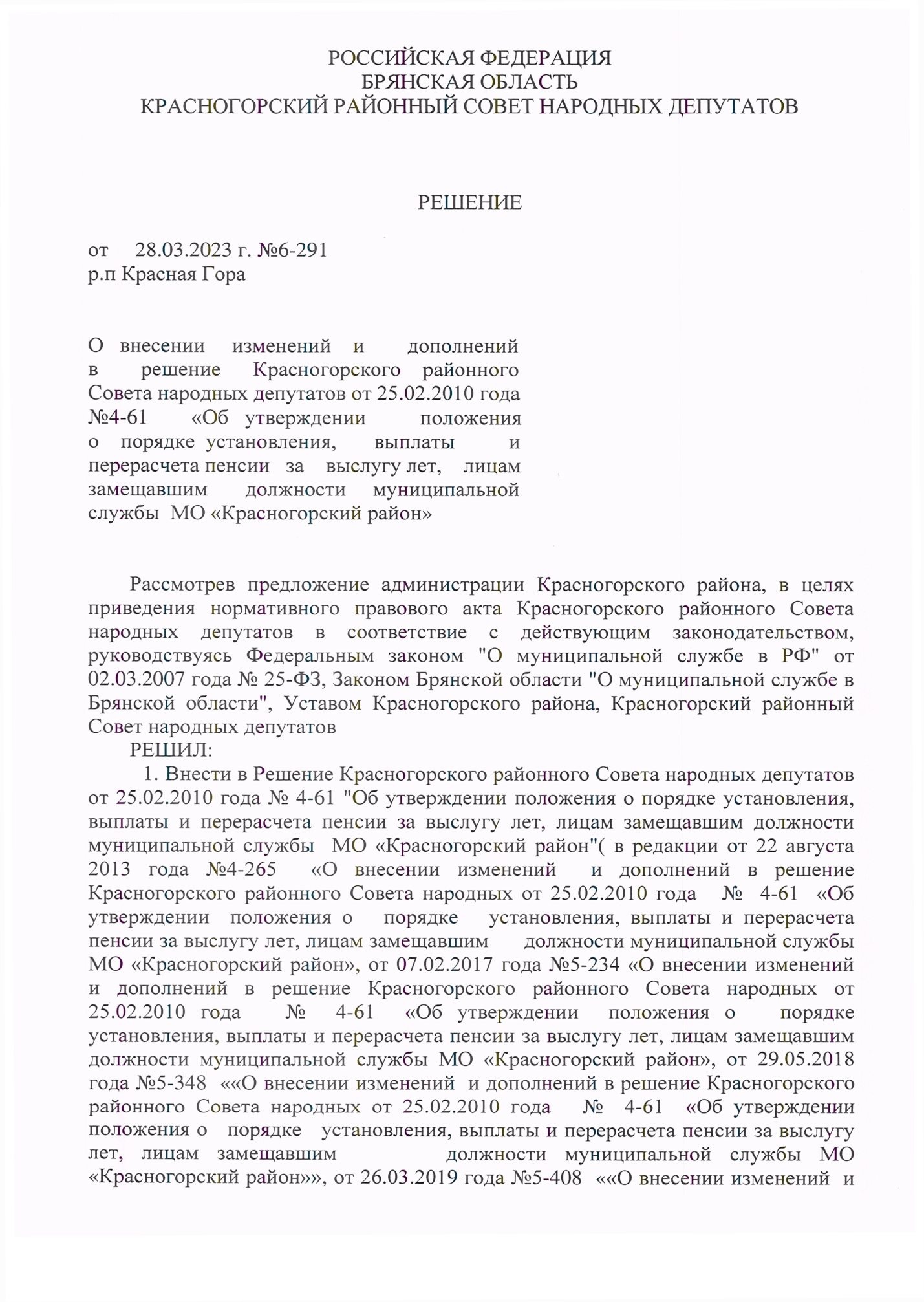 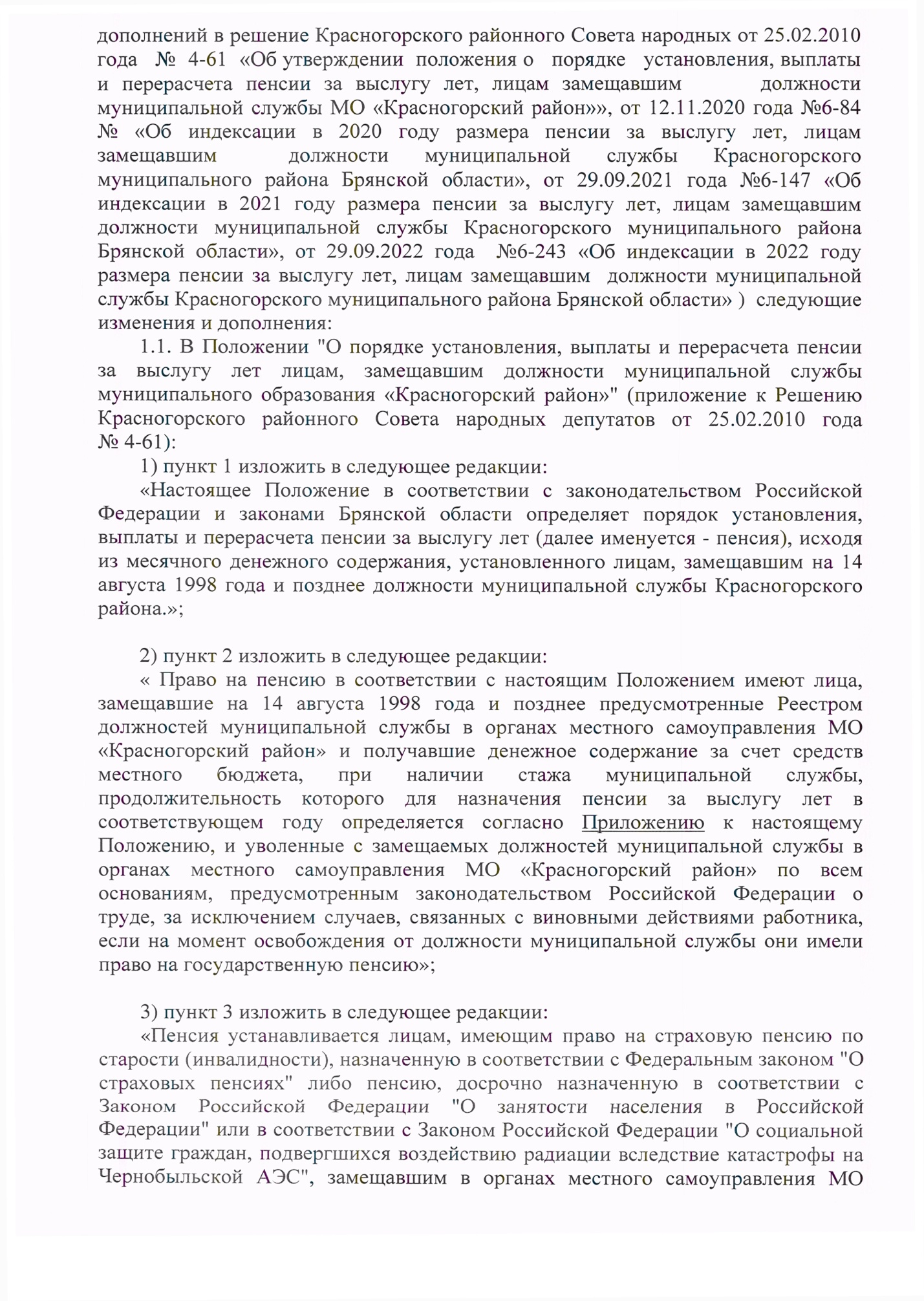 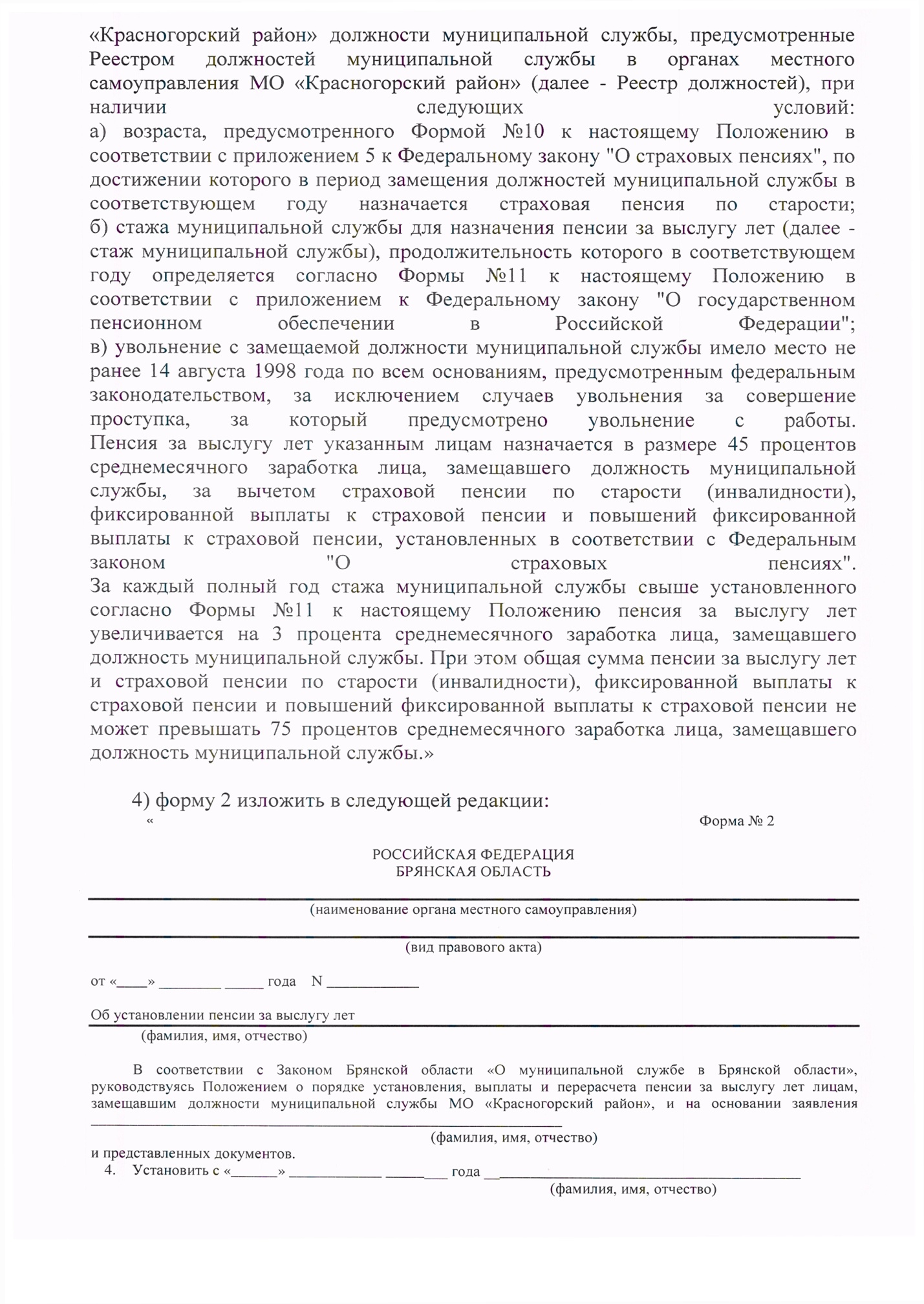 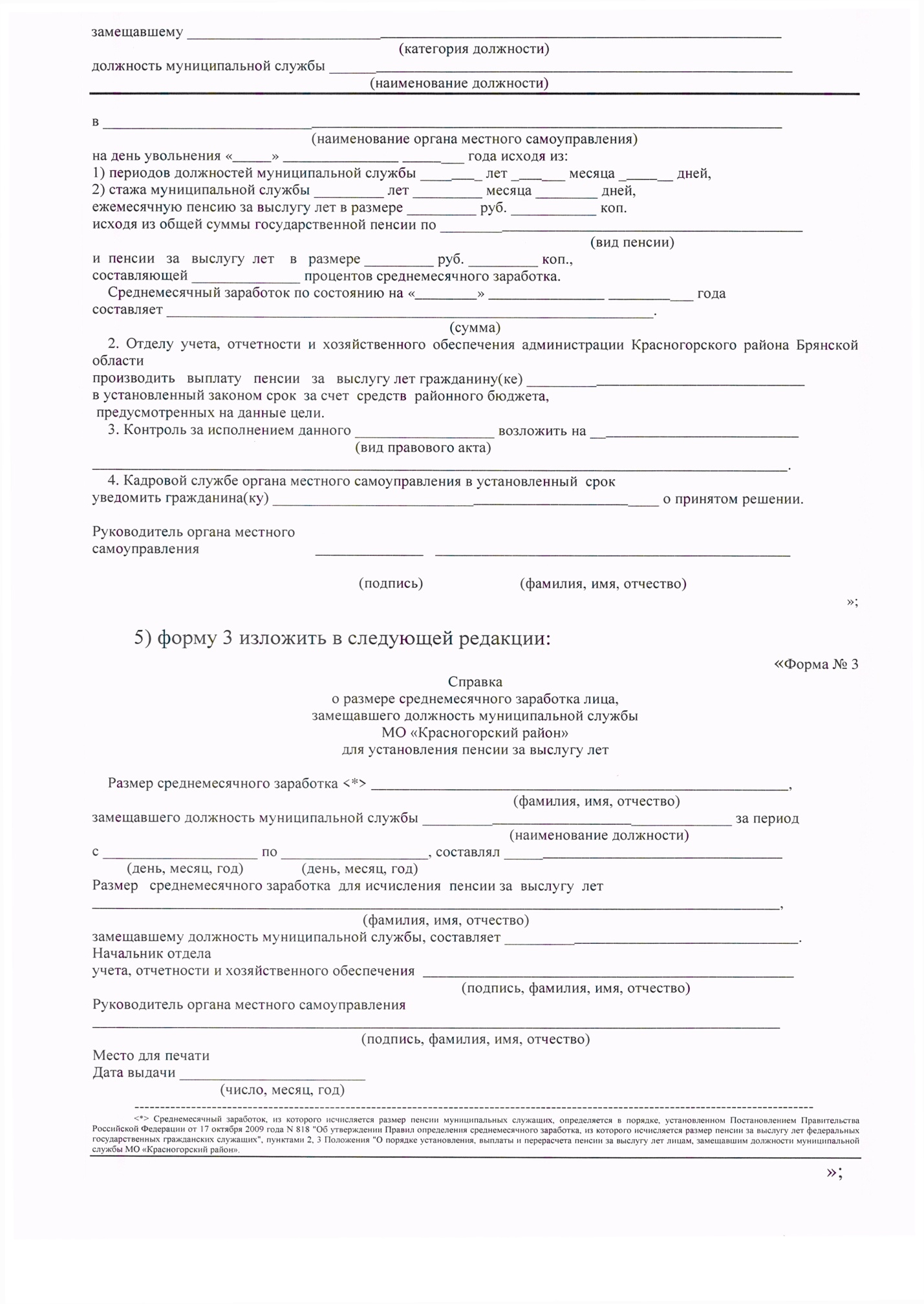 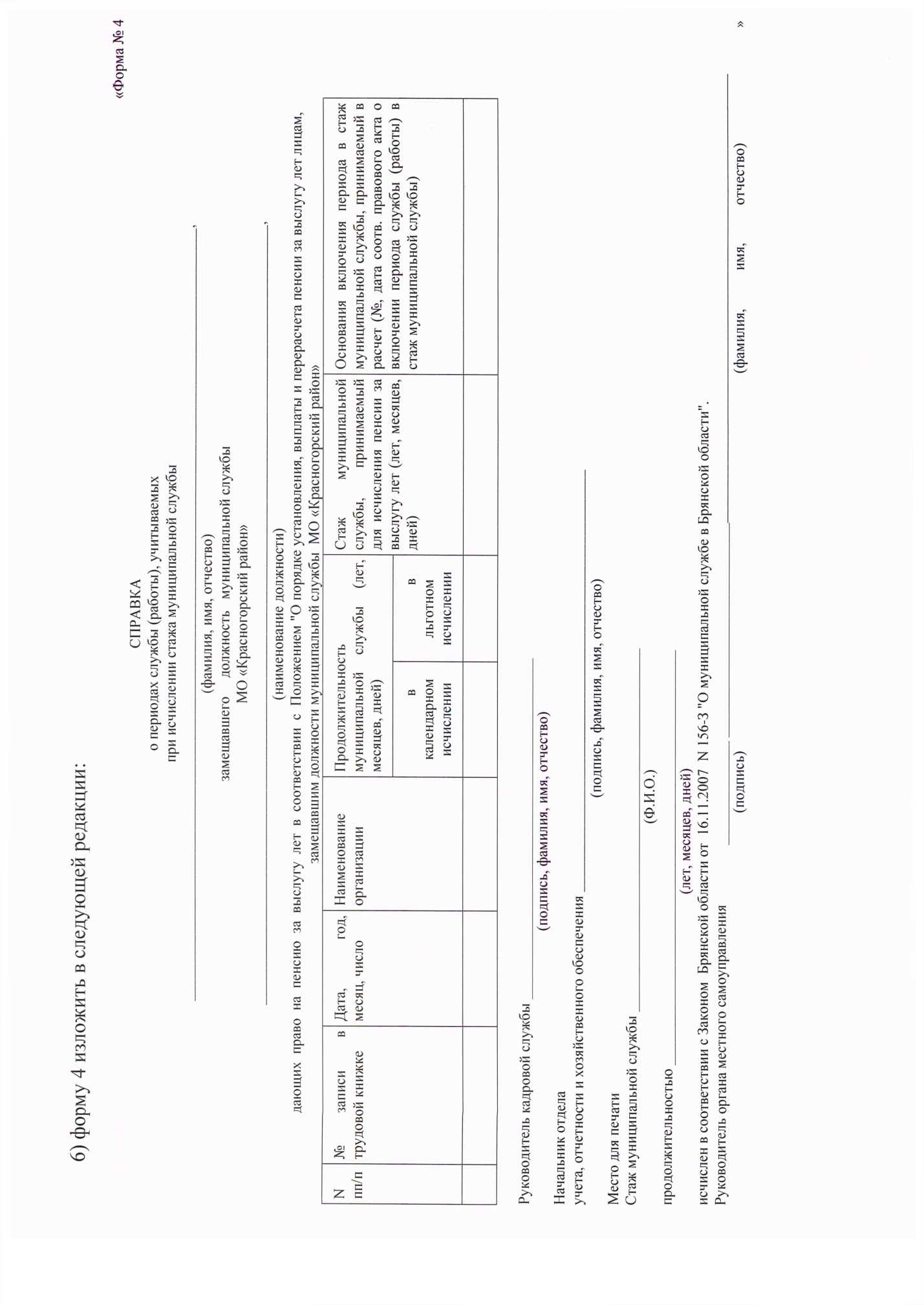 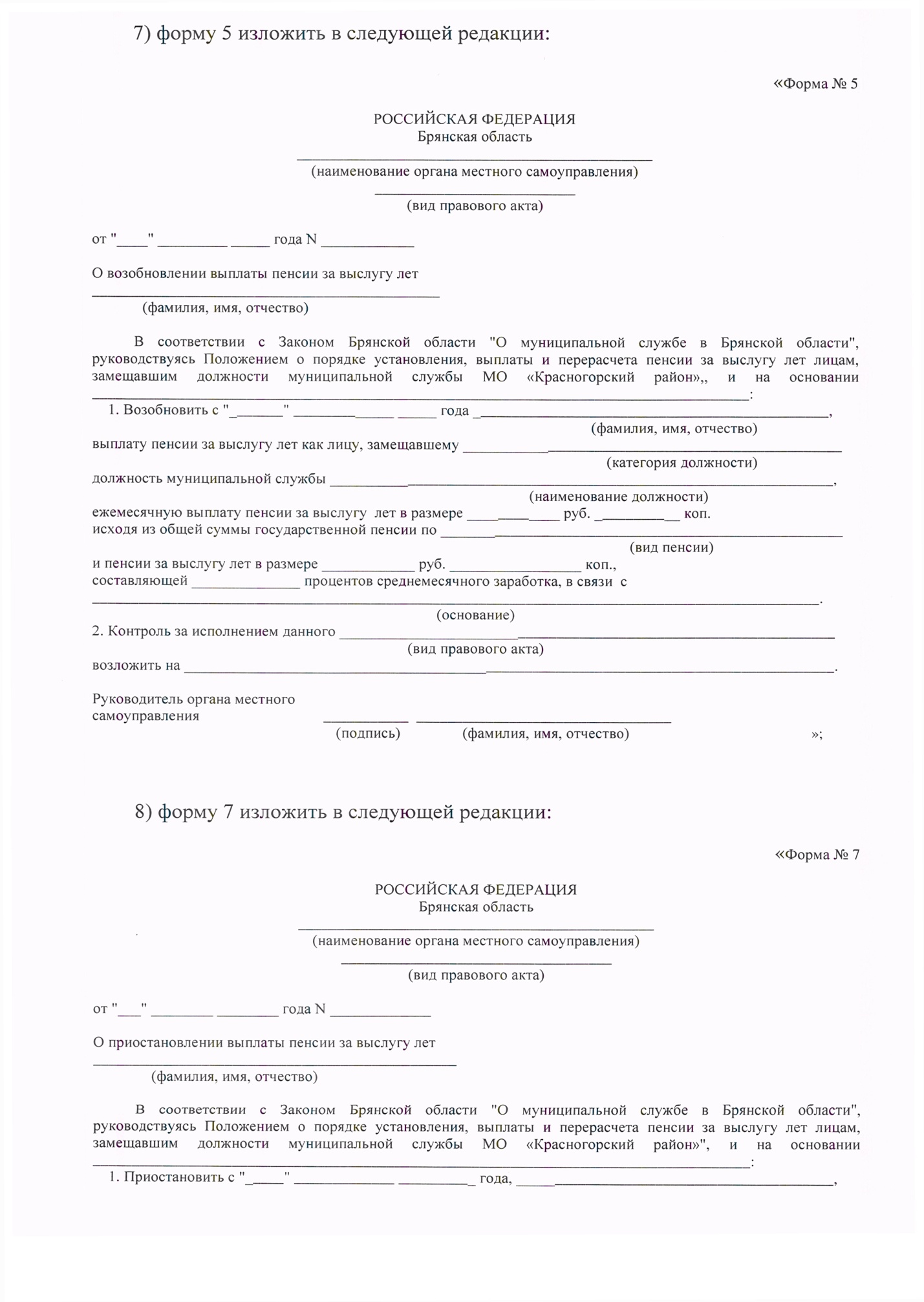 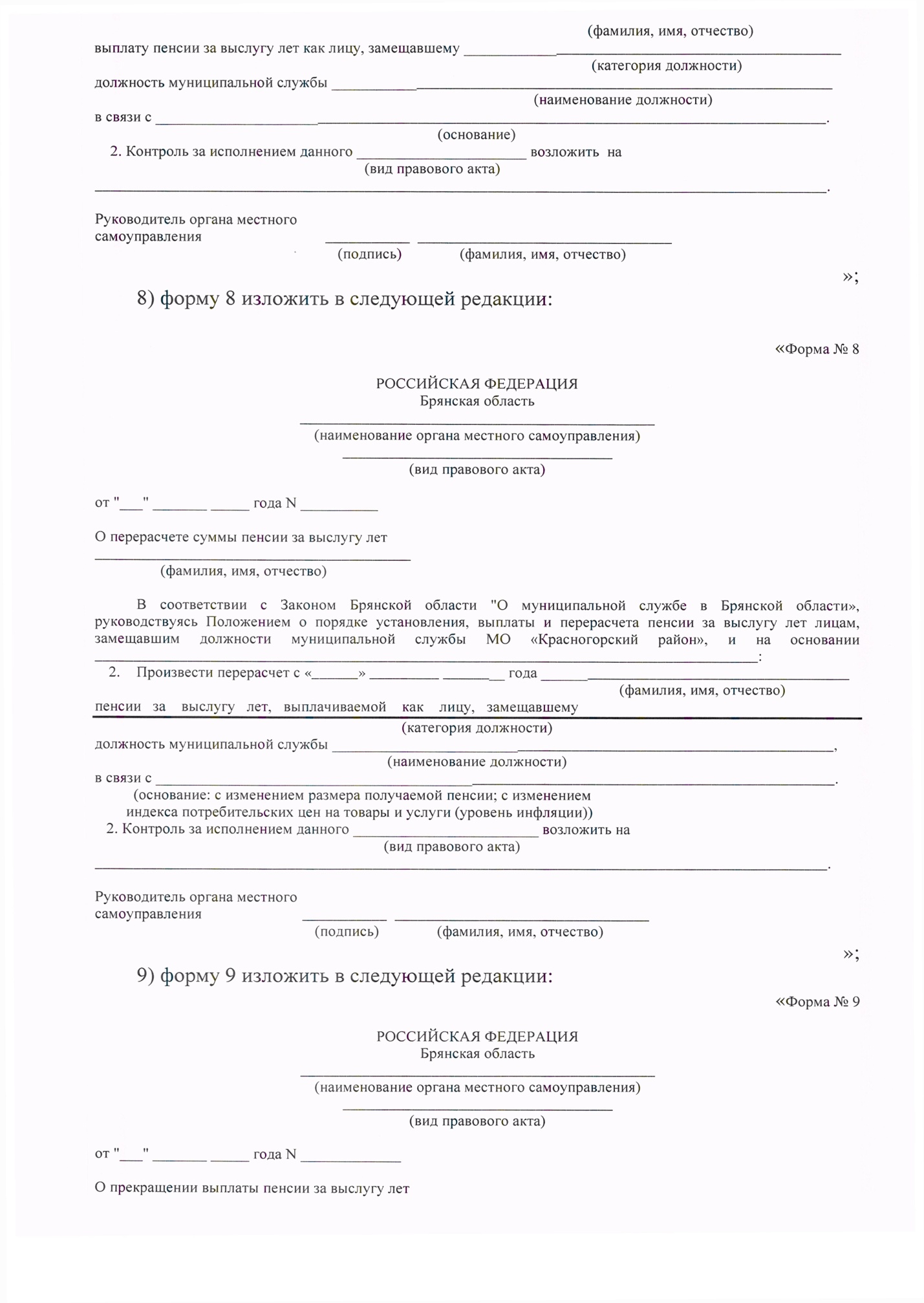 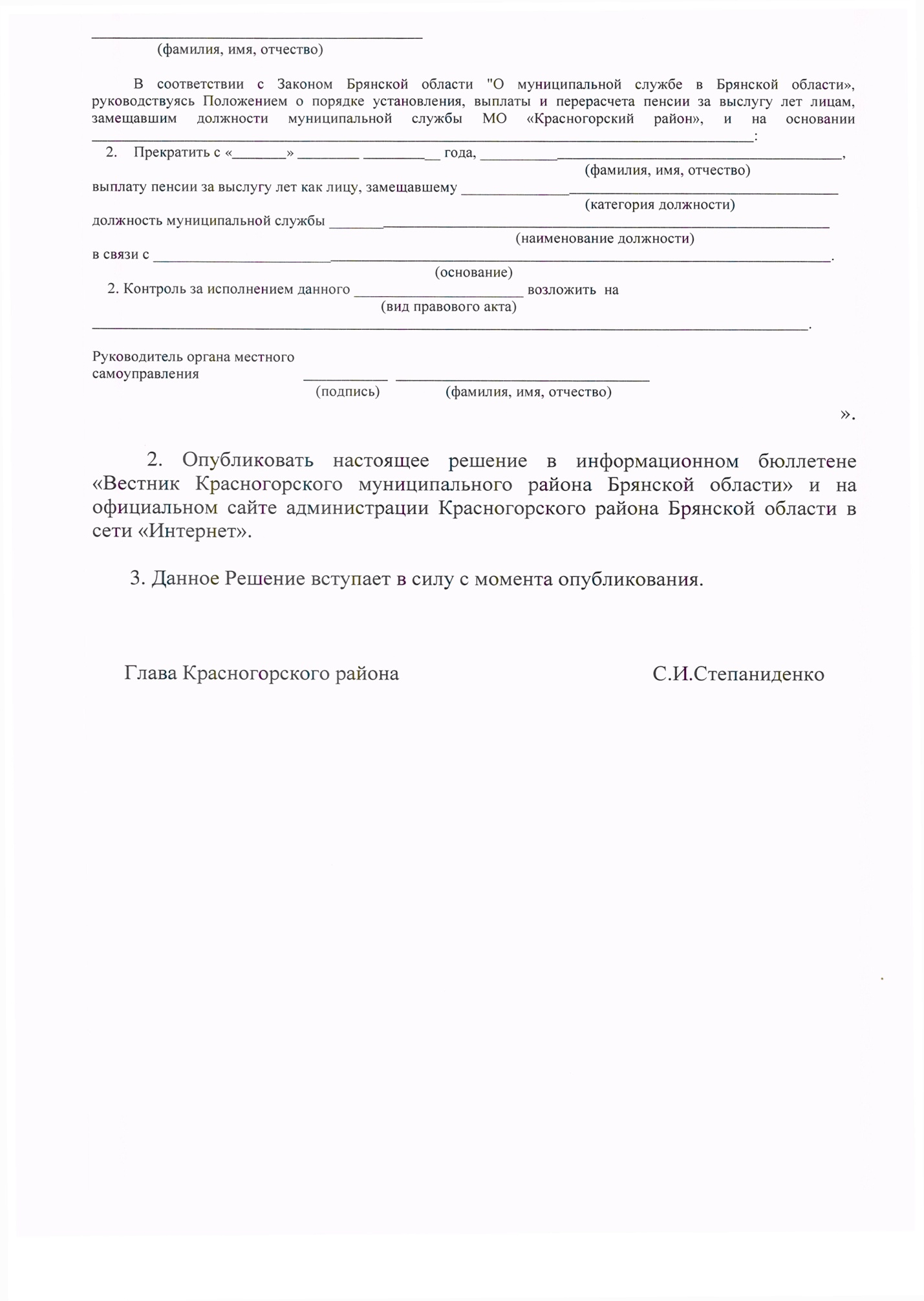 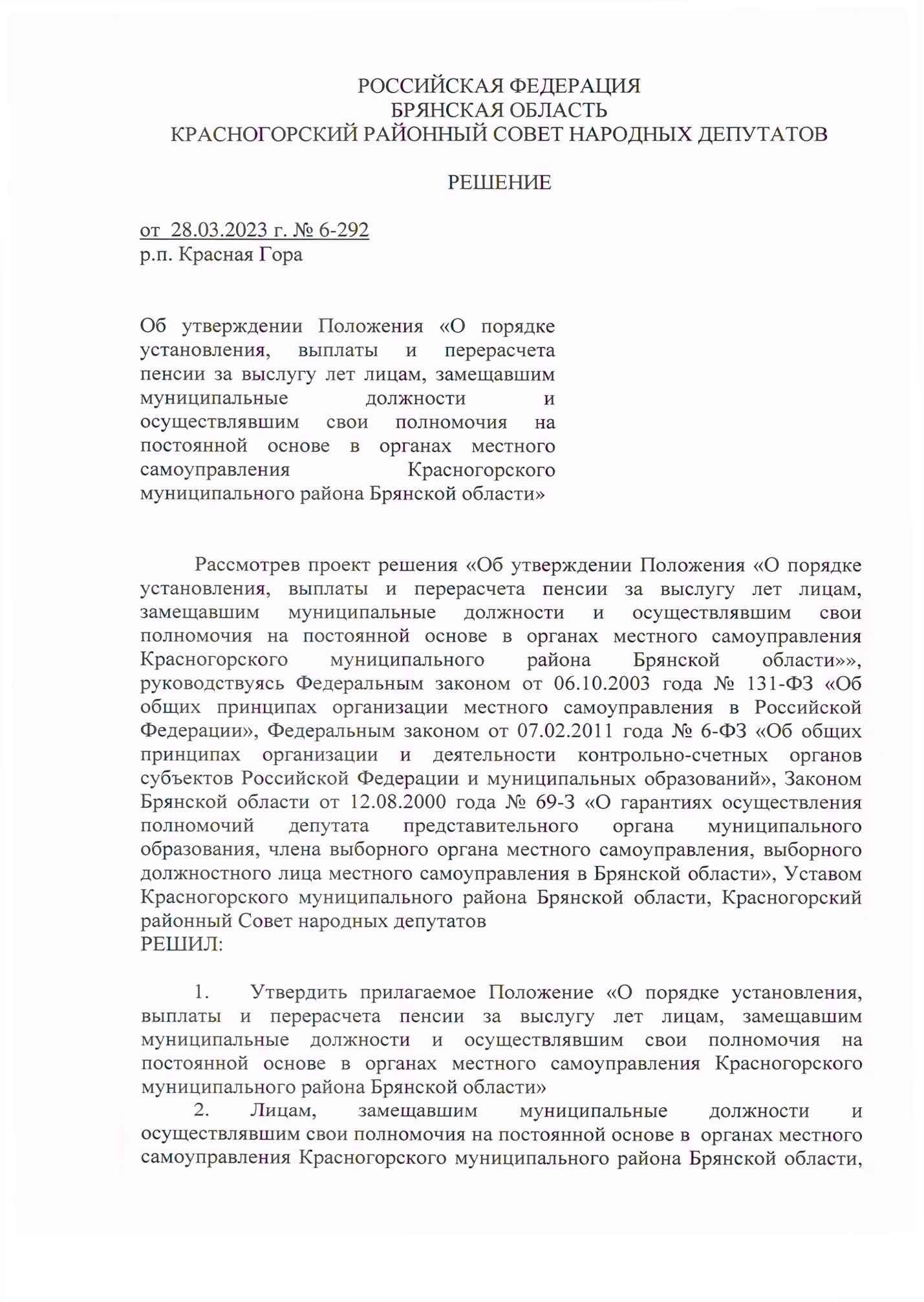 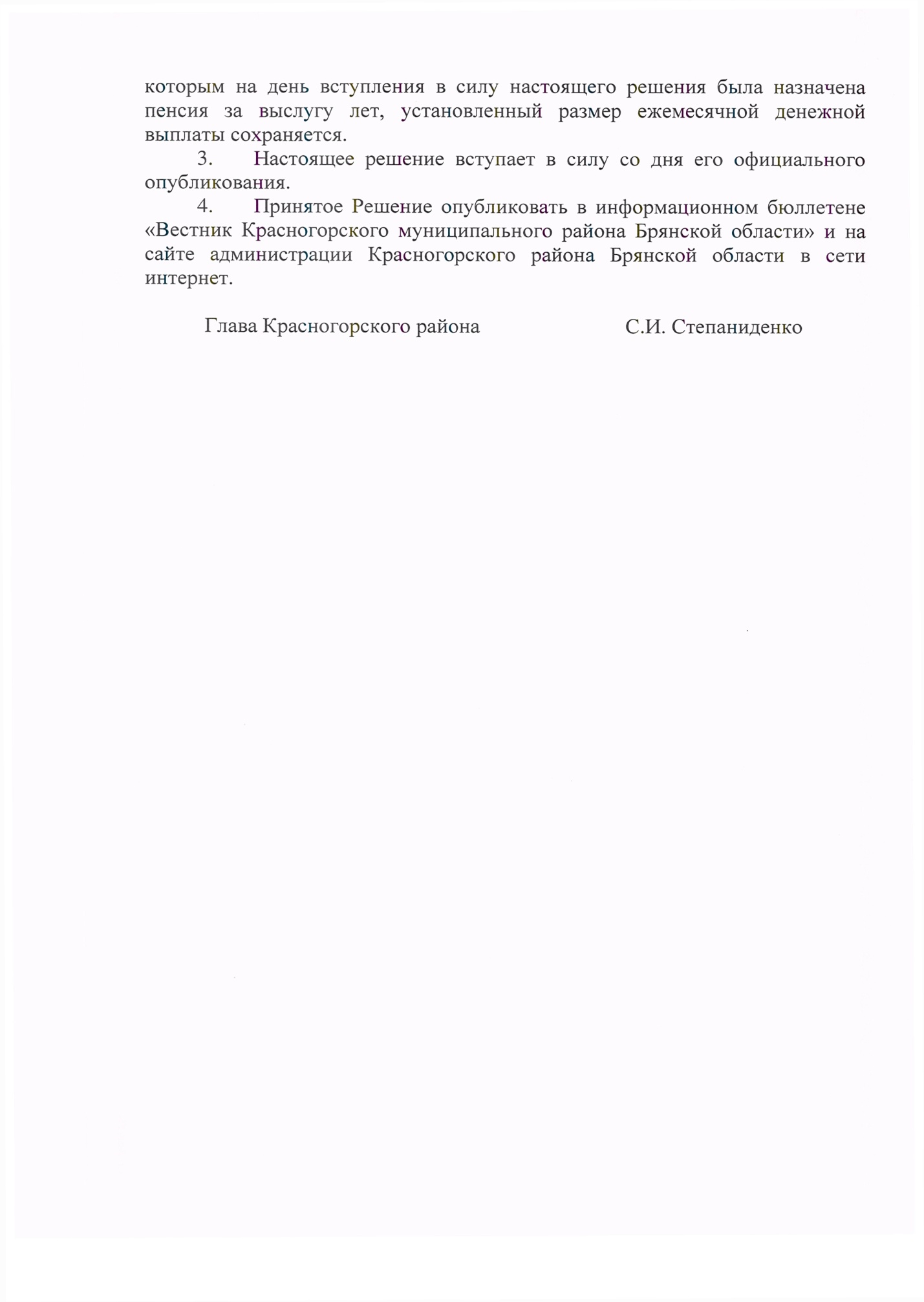 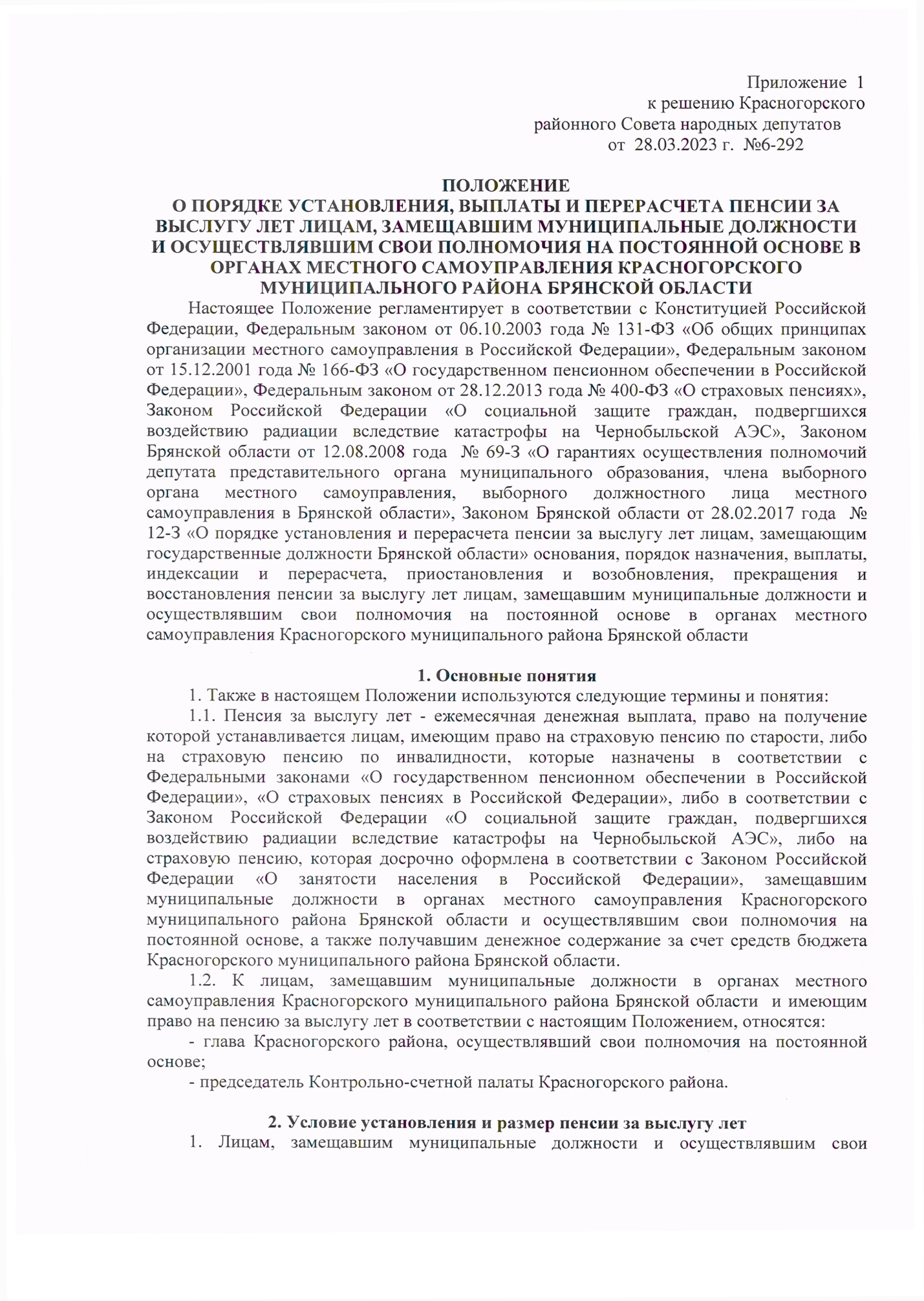 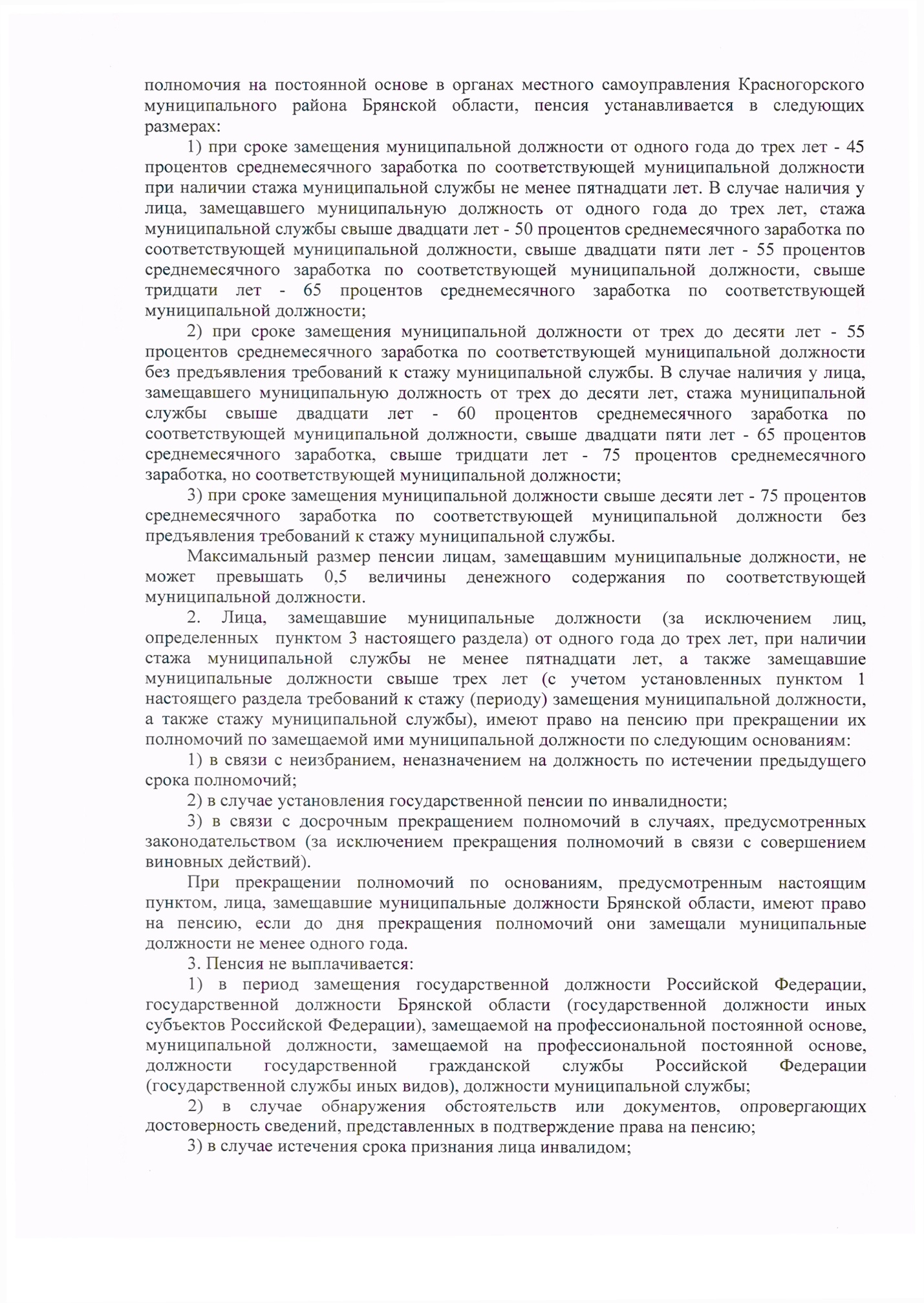 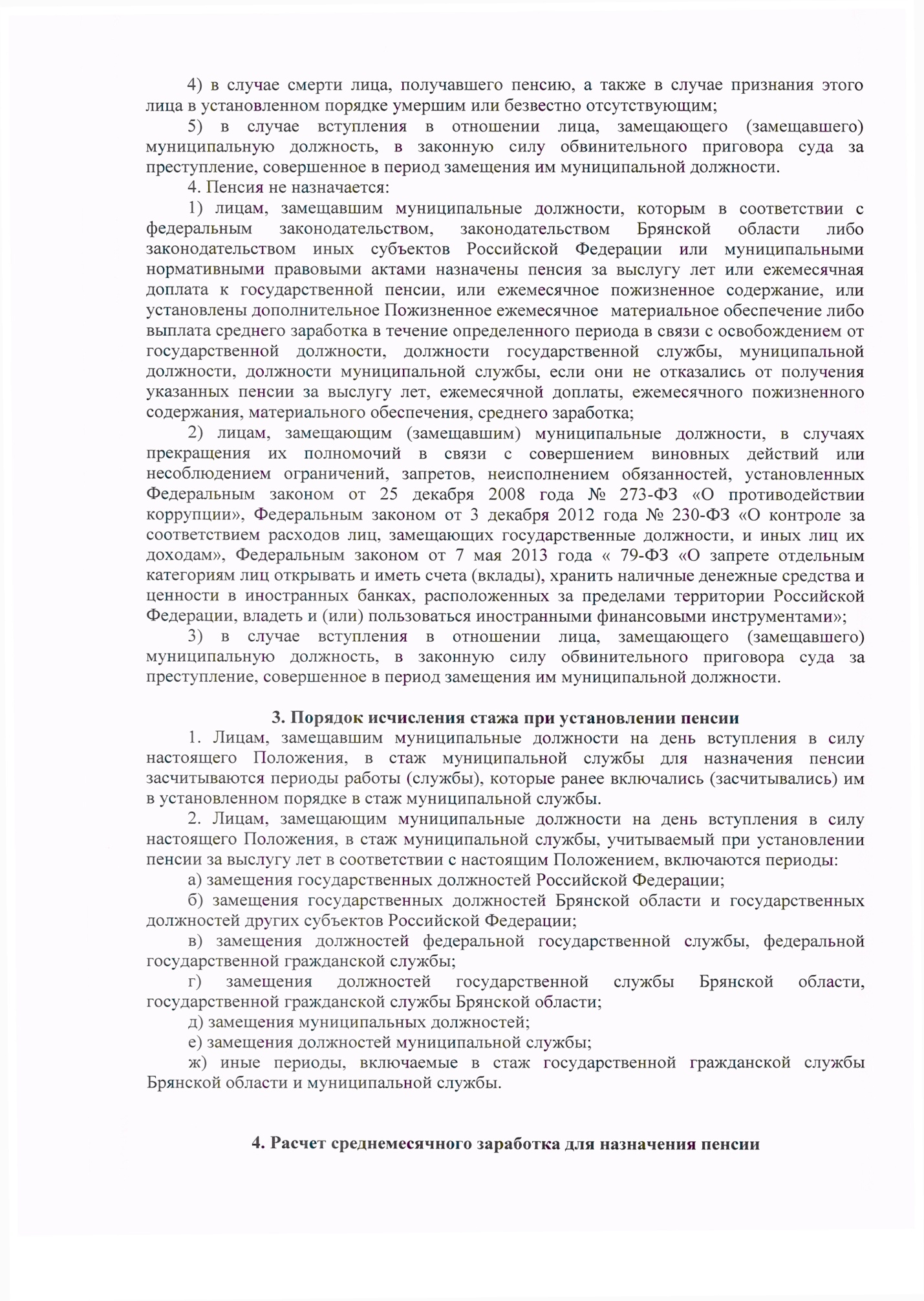 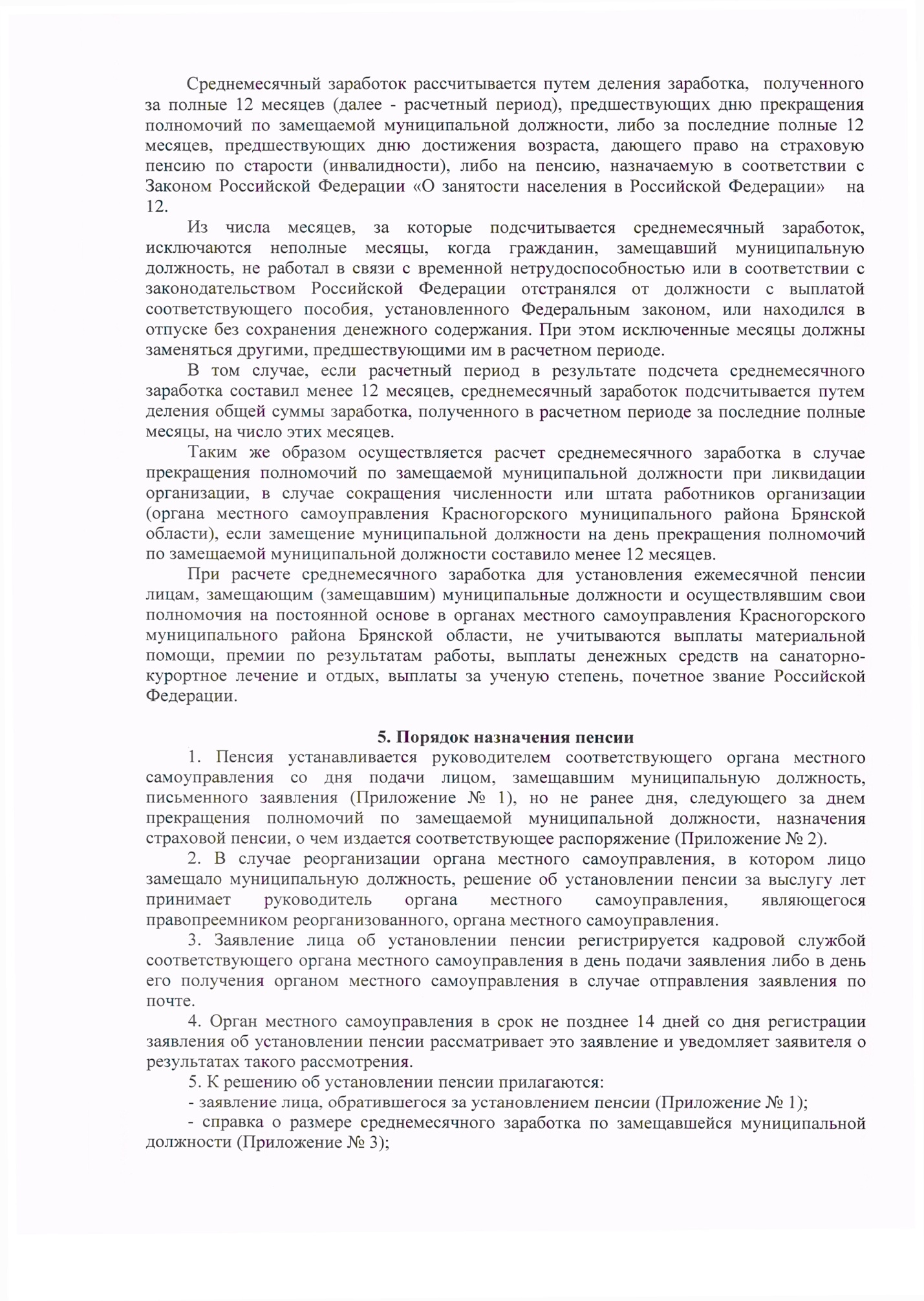 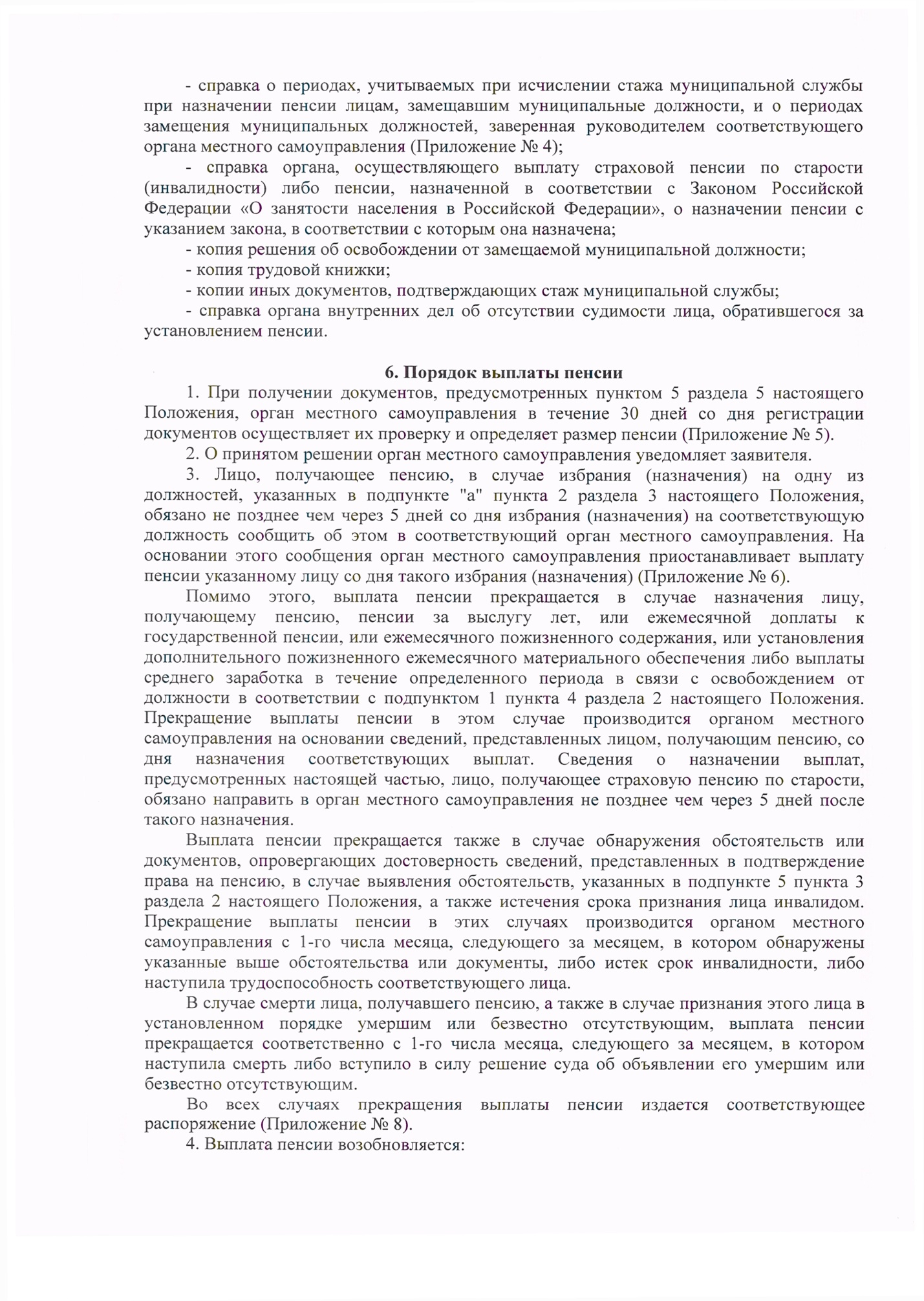 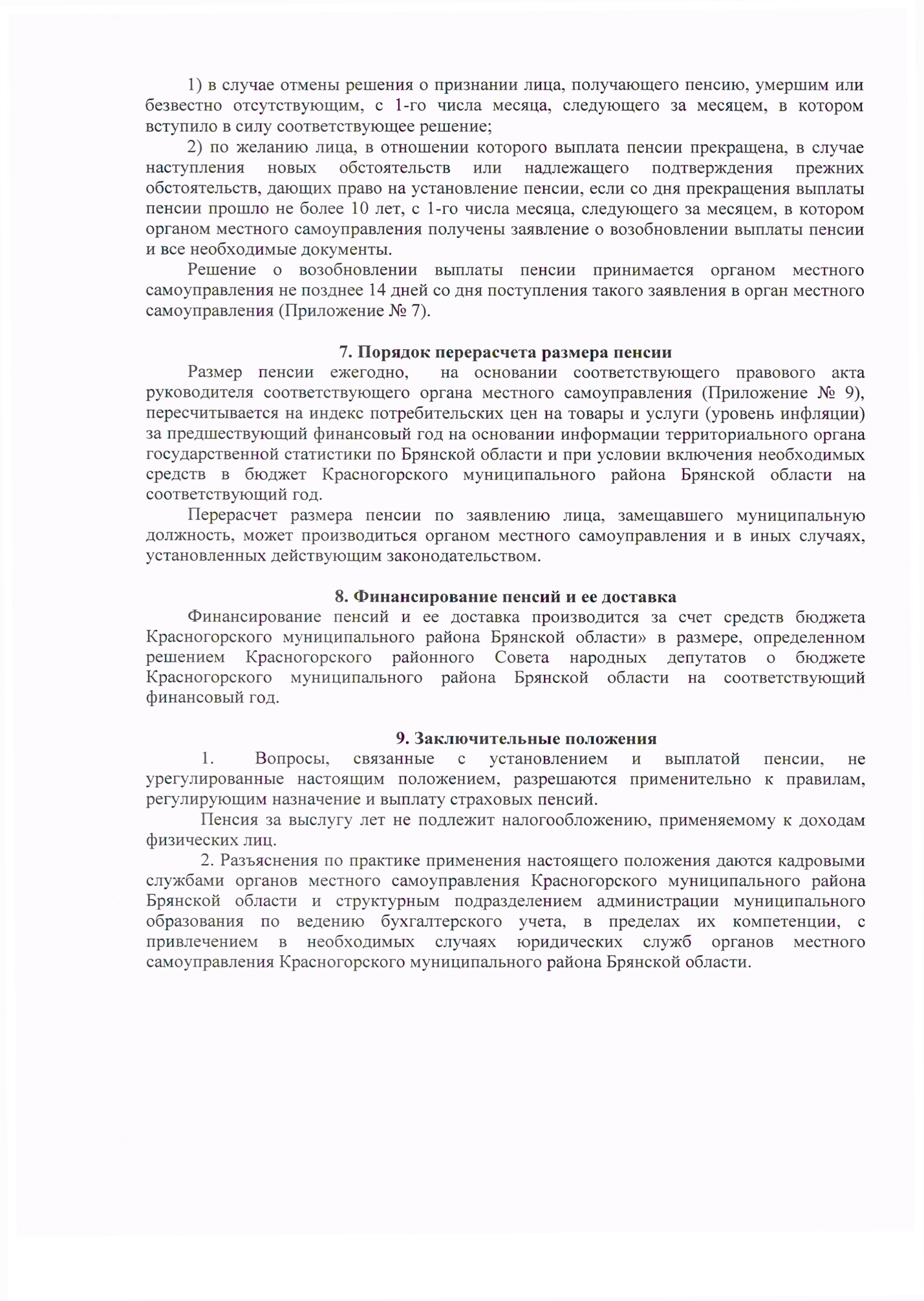 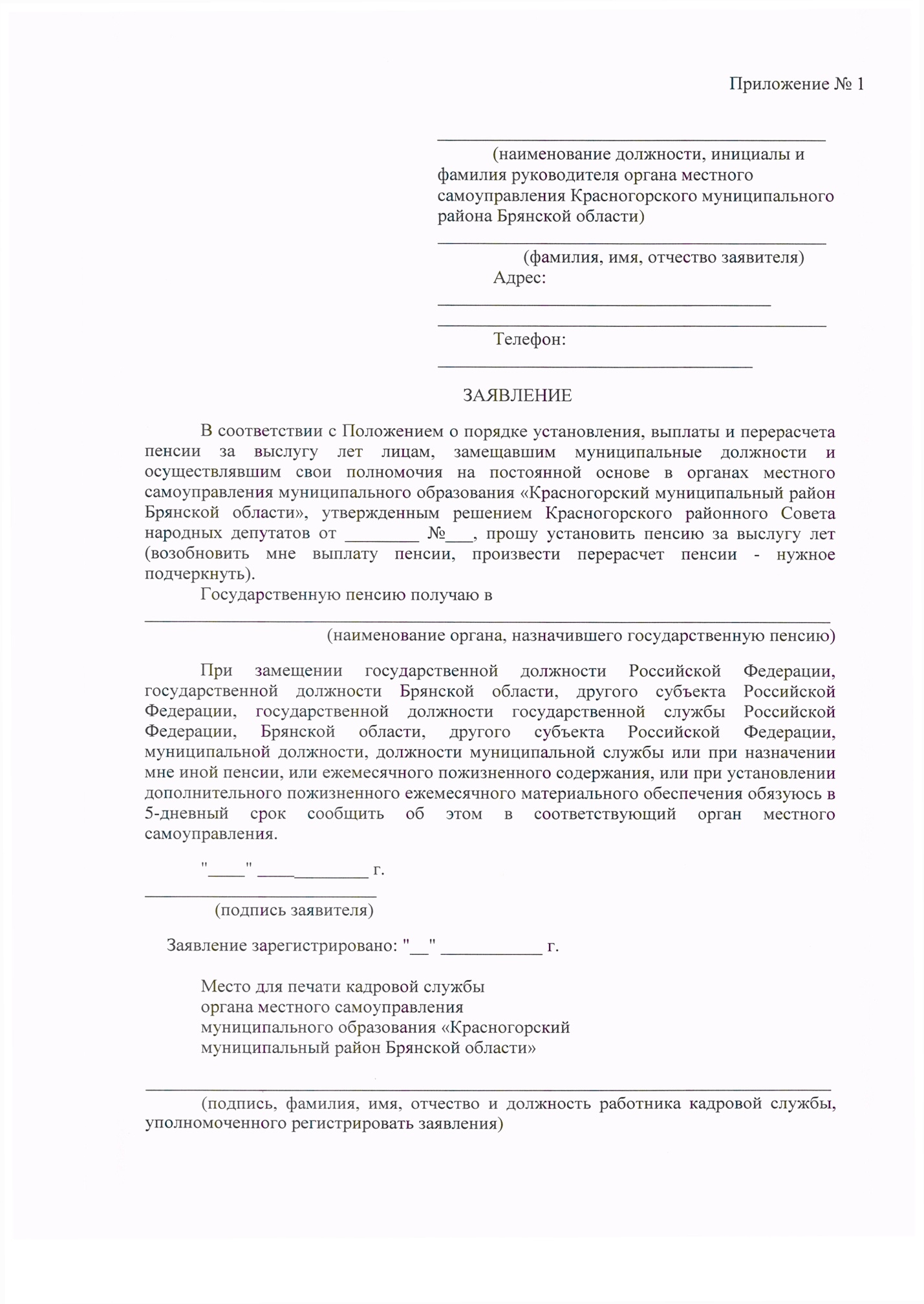 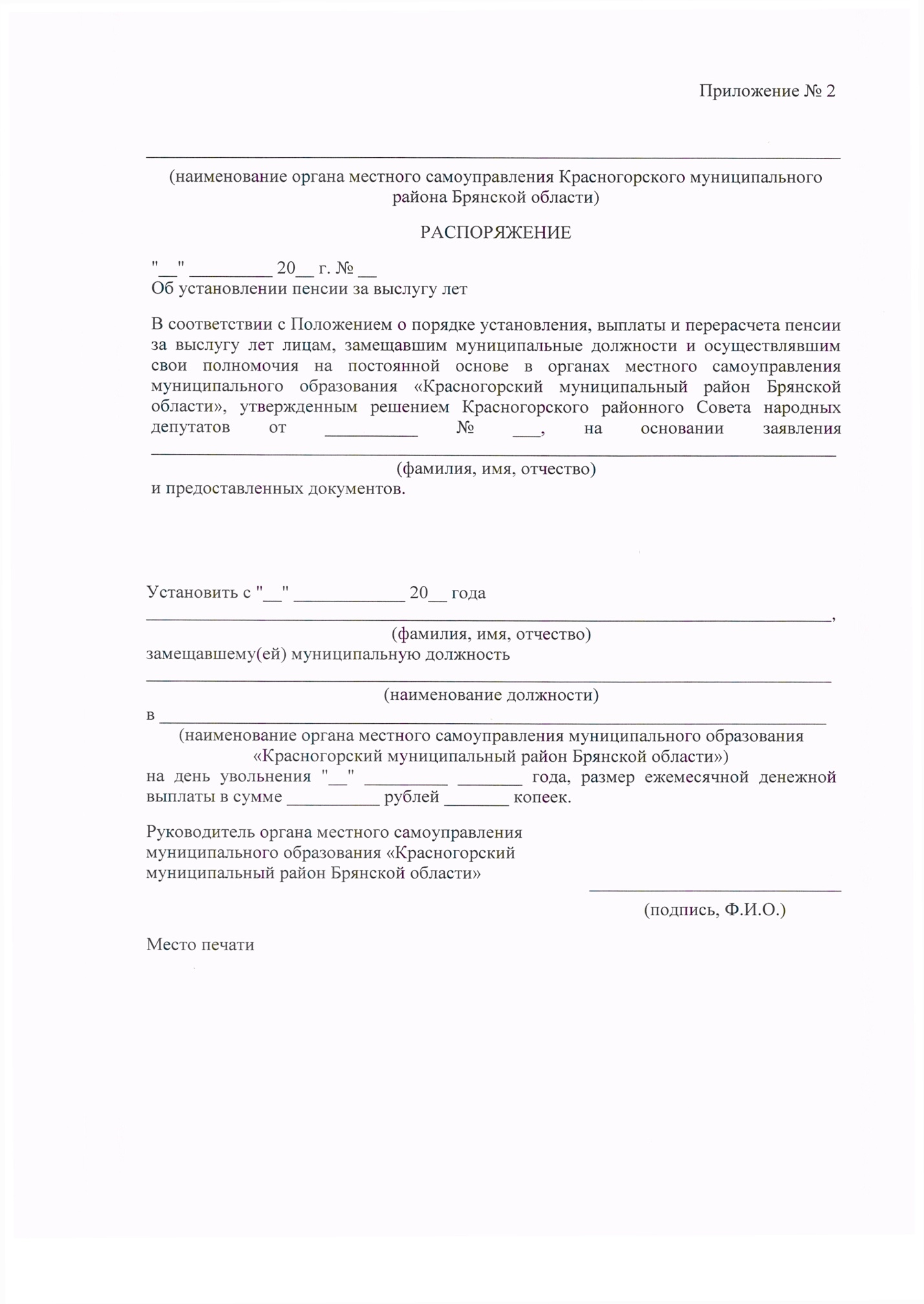 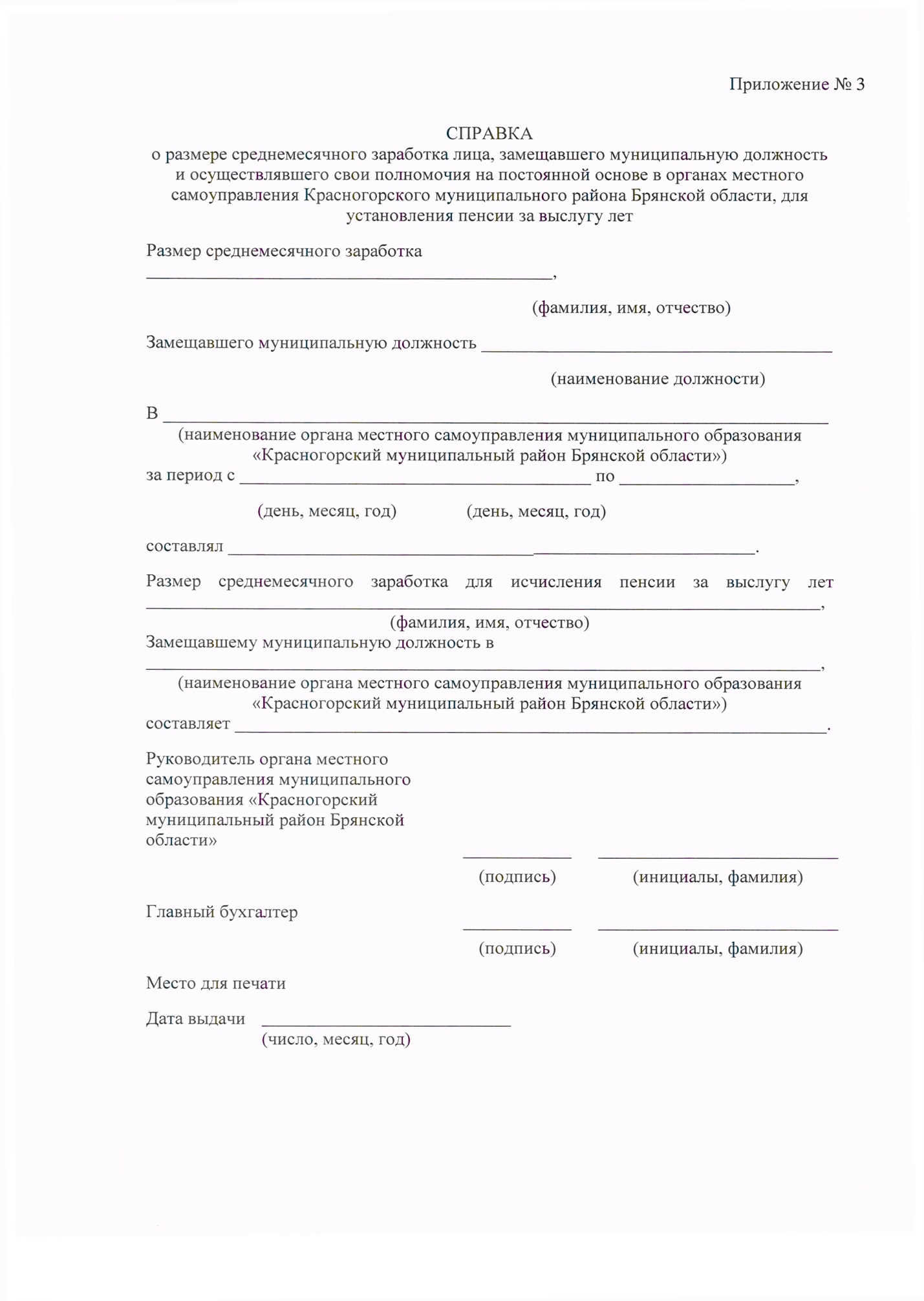 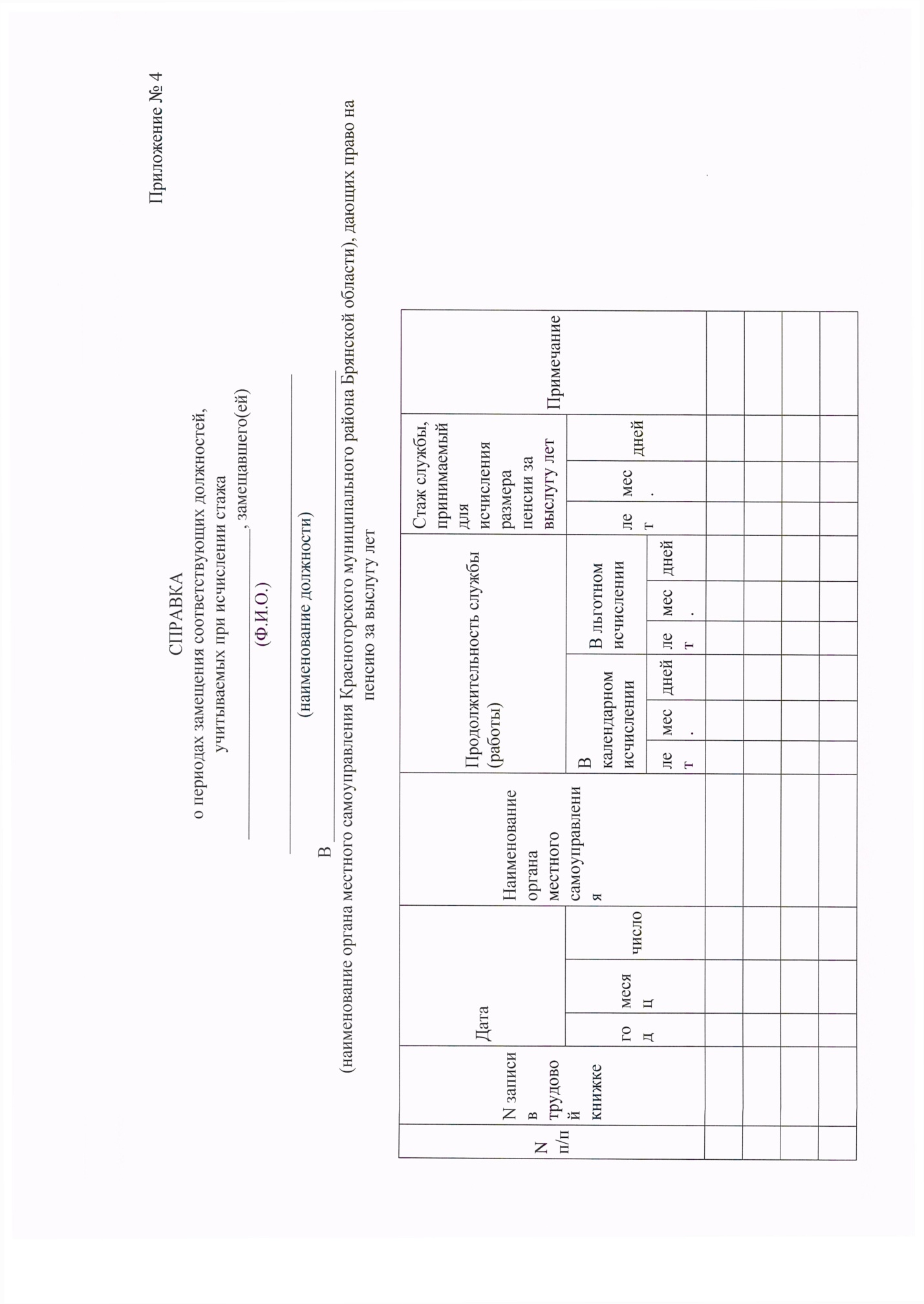 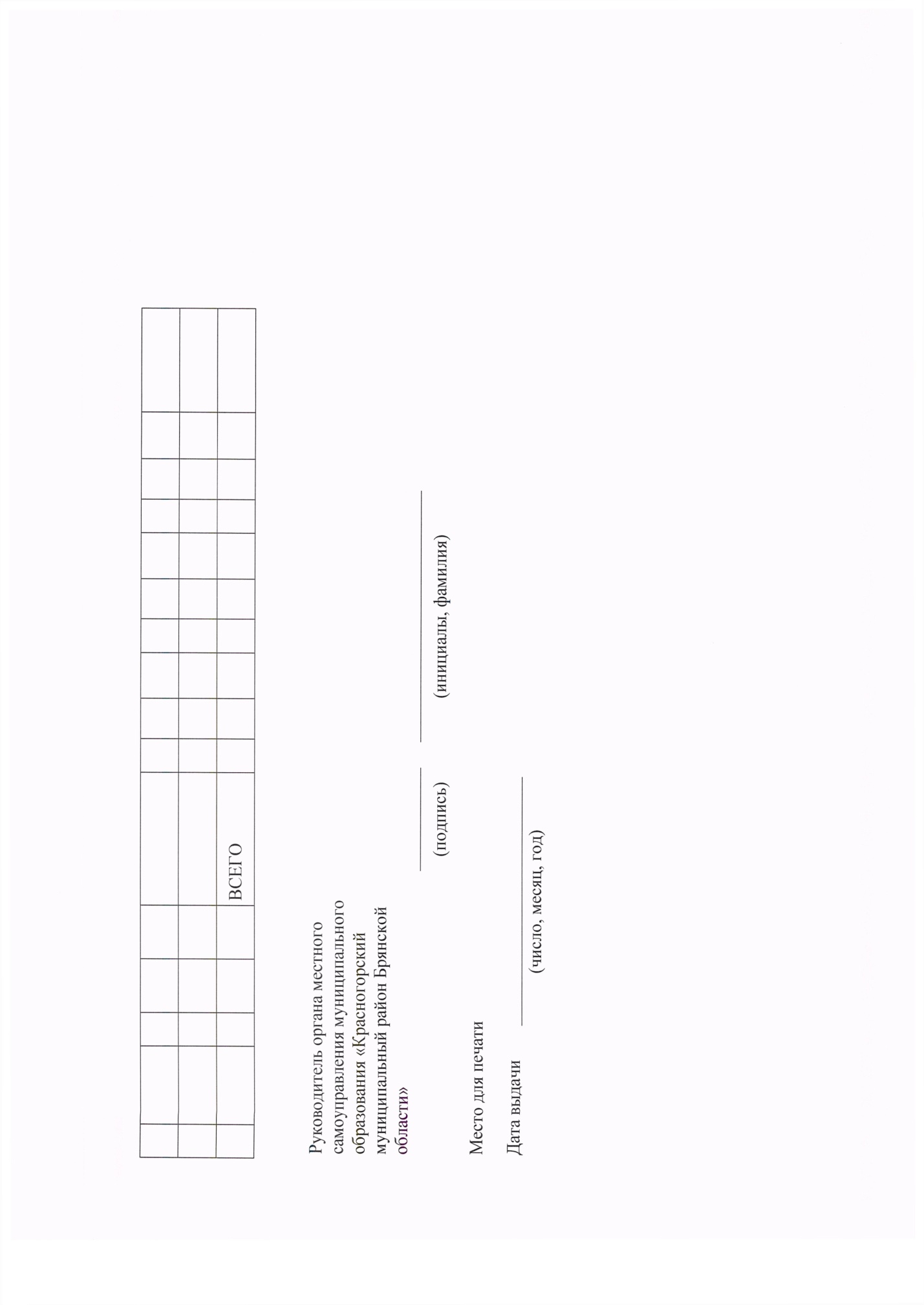 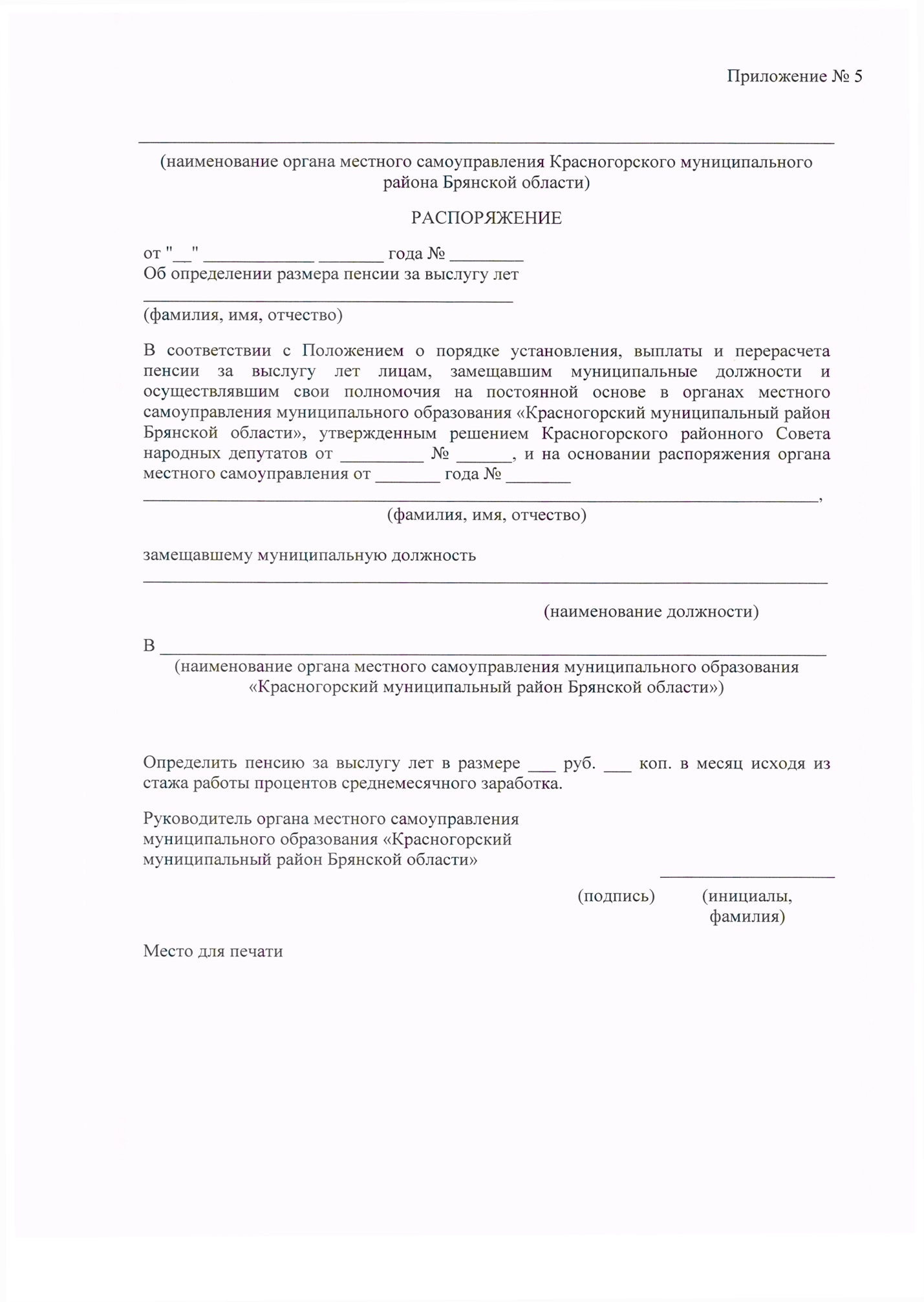 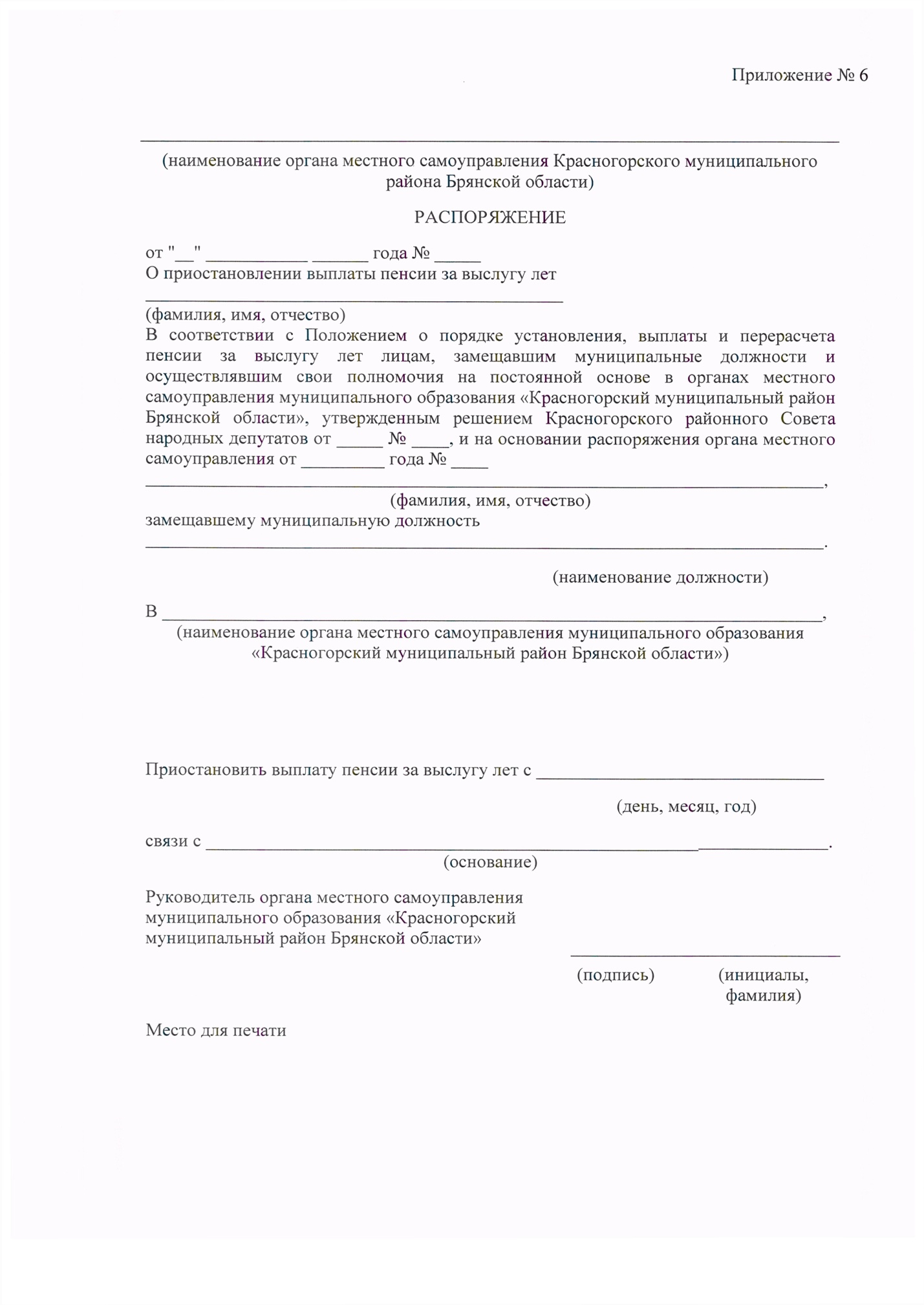 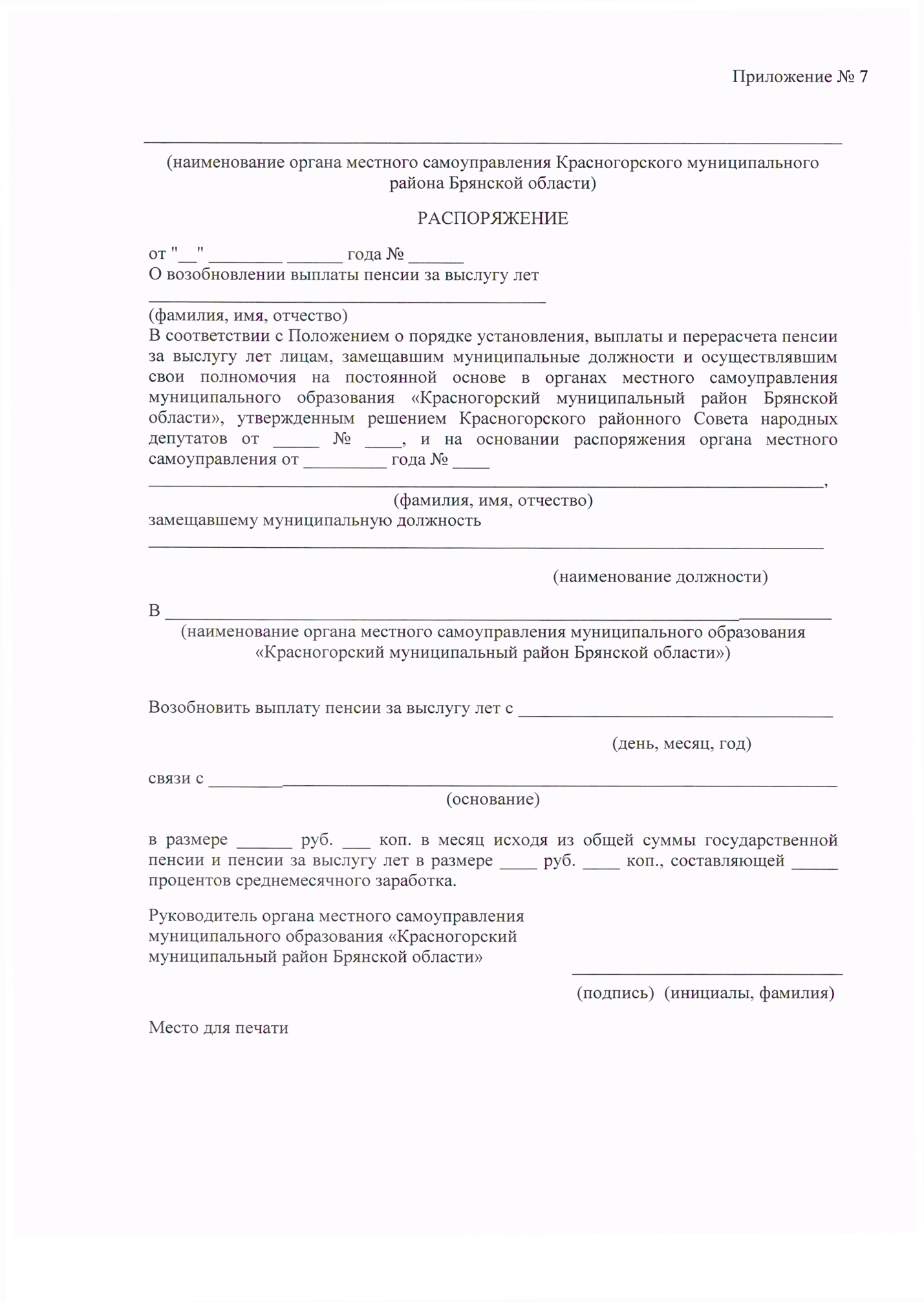 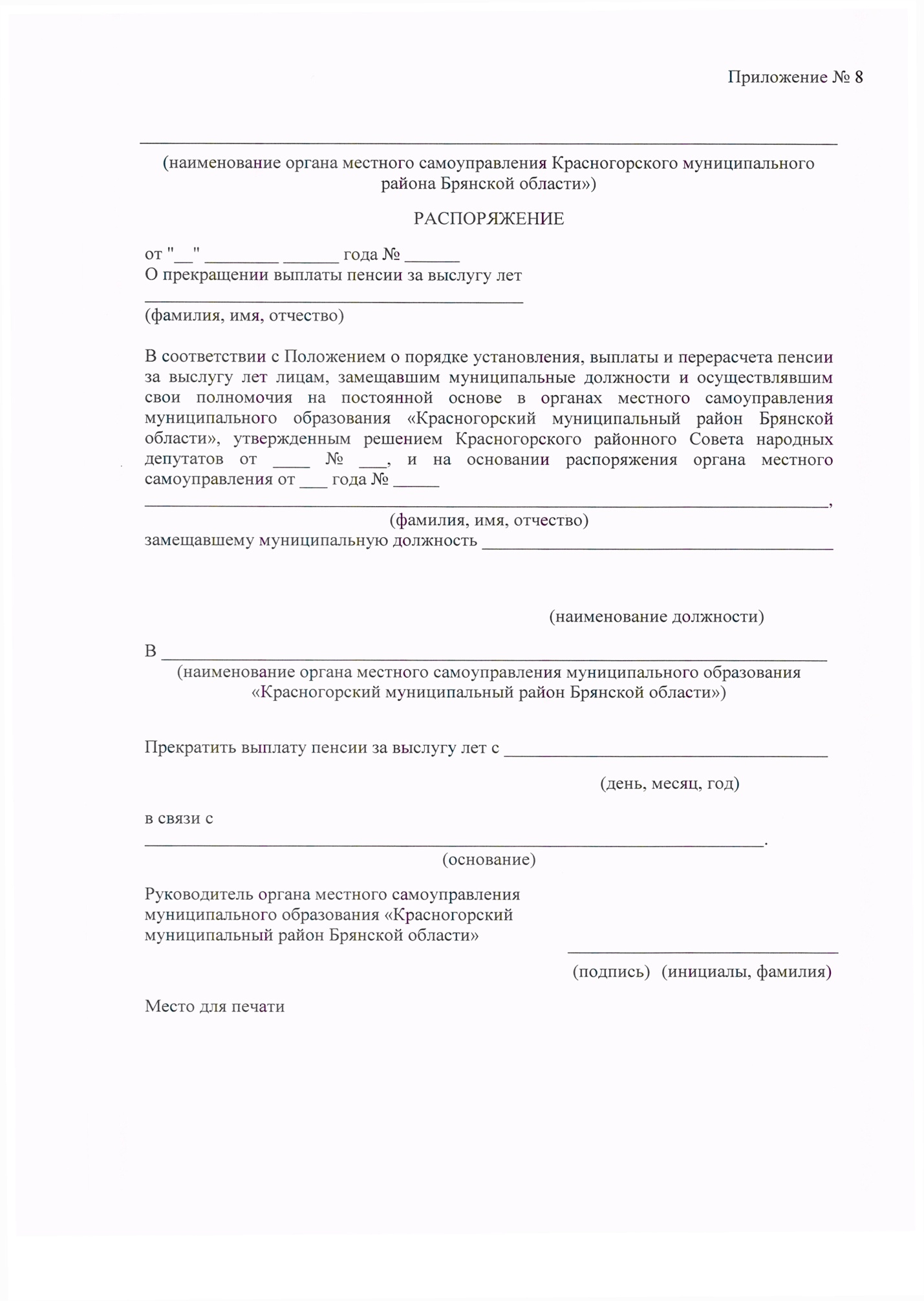 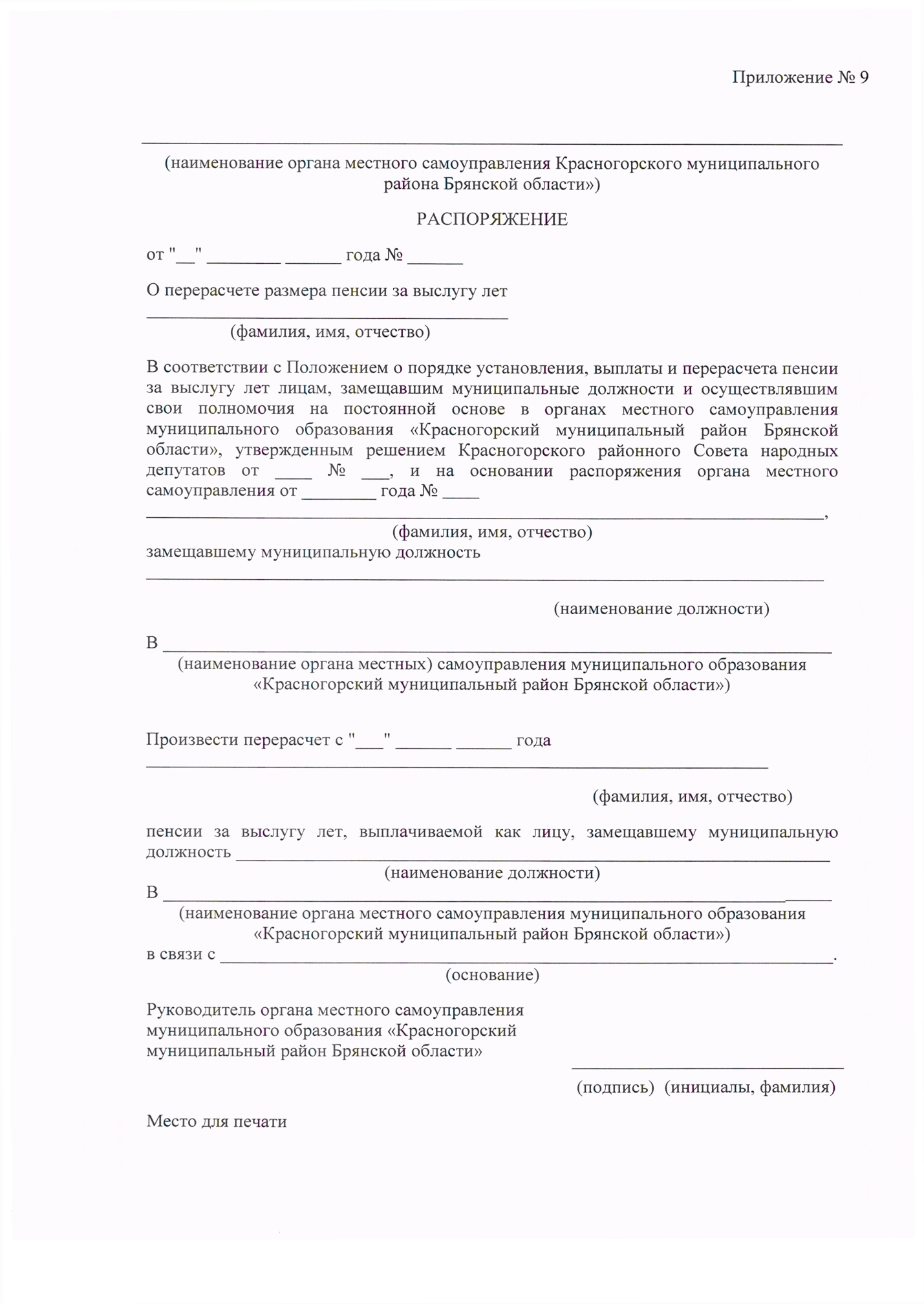 «Официальная информация»           «УТВЕРЖДАЮ»                                                           Глава администрации                                                               Красногорского района                                                                           _____________ /С.С. Жилинский /                                                      «29» марта 2023 г.                                                                                                                              м.п.                  Документация по проведению электронных торгов в форме аукциона № 07-23 на право заключения договора купли-продажи земельного участка с кадастровым номером 32:15:0261404:195 площадью 1359 кв.м., местоположение: Брянская область, Красногорский муниципальный район, Красногорское городское поселение, пгт.Красная Гора, ул.Молодежная, уч.1В, категория земель: земли населенных пунктов,  разрешенное использование: для ведения личного подсобного хозяйстваМесто проведения аукциона: электронная площадка АО «Единая электронная торговая площадка». Сайт: https://www.roseltorg.ru. Дата и время начала приема заявок на участие в электронном аукционе – 14.04.2023 09:00 (время московское) Дата и время окончания приема заявок на участие в электронном аукционе – 15.05.2023 23:59 (время московское) Дата рассмотрения заявок на участие в аукционе (определение участников аукциона) – 17.05.2023 Дата, время и место проведения аукциона: 18.05.2023 в 10:00 (время московское), https://www.roseltorg.ru/.
рп Красная Гора - 2023 годАукционная документацияо проведении электронного аукциона на право заключения договора купли-продажи земельного участка, расположенный по адресу: Российская Федерация, Брянская область, Красногорский муниципальный район, Красногорское городское поселение, пгт.Красная Гора, ул.Молодежная, уч.1В, площадью 1359 кв.м, кадастровый номер: 32:15:0261404:195, категория земель: земли населенных пунктов, разрешенное использование: для ведения личного подсобного хозяйства      Комитет по муниципальным, имущественным и природным ресурсам Администрации Красногорского района Брянской области в соответствии с постановлением администрации Красногорского района Брянской области № 139 от 29.03.2023г.  « О проведении аукциона по продаже земельных участков из земель населенных пунктов».Наименование организатора аукциона: Комитет по муниципальным, имущественным и природным ресурсам администрации Красногорского района Брянской областиМестонахождение организатора торгов: 243160, Брянская область, Красногорский район, пгт. Красная Гора,  ул. Первомайская, д. 6.Почтовый адрес: 243160, Брянская область, Красногорский район, пгт Красная Гора,  ул. Первомайская, д. 6.
Адрес электронной почты: komitet.poimuschestwu@yandex.ruКонтактные телефоны организатора аукциона: 8 (48346) 9-13-74, 9-11-55, 9-13-74, Василенко Людмила Аркадьевна.Электронный адрес сайта, на котором размещена документация об аукционе:Адрес сайта публикации в сети «Интернет»: http://www.krgadm.ru/, www.torgi.gov.ru, электронная площадка АО «Единая электронная торговая площадка». Сайт: https://www.roseltorg.ru.Место проведения аукциона: электронная площадка АО «Единая электронная торговая площадка». Сайт: https://www.roseltorg.ru.Форма проведения аукциона:  открытый по составу участников и форме подачи предложений по цене. Дата и время начала приема заявок на участие в электронном аукционе — 14.04.2023 09:00 (время московское)Дата и время окончания приема заявок на участие в электронном аукционе — 15.05.2023 23:59 (время московское)Подача Заявок осуществляется круглосуточноОкончательный срок поступления задатка на счет, указанный электронной площадкой АО «ЕЭТП » - 15.05.2023Дата рассмотрения заявок на участие в аукционе /определения участников аукциона) - 17.05.2023г. Заявитель приобретает статус участника аукциона с момента подписания организатором протокола приема заявок – 17.05.2023г.Дата, время и место проведения аукциона: 18.05.2023 в 10:00 (время московское), https://www.roseltorg.ru. Дата, время и место подведения итогов аукциона: 18.05.2023 по фактическому окончанию торгов https://www.roseltorg.ru.Информационное сообщение о проведении торгов/ Извещение о результатах торгов размещается на официальном сайте Российской Федерации htths://torgi. gov.ru/new/. электронной площадке АО «ЕЭТП» https://www.roseltorg.ru.Начальная цена имущества – 36 000,00 (Тридцать шесть тысяч)  руб. 00 коп. без учета НДС, на основании отчета № 2301707-03-133 от 11.03.2023г. Индивидуального предпринимателя Камоза Сергея Васильевича Бюро оценки «Юго-Запад».Задаток установлен в размере 10% от начальной цены Лота и составляет 3600,00 (Три тысячи шестьсот)  руб. 00 коп.Шаг аукциона 3 % - 1080 руб. (Одна тысяча восемьдесят)  руб., 00 коп. Задаток должен поступить на расчетный счет, открытый при регистрации на электронной площадке.Назначение платежа: задаток за участие в торгах по извещению №07-23 . 3. Порядок возврата задатка: Суммы задатков возвращаются участникам аукциона, за исключением его победителя, в течение трех дней со дня подведения итогов. Задаток для участия в продаже служит обеспечением исполнения обязательства победителя по заключению договора аренды, вносится единым платежом на расчетный счет Претендента, открытый при регистрации на электронной площадке. Платежи по перечислению задатка для участия в торгах и порядок возврата задатка осуществляются в соответствии с регламентом электронной площадки. При уклонении или отказе победителя продажи от заключения в установленный срок договора аренды земельного участка, задаток ему не возвращается. В платежном документе на перечисление денежных средств в обязательном порядке указывается номер процедуры. Представление документов, подтверждающих внесение задатка, признается заключением соглашения о задатке. При уклонении или отказе победителя от заключения в установленный срок договора аренды результаты аукциона аннулируются продавцом, победитель утрачивает право на заключение указанного договора, задаток ему не возвращается; Задаток, внесенный победителем аукциона или единственным участником аукциона, засчитывается в счет арендной платы за него. Задаток должен поступить не позднее дня рассмотрения заявок на участие в аукционе на расчетный счет организатора торгов. Документом, подтверждающим поступление задатка на счет, указанный в информационном сообщении, является выписка с этого счета.Исполнение обязанности по внесению суммы задатка третьими лицами не допускается. 4. Заявитель не допускается к участию в аукционе в следующих случаях:1) непредставление необходимых для участия в аукционе документов или представление недостоверных сведений; 2) не поступление задатка на дату рассмотрения заявок на участие в аукционе; 3) подача заявки на участие в аукционе лицом, которое в соответствии с настоящим Кодексом и другими федеральными законами не имеет права быть участником конкретного аукциона, покупателем земельного участка или приобрести земельный участок в аренду; 4) наличие сведений о заявителе, об учредителях (участниках), о членах коллегиальных исполнительных органов заявителя, лицах, исполняющих функции единоличного исполнительного органа заявителя, являющегося юридическим лицом в реестре недобросовестных участников аукциона.Порядок ознакомления с земельным участком: ознакомиться с местоположением земельного участка, его границами можно на публичной кадастровой карте: https://pkk.rosreestr.ru/. и с помощью других Интернет-ресурсов. Выезд на местность для осмотра земельного участка не предусмотрен.
5. Срок и порядок регистрации на электронной площадке:Для обеспечения доступа к участию в электронном аукционе Претендентам необходимо пройти процедуру регистрации в соответствии с п. 5 Положения об организации и проведении продажи государственного или муниципального имущества в электронной форме, утвержденным постановлением Правительства Российской Федерации от 27 августа 2012 г. № 860 «Об организации и проведении продажи государственного имущества в электронной форме».Дата и время регистрации на электронной площадке претендентов на участие в аукционе осуществляется ежедневно, круглосуточно, но не позднее даты и времени окончания подачи (приема) Заявок.Регистрация на электронной площадке осуществляется без взимания платы.Регистрации на электронной площадке подлежат Претенденты, ранее не зарегистрированные на электронной площадке или регистрация которых, на электронной площадке была ими прекращена.Регистрация на электронной площадке проводится в соответствии с п. 5 Положения об организации и проведении продажи государственного или муниципального имущества в электронной форме, утвержденным постановлением Правительства Российской Федерации от 27 августа 2012 г. № 860 «Об организации и проведении продажи государственного имущества в электронной форме».Условия аукциона в электронной форме, порядок и условия заключения договора аренды с Участником аукциона в электронной форме являются условиями публичной оферты, а подача Заявки на участие в аукционе в электронной форме является акцептом такой оферты в соответствии со ст. 437, 438 Гражданского кодекса Российской Федерации.6. Перечень документов, которые необходимо предоставить для участия в аукционе, форма заявки, адрес приема заявок, способ направления заявок:Для участия в аукционе Претенденты перечисляют задаток в размере 10 % начальной цены предмета аукциона и посредством использования личного кабинета на электронной площадке размещают Заявку на участие в торгах и иные документы в соответствие с перечнем, приведенным в информационном сообщении.Задаток вносится заявителем с 14.04.2023 по 15.05.2023 до 17-00 по московскому времени на счет, указанный электронной площадкой АО «ЕЭТП». В платежном документе на перечисление денежных средств в обязательном порядке указывается номер процедуры.Для участия в аукционе заявители направляют заявку на участие в аукционе на электронной площадке АО «ЕЭТП», согласно приложения №1:1. Документ, удостоверяющий право действовать от имени заявителя (в случае если заявка подписана представителем лица, подавшего заявку).2. Копии документов, удостоверяющих личность заявителя (для физических лиц).3. Надлежащим образом заверенный перевод на русский язык документов о государственной регистрации юридического лица в соответствии с законодательством иностранного государства в случае, если заявителем является иностранное юридическое лицо.Заявка на участие в аукционе в электронной форме, а также прилагаемые к ней документы подписываются усиленной квалифицированной электронной подписью заявителя или представителя заявителя от его имени.Прием заявок осуществляется в период с 14.04.2023 по 15.05.2023 23:59 (время московское). Претендент приобретает статус участника аукциона с момента подписания протокола о признании Претендентов участниками аукциона. Один заявитель вправе подать только одну заявку на участие в аукционе по каждому лоту. В случае подачи заявки представителем заявителя представляется надлежаще оформленная доверенность.Заявки с прилагаемыми к ним документами, поданные с нарушением установленного срока, на электронной площадке не регистрируются. Претендент вправе не позднее дня окончания приема заявок отозвать заявку путем направления уведомления об отзыве заявки на электронную площадку.Любое лицо независимо от регистрации на электронной площадке вправе направить на электронный адрес оператора электронной площадки, указанный в информационном сообщении о проведении аукциона, запрос о разъяснении размещенной информации.Документооборот между претендентами, участниками, оператором электронной площадки и продавцом осуществляется через электронную площадку в форме электронных документов либо электронных образов документов (документов на бумажном носителе, преобразованных в электронно-цифровую форму путем сканирования с сохранением их реквизитов), заверенных электронной подписью продавца, претендента или участника либо лица, имеющего право действовать от имени соответственно продавца, претендента или участника.Электронные документы, направляемые оператором электронной площадки либо размещенные им на электронной площадке, должны быть подписаны усиленной квалифицированной электронной подписью лица, имеющего право действовать от имени оператора электронной площадки.Наличие электронной подписи означает, что документы и сведения, поданные в форме электронных документов, направлены от имени соответственно претендента, участника, продавца либо оператора электронной площадки и отправитель несет ответственность за подлинность и достоверность таких документов и сведений.7. Рассмотрение заявок:В день определения участников аукциона организатор подписывает протокол рассмотрения заявок на участие в аукционе, в котором приводится перечень принятых заявок (с указанием имен (наименований) Претендентов), перечень отозванных заявок, имена (наименования) Претендентов, признанных участниками, а также имена (наименования) Претендентов, которым было отказано в допуске к участию в аукционе, с указанием оснований такого отказа.Не позднее следующего рабочего дня после дня подписания протокола рассмотрения заявок на участие в аукционе всем Претендентам, подавшим заявки, направляется уведомление о признании их участниками аукциона или об отказе в признании участниками аукциона с указанием оснований для отказа.Протокол рассмотрения заявок на участие в аукционе подписывается организатором аукциона не позднее чем в течение одного дня со дня их рассмотрения и размещается в открытой части электронной площадки, а также на официальных сайтах торгов не позднее чем на следующий рабочий день после дня подписания протокола.8. Порядок проведения аукциона:Проведение продажи права на заключения договора аренды земельного участка в электронной форме осуществляется на электронной площадке оператором электронной площадки по адресу https://www.roseltorg.ru. Аукцион проводится в порядке, установленном электронной площадкой АО «ЕЭТП»Тарифы для процедур, проводимых на площадке 178fz.roseltorg.ru/:Аукцион (аренда и продажа земельного участка) - 1 % от начальной цены договора, но не более чем 5 000,00 рублей, без учёта НДС. Плата взимается с Участника аукциона (аренда и продажа земельного участка) — победителя и облагается НДС в размере 20 %, за исключением случая проведения такого аукциона на право заключения договора аренды земельного участка, включенного в перечень государственного имущества или перечень муниципального имущества, предусмотренные частью 4 статьи 18 Федерального закона от 24.07.2007 № 209-ФЗ «О развитии малого и среднего предпринимательства в Российской Федерации» а также в случае, если лицом, с которым заключается договор по результатам такого аукциона, проводимого в случае, предусмотренном пунктом 7 статьи 39.18 ЗК РФ, является гражданин, при котором размер платы составит 2 000 (две тысячи) рублей 00 копеек с учетом НДС.Процедура аукциона проводится в день и время, указанные в информационном сообщении о проведении аукциона, путем последовательного повышения участниками начальной цены продажи на величину, равную либо кратную величине "шага аукциона".В течение одного часа со времени начала проведения процедуры аукциона участникам предлагается заявить о приобретении имущества по начальной цене. В случае если в течение указанного времени:а) поступило предложение о начальной цене имущества, то время для представления следующих предложений об увеличенной на "шаг аукциона" цене имущества продлевается на 10 минут со времени представления каждого следующего предложения. Если в течение 10 минут после представления последнего предложения о цене имущества следующее предложение не поступило, аукцион с помощью программно-аппаратных средств электронной площадки завершается;б) не поступило ни одного предложения о начальной цене имущества, то аукцион с помощью программно-аппаратных средств электронной площадки завершается. В этом случае временем окончания представления предложений о цене имущества является время завершения аукциона.Победителем аукциона признается участник аукциона, предложивший наибольший размер ежегодной арендной платы. Подведение итогов аукциона оформляется протоколом о результатах аукциона.Протокол о результатах аукциона удостоверяет право победителя на заключение договора купли-продажи земельного участка, и подписывается продавцом в течение одного часа с момента получения электронного журнала, но не позднее рабочего дня, следующего за днем подведения итогов аукциона.Протокол о результатах аукциона размещается в открытой части электронной площадки, а также на официальных сайтах торгов в течение одного рабочего дня со дня подписания данного протокола.Процедура аукциона считается завершенной со времени подписания продавцом протокола о результатах аукциона.Аукцион признается несостоявшимея в следующих случаях:а) по окончании срока подачи заявок на участие в аукционе подана только одна заявка на участие в аукционе;б) не было подано ни одной заявки на участие либо ни один из претендентов не признан участником;в) принято решение о признании только одного претендента участником;г) ни один из участников не сделал предложение о начальной цене имущества.Решение о признании аукциона несостоявшимся оформляется протоколом.Протокол о результатах торгов подписывается с победителем в день проведения торгов. Организатор аукциона направляет победителю аукциона или единственному принявшему участие в аукционе его участнику два экземпляра подписанного проекта договора аренды земельного участка в десятидневный срок со дня составления протокола о результатах аукциона.9. Договор купли-продажи земельного участка заключается с победителем торгов или единственным участником аукциона не ранее чем через десять дней со дня размещения информации о результатах аукциона на официальном сайте Российской Федерации в сети Интернет https://torgi.gov.ru/new/.Размер по договору купли-продажи земельного участка определяется в размере, предложенном победителем аукциона, или в случае заключения указанного договора с единственным принявшим участие в аукционе его участником устанавливается в размере, равном начальной цене предмета аукциона.Победитель аукциона, единственный участник аукциона на право заключения договора купли-продажи земельного участка уплачивает цену предмета аукциона, установленную по результатам торгов, согласно условиям договора купли-продажи земельного участка.Если договор в течение тридцати дней со дня направления победителю аукциона проекта указанного договора не был им подписан и представлен в адрес организатора торгов, организатор торгов предлагает заключить указанный договор иному участнику аукциона, который сделал предпоследнее предложение о цене предмета аукциона, по цене, предложенной победителем аукциона.Сведения о победителе или единственном участнике аукциона, уклонившихся от заключения договора купли-продажи земельного участка, являющегося предметом аукциона, включаются в реестр недобросовестных участников аукциона.Организатор аукциона вправе объявить о проведении повторного аукциона в случае, если аукцион был признан несостоявшимея и лицо, подавшее единственную заявку на участие в аукционе, заявитель, признанный единственным участником аукциона, или единственный принявший участие в аукционе его участник в течение тридцати дней со дня направления им проекта договора аренды земельного участка не подписали и не представили организатору торгов указанные договоры (при наличии указанных лиц). При этом условия повторного аукциона могут быть изменены.Все вопросы, касающиеся проведения аукциона, не нашедшие отражения в настоящем информационном сообщении, регулируются законодательством Российской Федерации.1. Проект договора аренды  приложение №2.
Приложение № 1к аукционной документацииПРОДАВЦУ: Комитет по муниципальным, имущественным и природным ресурсам Администрации Красногорского района Брянской областиЗАЯВКА НА УЧАСТИЕ В АУКЦИОНЕ В ЭЛЕКТРОННОЙ ФОРМЕПО ПРОДАЖЕ МУНИЦИПАЛЬНОГО ИМУЩЕСТВА (заполняется претендентом (его полномочным представителем)Претендент - физическое лицо                                юридическое лицо Представитель Претендента на участие в аукционе (при наличии)Принимаю решение об участии в аукционе в электронной форме на право заключения договора купли-продажи земельного участка: –  Земельный участок,  с кадастровым номером ____________________, расположенный по адресу: Брянская область, Красногорский муниципальный район, _____________________________,   общей площадью ________ кв.м., категория земель: ____________________, разрешенное использование: _____________________, и  прошу принять настоящую заявку на участие в электронном аукционе.Подача заявки и перечисление задатка на участие в аукционе является акцептом оферты в соответствии со статьей 437-438 Гражданского кодекса Российской Федерации.Подавая настоящую заявку на участие в аукционе, Заявитель:1) подтверждает, что ознакомлен и согласен с условиями документации об аукционе и договора купли-продажи; 2) выражает свое решение участвовать в аукционе и обязуется соблюдать условия проведения аукциона, содержащиеся в информационном сообщении о проведении аукциона в электронной форме, а также соблюдать порядок проведения аукциона в электронной форме, установленный законодательством Российской Федерации;3) подтверждает, что ознакомлен с фактическим состоянием продаваемого муниципального имущества, имеющейся на него документацией, с иными сведениями в отношении выставленного на аукцион муниципального имущества  и не имеет претензий к ним;4) обязуется в случае признания победителем аукциона:4.1) получить в день проведения аукциона в установленном законом порядке уведомление о признании участника аукциона победителем;4.2) заключить с Продавцом договор купли-продажи имущества в форме электронного документа в течение десяти рабочих дней от даты подведения итогов аукциона;4.3) уплатить Продавцу стоимость муниципального имущества, установленную по результатам аукциона, в сроки, определяемые договором купли – продажи.Для участия в аукционе Заявитель вносит задаток в размере 10 процентов начальной цены, указанной в информационном сообщении о продаже муниципального имущества. В соответствии со статьями 437-438 Гражданского кодекса Российской Федерации подача настоящей заявки и перечисление задатка являются акцептом публичной оферты для заключения договора о задатке, после чего договор о задатке считается заключенным в установленном порядке.                                    Согласие на обработку персональных данныхЯ, _____________________________________________________________________________________	                                                              (фамилия, имя, отчество)Документ, удостоверяющий личность: _______________________________________________________________________  выдан  ________________________________________________________вид, серия, номер документа, удостоверяющего личность,  дата выдачи указанного документа и сведения о выдавшем его органе   _____________________________________________________________________________________проживающий (ая) по  адресу:    _____________________________________________________________________________________________________________________________в соответствии с Федеральным законом от 27.07.2006 года № 152-ФЗ «О персональных данных» своей волей и в своем интересе выражаю комитету по муниципальным, имущественным и природным ресурсам Администрации Красногорского района Брянской области, адрес местонахождения: 243160, Брянская область, Красногорский район, ул. Первомайская, д. 6, согласие на обработку своих персональных данных, в целях связанных с предоставлением муниципальной услуги по продаже муниципального имущества, находящегося в собственности Красногорского городского поселения Красногорского муниципального района Брянской области, а также в целях принятия по данному вопросу решений или совершения иных действий, порождающих юридические последствия, и распространяется на следующую информацию: мои фамилия, имя, отчество, дата и место рождения, реквизиты документа, удостоверяющего личность, и содержащуюся в нем фотографию, адрес места жительства и места пребывания, номера контактных телефонов, адрес электронной почты и иная контактная информация (далее - «персональные данные»). Обработка моих персональных данных может включать в себя: сбор, запись, систематизацию, накопление, хранение, уточнение (обновление, изменение), извлечение, использование, передачу (распространение, предоставление, доступ), обезличивание, блокирование, удаление, уничтожение.Обработка моих персональных данных может производиться с использованием средств автоматизации или без использования таких средств, в целях исполнения законов и иных нормативно-правовых актов.Настоящее согласие вступает в силу со дня подписания и является неотъемлемой частью заявки на участие в торгах, действует в течение пяти лет, и может быть отозвано путем направления мною в комитет по муниципальным, имущественным и природным ресурсам Администрации Красногорского района Брянской области соответствующего письменного заявления в произвольной форме.Дата________________                                             _______________/______________/								М.п. Приложение №2 к аукционной документацииДОГОВОР КУПЛИ - ПРОДАЖИ ЗЕМЕЛЬНОГО УЧАСТКА № _____пгт Красная Гора                                                                                                                      от  «____»____________2023 г.Комитет по муниципальным имущественным и природным ресурсам администрации Красногорского района Брянской области (зарегистрирован межрайонной инспекцией Федеральной налоговой службы №1 по Брянской области 21.12.2007г. за ОГРН 1073241001767, ИНН 3241007840, КПП 324101001), в лице председателя комитета __________________________________, действующего на основании Положения о Комитете, утверждённого Решением Красногорского районного Совета народных депутатов от 15.12.2011г. № 4-178, именуемый в дальнейшем «Продавец», с одной стороны, и _________________, ____________,  именуемый в дальнейшем Покупатель, с другой стороны, на основании протокола Аукциона № ___, лот № ____ по продаже земельного участка, расположенного по адресу _____________________, заключили настоящий договор о нижеследующем:1.Предмет Договора 1.1.Продавец обязуется передать в собственность, а Покупатель принять и оплатить по цене и на условиях настоящего Договора земельный участок с кадастровым номером _________, общей площадью ________кв.м., местоположение: __________ (далее – Участок), в границах, указанных в кадастровом паспорте Участка, прилагаемом к настоящему договору и являющимся его неотъемлемой частью. Категория земель: ________________________________________________. Разрешенное использование земельного участка: ____________________________________________________.2.Цена земельного участка и порядок оплаты2.1. Цена Участка, согласно протоколу Аукциона № _____, лот № ____ по продаже земельного участка, расположенного по адресу: ________________________________, от __.__._____ года, составляет ________ (сумма прописью) рублей.2.2. Денежная сумма в размере ______ (сумма прописью) рублей, внесенная «Покупателем» в качестве задатка для участия в аукционе, подлежит зачислению в бюджет  _______________________________________________ в счет оплаты цены земельного участка.Денежные средства в размере _________ (сумма прописью) рублей подлежат перечислению Покупателем  в УФК по Брянской области /комитет по муниципальным, имущественным и природным ресурсам администрации Красногорского района Брянской области) счет № 401018100300000010008, ИНН 3241007840, КПП 324101001;Банк получателя: отделение Брянск г. Брянск, БИК 041501001, ОКТМО ___________;Назначение платежа: код  назначение платежа: код  ____________________________________________, поступления от продажи земельных участков, в течение 10 (десяти) банковских дней с момента подписания настоящего Договора.3. Условия передачи земельного участка3.1. Передача земельного участка Продавцом и принятие его Покупателем осуществляется по передаточному акту, который является неотъемлемой частью настоящего договора.3.2. Продавец гарантирует, что на момент совершения настоящего договора Участок никому не продан, не подарен, не обещан быть подареным, не пожертвован, не заложен, в споре и под запрещением (арестом) не состоит, свободен от любых прав третьих лиц, о которых в момент заключения договора Продавец или Покупатель  не могли не знать.4.Права и обязанности Сторон4.1. Продавец обязан:4.1.1. Передать Покупателю по передаточному акту (Приложение № 1, являющийся неотъемлемой частью настоящего договора)  земельный участок в  день подписания настоящего договора в состоянии, пригодном для его использования в соответствии с его целевым использованием.4.1.2. Передать Покупателю земельный участок свободным от любых прав и претензий со стороны третьих лиц.4.1.3. Предоставить Покупателю информацию об обременении земельного участка и ограничениях его использования, если таковые имеются.4.1.4. Предоставить Покупателю все необходимые документы и совершить все необходимые действия для государственной регистрации перехода права собственности на земельный участок, указанный в п. 1.1 настоящего договора, к Покупателю.4.1.5. Нести иные обязанности, предусмотренные действующим законодательством Российской Федерации и настоящим договором.4.2. Покупатель обязан:4.2.1. Оплатить договорную цену земельного участка, указанную в п. 2 настоящего договора, в порядке и сроки, предусмотренные настоящим договором.4.2.2. Принять по передаточному акту (Приложение № 1) земельный участок в порядке и на условиях настоящего договора.4.2.3. Нести все расходы, связанные с государственной регистрацией перехода права собственности на Недвижимое имущество.4.2.4. Нести иные обязанности, предусмотренные действующим законодательством Российской Федерации и настоящим договором.4.2.5. Предоставлять информацию о состоянии Участка по запросам соответствующих органов государственной власти и органа местного самоуправления, создавать необходимые условия для контроля за надлежащим выполнением условий Договора и установленного порядка использования Участка, а также обеспечивать доступ и проход на участок их представителей.4.3. Обязательство Продавца по передаче земельного участка считается исполненным после фактической передачи земельного участка во владение Покупателя в порядке, установленном данным договором.4.4. Покупатель считается выполнившим свои обязательства по оплате приобретаемого участка с момента зачисления  денежных средств в размере, установленном п. 2.1. настоящего договора, на счет Продавца.5.Ответственность Сторон5.1. Стороны несут ответственность за невыполнение либо ненадлежащее выполнение условий Договора в соответствии с законодательством Российской Федерации. Односторонний отказ от исполнения обязательств и одностороннеее изменение условий договора не допускается.5.2. Настоящий договор содержит весь объем соглашений между сторонами в отношении предмета настоящего договора, отменяет и  делает недействительными все другие обязательства или представления, которые могли быть приняты или сделаны сторонами, будь то в устной или письменной форме, до заключения настоящего договора.5.3. За просрочку платежей Покупатель  уплачивает  Продавцу  пени из расчета 0,2 %  от подлежащих уплате сумм за каждый день просрочки в течение  первых пяти календарных дней просрочки и в размере 1% от подлежащих уплате сумм за каждый последующий день просрочки. Просрочка внесения денежных средств в счет  оплаты цены Участка в сумме  и срок, указанные в п. 2. настоящего Договора, не может составлять больше  десяти календарных  дней (далее – «допустимая просрочка»). Просрочка свыше десяти календарных дней считается отказом Покупателя  от исполнения обязательств по оплате цены Участка, установленного п. 2.1. настоящего договора.5.4. Ответственность и права, не предусмотренные в настоящем договоре, определяются в соответствии  с законодательством Российской Федерации.6.Особые условия6.1.Изменение, указанное в п. 1.1. Договора целевого назначения земель допускается в порядке, предусмотренном законодательством Российской Федерации.6.2. Все изменения и дополнения к Договору действительны,  если  они совершены в письменной форме и подписаны уполномоченными лицами до исполнения условий договора. В случае изменения или расторжения заключенного договора Стороны вправе требовать возвращения того, что было ими исполнено до момента изменения или расторжения договора. Если основанием для изменения или расторжения договора послужило существенное нарушение договора одной стороной, другая сторона вправе требовать возмещения убытков, причиненных изменением или расторжением договора.6.3. Риск случайной гибели или случайного повреждения Участка переходит на Покупателя с момента передачи земельного участка  по передаточному акту.6.4.  Договор  составлен  в  трех экземплярах,  имеющих  одинаковую юридическую силу.(Первый экземпляр находится у Продавца, второй экземпляр находится  у Покупателя, Третий экземпляр находится в Управлении Федеральной службы государственной регистрации, кадастра и картографии по Брянской области).7. Адреса и реквизиты сторонСовершено "____"_________________2023г.Настоящий Договор подписали:ПРОДАВЕЦ                                                            ПОКУПАТЕЛЬ:________________ /_______________/                 ___________________ /________________/Приложение №1 к договору                                                                                                                    купли – продажи земельного  участка№     от _______2023г.АКТ О ПЕРЕДАЧЕ ЗЕМЕЛЬНОГО УЧАСТКАКомитет по муниципальным имущественным и природным ресурсам администрации Красногорского района Брянской области (зарегистрирован межрайонной инспекцией Федеральной налоговой службы №1 по Брянской области 21.12.2007г. за ОГРН 1073241001767, ИНН 3241007840, КПП 324101001), в лице председателя комитета __________________________________, действующего на основании Положения о Комитете, утверждённого Решением Красногорского районного Совета народных депутатов от 15.12.2011г. № 4-178, именуемый в дальнейшем «Продавец», с одной стороны, передалоа, _________________, ____________,  именуемый в дальнейшем Покупатель, с другой стороны, принял:1. Указанный земельный участок  площадью ____ кв.м. (________ квадратных метров),   кадастровый номер _____________________.Местоположение: ___________________________________________Разрешенное использование земельного участка: _________________________________________.Категория земель: __________________________________________________.2. Продавец  передал  Покупателю документы, необходимые для государственной регистрации перехода права.3. Состояние земельного участка на момент передачи удовлетворительное и соответствует условиям договора.4. Настоящий акт является неотъемлемой частью договора купли-продажи земельного участка.Акт подписан «_____»____________2022 г.ПОДПИСИ:Совершено "____"_________________2023г.Настоящий Договор подписали:ПРОДАВЕЦ:                                                                             ПОКУПАТЕЛЬ:________________ /_______________/                                    ___________________ /________________/__________________________________________________________________________                                                           Глава администрации                                                               Красногорского района                                                                           _____________ /С.С. Жилинский /                                                      «29» марта 2023 г.м.п.                  Документация по проведению электронных торгов в форме аукциона № 08-23 на право заключения договора купли-продажи земельного участка с кадастровым номером 32:15:0261404:197 площадью 1375кв.м., местоположение: Брянская область, Красногорский муниципальный район, Красногорское городское поселение, пгт.Красная Гора, ул.Молодежная, уч.1Г, категория земель: земли населенных пунктов,  разрешенное использование: для ведения личного подсобного хозяйстваМесто проведения аукциона: электронная площадка АО «Единая электронная торговая площадка». Сайт: https://w w w .roseltorg.ru. Дата и время начала приема заявок на участие в электронном аукционе – 14.04.2023 09:00 (время московское) Дата и время окончания приема заявок на участие в электронном аукционе – 15.05.2023 23:59 (время московское) Дата рассмотрения заявок на участие в аукционе (определение участников аукциона) – 17.05.2023 Дата, время и место проведения аукциона: 18.05.2023 в 10:00 (время московское), https://www.roseltorg.ru/.
рп Красная Гора - 2023 годАукционная документацияо проведении электронного аукциона на право заключения договоракупли-продажи земельного участка, расположенный по адресу: Российская Федерация, Брянская область, Красногорский муниципальный район, Красногорское городское поселение, пгт.Красная Гора, ул.Молодежная, уч.1Г, площадью 1375кв.м, кадастровый номер: 32:15:0261404:197, категория земель: земли населенных пунктов, разрешенное использование: для ведения личного подсобного хозяйства      Комитет по муниципальным, имущественным и природным ресурсам Администрации Красногорского района Брянской области в соответствии с постановлением администрации Красногорского района Брянской области № 139 от 29.03.2023г. «О проведении аукциона по продаже земельных участков из земель населенных пунктов».Наименование организатора аукциона:Комитет по муниципальным, имущественным и природным ресурсам администрации Красногорского района Брянской областиМестонахождение организатора торгов: 243160, Брянская область, Красногорский район, пгт. Красная Гора,  ул. Первомайская, д. 6.Почтовый адрес: 243160, Брянская область, Красногорский район, пгт Красная Гора,  ул. Первомайская, д. 6.
Адрес электронной почты: komitet.poimuschestwu@yandex.ruКонтактные телефоны организатора аукциона: 8 (48346) 9-11-55, 9-13-74; факс 9-17-76 Электронный адрес сайта, на котором размещена документация об аукционе:Адрес сайта публикации в сети «Интернет»: http://www.krgadm.ru/, www.torgi.gov.ru,электронная площадка АО «Единая электронная торговая площадка». Сайт: https://www.roseltorg.ru.Место проведения аукциона: электронная площадка АО «Единая электронная торговая площадка». Сайт: https://www.roseltorg.ru.Форма проведения аукциона: открытый по составу участников и форме подачи предложений по цене. Дата и время начала приема заявок на участие в электронном аукционе — 14.04.2023 09:00 (время московское)Дата и время окончания приема заявок на участие в электронном аукционе — 15.05.2023 23:59 (время московское)Подача Заявок осуществляется круглосуточноОкончательный срок поступления задатка на счет, указанный электронной площадкой АО «ЕЭТП » - 15.05.2023Дата рассмотрения заявок на участие в аукционе /определения участников аукциона) - 17.05.2023г.Заявитель приобретает статус участника аукциона с момента подписания организатором протокола приема заявок – 17.05.2023г.Дата, время и место проведения аукциона: 18.05.2023 в 10:00 (время московское), https://www.roseltorg.ru. Дата, время и место подведения итогов аукциона:18.05.2023 по фактическому окончанию торгов https://www.roseltorg.ru.Информационное сообщение о проведении торгов/ Извещение о результатах торгов размещается на официальном сайте Российской Федерации htths://torgi. gov.ru/new/. электронной площадке АО «ЕЭТП» https://www.roseltorg.ru.Начальная цена имущества – 37 000,00 (Тридцать семь тысяч)  руб. 00 коп.без учета НДС, на основании отчета № 2301707-03-143 от 11.03.2023г. Индивидуального предпринимателя Камоза Сергея Васильевича Бюро оценки «Юго-Запад».Задаток установлен в размере 10% от начальной цены Лота и составляет 3700,00 (Три тысячи семьсот)  руб. 00 коп.Шаг аукциона 3 % - 1110 руб. (Одна тысяча сто десять)  руб., 00 коп. Задаток должен поступить на расчетный счет, открытый при регистрации на электронной площадке.Назначение платежа: задаток за участие в торгах по извещению №08-23 .3.Порядок возврата задатка: Суммы задатков возвращаются участникам аукциона, за исключением его победителя, в течение трех дней со дня подведения итогов. Задаток для участия в продаже служит обеспечением исполнения обязательства победителя по заключению договора аренды, вносится единым платежом на расчетный счет Претендента, открытый при регистрации на электронной площадке. Платежи по перечислению задатка для участия в торгах и порядок возврата задатка осуществляются в соответствии с регламентом электронной площадки. При уклонении или отказе победителя продажи от заключения в установленный срок договора аренды земельного участка, задаток ему не возвращается. В платежном документе на перечисление денежных средств в обязательном порядке указывается номер процедуры. Представление документов, подтверждающих внесение задатка, признается заключением соглашения о задатке. При уклонении или отказе победителя от заключения в установленный срок договора аренды результаты аукциона аннулируются продавцом, победитель утрачивает право на заключение указанного договора, задаток ему не возвращается; Задаток, внесенный победителем аукциона или единственным участником аукциона, засчитывается в счет арендной платы за него. Задаток должен поступить не позднее дня рассмотрения заявок на участие в аукционе на расчетный счет организатора торгов. Документом, подтверждающим поступление задатка на счет, указанный в информационном сообщении, является выписка с этого счета.Исполнение обязанности по внесению суммы задатка третьими лицами не допускается. 4. Заявитель не допускается к участию в аукционе в следующих случаях:1) непредставление необходимых для участия в аукционе документов или представление недостоверных сведений; 2) не поступление задатка на дату рассмотрения заявок на участие в аукционе; 3) подача заявки на участие в аукционе лицом, которое в соответствии с настоящим Кодексом и другими федеральными законами не имеет права быть участником конкретного аукциона, покупателем земельного участка или приобрести земельный участок в аренду; 4) наличие сведений о заявителе, об учредителях (участниках), о членах коллегиальных исполнительных органов заявителя, лицах, исполняющих функции единоличного исполнительного органа заявителя, являющегося юридическим лицом в реестре недобросовестных участников аукциона.Порядок ознакомления с земельным участком: ознакомиться с местоположением земельного участка, его границами можно на публичной кадастровой карте: https://pkk.rosreestr.ru/. и с помощью других Интернет-ресурсов. Выезд на местность для осмотра земельного участка не предусмотрен.5. Срок и порядок регистрации на электронной площадке:Для обеспечения доступа к участию в электронном аукционе Претендентам необходимо пройти процедуру регистрации в соответствии с п. 5 Положения об организации и проведении продажи государственного или муниципального имущества в электронной форме, утвержденным постановлением Правительства Российской Федерации от 27 августа 2012 г. № 860 «Об организации и проведении продажи государственного имущества в электронной форме».Дата и время регистрации на электронной площадке претендентов на участие в аукционе осуществляется ежедневно, круглосуточно, но не позднее даты и времени окончания подачи (приема) Заявок.Регистрация на электронной площадке осуществляется без взимания платы.Регистрации на электронной площадке подлежат Претенденты, ранее не зарегистрированные на электронной площадке или регистрация которых, на электронной площадке была ими прекращена.Регистрация на электронной площадке проводится в соответствии с п. 5 Положения об организации и проведении продажи государственного или муниципального имущества в электронной форме, утвержденным постановлением Правительства Российской Федерации от 27 августа 2012 г. № 860 «Об организации и проведении продажи государственного имущества в электронной форме».Условия аукциона в электронной форме, порядок и условия заключения договора аренды с Участником аукциона в электронной форме являются условиями публичной оферты, а подача Заявки на участие в аукционе в электронной форме является акцептом такой оферты в соответствии со ст. 437, 438 Гражданского кодекса Российской Федерации.6. Перечень документов, которые необходимо предоставить для участия в аукционе, форма заявки, адрес приема заявок, способ направления заявок:Для участия в аукционе Претенденты перечисляют задаток в размере 10 % начальной цены предмета аукциона и посредством использования личного кабинета на электронной площадке размещают Заявку на участие в торгах и иные документы в соответствие с перечнем, приведенным в информационном сообщении.Задаток вносится заявителем с 14.04.2023 по 15.05.2023 до 23-59 по московскому времени на счет, указанный электронной площадкой АО «ЕЭТП». В платежном документе на перечисление денежных средств в обязательном порядке указывается номер процедуры.Для участия в аукционе заявители направляют заявку на участие в аукционе на электронной площадке АО «ЕЭТП», согласно приложения №1:1. Документ, удостоверяющий право действовать от имени заявителя (в случае если заявка подписана представителем лица, подавшего заявку).2. Копии документов, удостоверяющих личность заявителя (для физических лиц).3. Надлежащим образом заверенный перевод на русский язык документов о государственнойрегистрации юридического лица в соответствии с законодательством иностранного государства в случае, если заявителем является иностранное юридическое лицо.Заявка на участие в аукционе в электронной форме, а также прилагаемые к ней документы подписываются усиленной квалифицированной электронной подписью заявителя или представителя заявителя от его имени.Прием заявок осуществляется в период с 14.04.2023 по 15.05.2023 23:59 (время московское). Претендент приобретает статус участника аукциона с момента подписания протокола о признании Претендентов участниками аукциона. Один заявитель вправе подать только одну заявку на участие в аукционе по каждому лоту. В случае подачи заявки представителем заявителя представляется надлежаще оформленная доверенность.Заявки с прилагаемыми к ним документами, поданные с нарушением установленного срока, на электронной площадке не регистрируются. Претендент вправе не позднее дня окончания приема заявок отозвать заявку путем направления уведомления об отзыве заявки на электронную площадку.Любое лицо независимо от регистрации на электронной площадке вправе направить на электронный адрес оператора электронной площадки, указанный в информационном сообщении о проведении аукциона, запрос о разъяснении размещенной информации.Документооборот между претендентами, участниками, оператором электронной площадки и продавцом осуществляется через электронную площадку в форме электронных документов либо электронных образов документов (документов на бумажном носителе, преобразованных в электронно-цифровую форму путем сканирования с сохранением их реквизитов), заверенных электронной подписью продавца, претендента или участника либо лица, имеющего право действовать от имени соответственно продавца, претендента или участника.Электронные документы, направляемые оператором электронной площадки либо размещенные им на электронной площадке, должны быть подписаны усиленной квалифицированной электронной подписью лица, имеющего право действовать от имени оператора электронной площадки.Наличие электронной подписи означает, что документы и сведения, поданные в форме электронных документов, направлены от имени соответственно претендента, участника, продавца либо оператора электронной площадки и отправитель несет ответственность за подлинность и достоверность таких документов и сведений.7. Рассмотрение заявок:В день определения участников аукциона организатор подписывает протокол рассмотрения заявок на участие в аукционе, в котором приводится перечень принятых заявок (с указанием имен (наименований) Претендентов), перечень отозванных заявок, имена (наименования) Претендентов, признанных участниками, а также имена (наименования) Претендентов, которым было отказано в допуске к участию в аукционе, с указанием оснований такого отказа.Не позднее следующего рабочего дня после дня подписания протокола рассмотрения заявок на участие в аукционе всем Претендентам, подавшим заявки, направляется уведомление о признании их участниками аукциона или об отказе в признании участниками аукциона с указанием оснований для отказа.Протокол рассмотрения заявок на участие в аукционе подписывается организатором аукциона не позднее чем в течение одного дня со дня их рассмотрения и размещается в открытой части электронной площадки, а также на официальных сайтах торгов не позднее чем на следующий рабочий день после дня подписания протокола.8. Порядок проведения аукциона:Проведение продажи права на заключения договора аренды земельного участка в электронной форме осуществляется на электронной площадке оператором электронной площадки по адресу https://www.roseltorg.ru. Аукцион проводится в порядке, установленном электронной площадкой АО «ЕЭТП»Тарифы для процедур, проводимых на площадке 178fz.roseltorg.ru/:Аукцион (аренда и продажа земельного участка) - 1 % от начальной цены договора, но не более чем 5 000,00 рублей, без учёта НДС. Плата взимается с Участника аукциона (аренда и продажа земельного участка) — победителя и облагается НДС в размере 20 %, за исключением случая проведения такого аукциона на право заключения договора аренды земельного участка, включенного в перечень государственного имущества или перечень муниципального имущества, предусмотренные частью 4 статьи 18 Федерального закона от 24.07.2007 № 209-ФЗ «О развитии малого и среднего предпринимательства в Российской Федерации» а также в случае, если лицом, с которым заключается договор по результатам такого аукциона, проводимого в случае, предусмотренном пунктом 7 статьи 39.18 ЗК РФ, является гражданин, при котором размер платы составит 2 000 (две тысячи) рублей 00 копеек с учетом НДС.Процедура аукциона проводится в день и время, указанные в информационном сообщении о проведении аукциона, путем последовательного повышения участниками начальной цены продажи на величину, равную либо кратную величине "шага аукциона".В течение одного часа со времени начала проведения процедуры аукциона участникам предлагается заявить о приобретении имущества по начальной цене. В случае если в течение указанного времени:а) поступило предложение о начальной цене имущества, то время для представления следующих предложений об увеличенной на "шаг аукциона" цене имущества продлевается на 10 минут со времени представления каждого следующего предложения. Если в течение 10 минут после представления последнего предложения о цене имущества следующее предложение не поступило, аукцион с помощью программно-аппаратных средств электронной площадки завершается;б) не поступило ни одного предложения о начальной цене имущества, то аукцион с помощью программно-аппаратных средств электронной площадки завершается. В этом случае временем окончания представления предложений о цене имущества является время завершения аукциона.Победителем аукциона признается участник аукциона, предложивший наибольший размер ежегодной арендной платы. Подведение итогов аукциона оформляется протоколом о результатах аукциона.Протокол о результатах аукциона удостоверяет право победителя на заключение договора купли-продажи земельного участка, и подписывается продавцом в течение одного часа с момента получения электронного журнала, но не позднее рабочего дня, следующего за днем подведения итогов аукциона.Протокол о результатах аукциона размещается в открытой части электронной площадки, а также на официальных сайтах торгов в течение одного рабочего дня со дня подписания данного протокола.Процедура аукциона считается завершенной со времени подписания продавцом протокола о результатах аукциона.Аукцион признается несостоявшимея в следующих случаях:а) по окончании срока подачи заявок на участие в аукционе подана только одна заявка на участие в аукционе;б) не было подано ни одной заявки на участие либо ни один из претендентов не признан участником;в) принято решение о признании только одного претендента участником;г) ни один из участников не сделал предложение о начальной цене имущества.Решение о признании аукциона несостоявшимся оформляется протоколом.Протокол о результатах торгов подписывается с победителем в день проведения торгов. Организатор аукциона направляет победителю аукциона или единственному принявшему участие в аукционе его участнику два экземпляра подписанного проекта договора аренды земельного участка в десятидневный срок со дня составления протокола о результатах аукциона.9. Договор купли-продажи земельного участка заключается с победителем торгов или единственным участником аукциона не ранее чем через десять дней со дня размещения информации о результатах аукциона на официальном сайте Российской Федерации в сети Интернет https://torgi.gov.ru/new/.Размер по договору купли-продажи земельного участка определяется в размере, предложенном победителем аукциона, или в случае заключения указанного договора с единственным принявшим участие в аукционе его участником устанавливается в размере, равном начальной цене предмета аукциона.Победитель аукциона, единственный участник аукциона на право заключения договора купли-продажи земельного участка уплачивает цену предмета аукциона, установленную по результатам торгов, согласно условиям договора купли-продажи земельного участка.Если договор в течение тридцати дней со дня направления победителю аукциона проекта указанного договора не был им подписан и представлен в адрес организатора торгов, организатор торгов предлагает заключить указанный договор иному участнику аукциона, который сделал предпоследнее предложение о цене предмета аукциона, по цене, предложенной победителем аукциона.Сведения о победителе или единственном участнике аукциона, уклонившихся от заключения договора купли-продажи земельного участка, являющегося предметом аукциона, включаются в реестр недобросовестных участников аукциона.Организатор аукциона вправе объявить о проведении повторного аукциона в случае, если аукцион был признан несостоявшимея и лицо, подавшее единственную заявку на участие в аукционе, заявитель, признанный единственным участником аукциона, или единственный принявший участие в аукционе его участник в течение тридцати дней со дня направления им проекта договора аренды земельного участка не подписали и не представили организатору торгов указанные договоры (приналичии указанных лиц). При этом условия повторного аукциона могут быть изменены.Все вопросы, касающиеся проведения аукциона, не нашедшие отражения в настоящем информационном сообщении, регулируются законодательством Российской Федерации.1. Проект договора аренды  приложение №2.Приложение №1                                                                                             к аукционной документации:Председателю комитета по муниципальным,                                                                                                              имущественным и природным ресурсам                                                                                               Василенко Л.А.ПРОДАВЦУ: Комитет по муниципальным, имущественным и природным ресурсам Администрации Красногорского района Брянской областиЗАЯВКА НА УЧАСТИЕ В АУКЦИОНЕ В ЭЛЕКТРОННОЙ ФОРМЕПО ПРОДАЖЕ МУНИЦИПАЛЬНОГО ИМУЩЕСТВА(заполняется претендентом (его полномочным представителем)Претендент - физическое лицо                                юридическое лицо Представитель Претендента на участие в аукционе (при наличии)Принимаю решение об участии в аукционе в электронной форме на право заключения договора купли-продажи земельного участка: –  Земельный участок,  с кадастровым номером ____________________, расположенный по адресу: Брянская область, Красногорский муниципальный район, _____________________________,   общей площадью ________ кв.м., категория земель: ____________________, разрешенное использование: _____________________, и прошу принять настоящую заявку на участие в электронном аукционе.Подача заявки и перечисление задатка на участие в аукционе является акцептом оферты в соответствии со статьей 437-438 Гражданского кодекса Российской Федерации.Подавая настоящую заявку на участие в аукционе, Заявитель:1) подтверждает, что ознакомлен и согласен с условиями документации об аукционе и договора купли-продажи; 2) выражает свое решение участвовать в аукционе и обязуется соблюдать условия проведения аукциона, содержащиеся в информационном сообщении о проведении аукциона в электронной форме, а также соблюдать порядок проведения аукциона в электронной форме, установленный законодательством Российской Федерации;3) подтверждает, что ознакомлен с фактическим состоянием продаваемого муниципального имущества, имеющейся на него документацией, с иными сведениями в отношении выставленного на аукцион муниципального имущества  и не имеет претензий к ним;4) обязуется в случае признания победителем аукциона:4.1) получить в день проведения аукциона в установленном законом порядке уведомление о признании участника аукциона победителем;4.2) заключить с Продавцом договор купли-продажи имущества в форме электронного документа в течение десяти рабочих дней от даты подведения итогов аукциона;4.3) уплатить Продавцу стоимость муниципального имущества, установленную по результатам аукциона, в сроки, определяемые договором купли – продажи.Для участия в аукционе Заявитель вносит задаток в размере 10 процентов начальной цены, указанной в информационном сообщении о продаже муниципального имущества. В соответствии со статьями 437-438 Гражданского кодекса Российской Федерации подача настоящей заявки и перечисление задатка являются акцептом публичной оферты для заключения договора о задатке, после чего договор о задатке считается заключенным в установленном порядке.                                    Согласие на обработку персональных данныхЯ, _____________________________________________________________________________________	                                                              (фамилия, имя, отчество)Документ, удостоверяющий личность: _______________________________________________________________________  выдан  ________________________________________________________вид, серия, номер документа, удостоверяющего личность,  дата выдачи указанного документа и сведения о выдавшем его органе   _____________________________________________________________________________________проживающий (ая) по  адресу:    _____________________________________________________________________________________________________________________________в соответствии с Федеральным законом от 27.07.2006 года № 152-ФЗ «О персональных данных» своей волей и в своем интересе выражаю комитету по муниципальным, имущественным и природным ресурсам Администрации Красногорского района Брянской области, адрес местонахождения: 243160, Брянская область, Красногорский район, ул. Первомайская, д. 6, согласие на обработку своих персональных данных, в целях связанных с предоставлением муниципальной услуги по продаже муниципального имущества, находящегосяв собственности Красногорского городского поселения Красногорского муниципального района Брянской области, а также в целях принятия по данному вопросу решений или совершения иных действий, порождающих юридические последствия, и распространяется на следующую информацию: мои фамилия, имя, отчество, дата и место рождения, реквизиты документа, удостоверяющего личность, и содержащуюся в нем фотографию, адрес места жительства и места пребывания, номера контактных телефонов, адрес электронной почты и иная контактная информация (далее - «персональные данные»). Обработка моих персональных данных может включать в себя: сбор, запись, систематизацию, накопление, хранение, уточнение (обновление, изменение), извлечение, использование, передачу (распространение, предоставление, доступ), обезличивание, блокирование, удаление, уничтожение.Обработка моих персональных данных может производиться с использованием средств автоматизации или без использования таких средств, в целях исполнения законов и иных нормативно-правовых актов.Настоящее согласие вступает в силу со дня подписания и является неотъемлемой частью заявки на участие в торгах, действует в течение пяти лет, и может быть отозвано путем направления мною в комитет по муниципальным, имущественным и природным ресурсам Администрации Красногорского района Брянской области соответствующего письменного заявления в произвольной форме.Дата________________                                             _______________/______________/								М.п. Приложение №2 к аукционной документацииДОГОВОР КУПЛИ - ПРОДАЖИ ЗЕМЕЛЬНОГО УЧАСТКА № _____пгт Красная Гора                                                                                                                      от  «____»____________2023 г.Комитет по муниципальным имущественным и природным ресурсам администрации Красногорского района Брянской области (зарегистрирован межрайонной инспекцией Федеральной налоговой службы №1 по Брянской области 21.12.2007г. за ОГРН 1073241001767, ИНН 3241007840, КПП 324101001), в лице председателя комитета __________________________________, действующего на основании Положения о Комитете, утверждённого Решением Красногорского районного Совета народных депутатов от 15.12.2011г. № 4-178, именуемый в дальнейшем «Продавец», с одной стороны, и _________________, ____________,именуемый в дальнейшем Покупатель, с другой стороны, на основании протокола Аукциона № ___, лот № ____ по продаже земельного участка, расположенного по адресу _____________________,заключили настоящий договор о нижеследующем:1.Предмет Договора 1.1.Продавец обязуется передать в собственность, а Покупатель принять и оплатить по цене и на условиях настоящего Договора земельный участок с кадастровым номером _________, общей площадью ________кв.м., местоположение: __________ (далее – Участок), в границах, указанных в кадастровом паспорте Участка, прилагаемом к настоящему договору и являющимся его неотъемлемой частью. Категория земель: ________________________________________________. Разрешенное использование земельного участка: ____________________________________________________.2.Цена земельного участка и порядок оплаты2.1. Цена Участка, согласно протоколу Аукциона № _____, лот № ____ по продаже земельного участка, расположенного по адресу: ________________________________, от __.__._____ года, составляет ________ (сумма прописью) рублей.2.2. Денежная сумма в размере ______ (сумма прописью) рублей, внесенная «Покупателем» в качестве задатка для участия в аукционе, подлежит зачислению в бюджет  _______________________________________________ в счет оплаты цены земельного участка.Денежные средства в размере _________ (сумма прописью) рублей подлежат перечислению Покупателем в УФК по Брянской области /комитет по муниципальным, имущественным и природным ресурсам администрации Красногорского района Брянской области) счет № 401018100300000010008, ИНН 3241007840, КПП 324101001;Банк получателя: отделение Брянск г. Брянск, БИК 041501001, ОКТМО ___________;Назначение платежа: код  назначение платежа: код  ____________________________________________, поступления от продажи земельных участков, в течение 10 (десяти) банковских дней с момента подписания настоящего Договора.3. Условия передачи земельного участка3.1. Передача земельного участка Продавцом и принятие его Покупателем осуществляется по передаточному акту, который является неотъемлемой частью настоящего договора.3.2. Продавец гарантирует, что на момент совершения настоящего договора Участок никому не продан, не подарен, не обещан быть подареным, не пожертвован, не заложен, в споре и под запрещением (арестом) не состоит, свободен от любых прав третьих лиц, о которых в момент заключения договора Продавец или Покупатель  не могли не знать.4.Права и обязанности Сторон4.1. Продавец обязан:4.1.1. Передать Покупателю по передаточному акту (Приложение № 1, являющийся неотъемлемой частью настоящего договора)  земельный участок в  день подписания настоящего договора в состоянии, пригодном для его использования в соответствии с его целевым использованием.4.1.2. Передать Покупателю земельный участок свободным от любых прав и претензий со стороны третьих лиц.4.1.3. Предоставить Покупателю информацию об обременении земельного участка и ограничениях его использования, если таковые имеются.4.1.4. Предоставить Покупателю все необходимые документы и совершить все необходимые действия для государственной регистрации перехода права собственности на земельный участок, указанный в п. 1.1 настоящего договора, к Покупателю.4.1.5. Нести иные обязанности, предусмотренные действующим законодательством Российской Федерации и настоящим договором.4.2. Покупатель обязан:4.2.1. Оплатить договорную цену земельного участка, указанную в п. 2 настоящего договора, в порядке и сроки, предусмотренные настоящим договором.4.2.2. Принять по передаточному акту (Приложение № 1) земельный участок в порядке и на условиях настоящего договора.4.2.3. Нести все расходы, связанные с государственной регистрацией перехода права собственности на Недвижимое имущество.4.2.4. Нести иные обязанности, предусмотренные действующим законодательством Российской Федерации и настоящим договором.4.2.5. Предоставлять информацию о состоянии Участка по запросам соответствующих органов государственной власти и органа местного самоуправления, создавать необходимые условия для контроля за надлежащим выполнением условий Договора и установленного порядка использования Участка, а также обеспечивать доступ и проход на участок их представителей.4.3. Обязательство Продавца по передаче земельного участка считается исполненным после фактической передачи земельного участка во владение Покупателя в порядке, установленном данным договором.4.4. Покупатель считается выполнившим свои обязательства по оплате приобретаемого участка с момента зачисления  денежных средств в размере, установленном п. 2.1. настоящего договора, на счет Продавца.5.Ответственность Сторон5.1. Стороны несут ответственность за невыполнение либо ненадлежащее выполнение условий Договора в соответствии с законодательством Российской Федерации. Односторонний отказ от исполнения обязательств и одностороннеее изменение условий договора не допускается.5.2. Настоящий договор содержит весь объем соглашений между сторонами в отношении предмета настоящего договора, отменяет и  делает недействительными все другие обязательства или представления, которые могли быть приняты или сделаны сторонами, будь то в устной или письменной форме, до заключения настоящего договора.5.3. За просрочку платежей Покупатель  уплачивает  Продавцу  пени из расчета 0,2 %  от подлежащих уплате сумм за каждый день просрочки в течение  первых пяти календарных дней просрочки и в размере 1% от подлежащих уплате сумм за каждый последующий день просрочки. Просрочка внесения денежных средств в счет  оплаты цены Участка в сумме  и срок, указанные в п. 2. настоящего Договора, не может составлять больше  десяти календарных  дней (далее – «допустимая просрочка»). Просрочка свыше десяти календарных дней считается отказом Покупателя  от исполнения обязательств по оплате цены Участка, установленного п. 2.1. настоящего договора.5.4. Ответственность и права, не предусмотренные в настоящем договоре, определяются в соответствии  с законодательством Российской Федерации.6.Особые условия6.1.Изменение, указанное в п. 1.1. Договора целевого назначения земель допускается в порядке, предусмотренном законодательством Российской Федерации.6.2. Все изменения и дополнения к Договору действительны,  если  онисовершены в письменной форме и подписаны уполномоченными лицами до исполнения условий договора. В случае изменения или расторжения заключенного договора Стороны вправе требовать возвращения того, что было ими исполнено до момента изменения или расторжения договора. Если основанием для изменения или расторжения договора послужило существенное нарушение договора одной стороной, другая сторона вправе требовать возмещения убытков, причиненных изменением или расторжением договора.6.3. Риск случайной гибели или случайного повреждения Участка переходит на Покупателя с момента передачи земельного участка  по передаточному акту.6.4.  Договор  составлен  в  трех экземплярах,  имеющих  одинаковую юридическую силу.(Первый экземпляр находится у Продавца, второй экземпляр находится  у Покупателя, Третий экземпляр находится в Управлении Федеральной службы государственной регистрации, кадастра и картографии по Брянской области).7. Адреса и реквизиты сторонСовершено "____"_________________2023г.Настоящий Договор подписали:ПРОДАВЕЦПОКУПАТЕЛЬ:________________ /_______________/                 ___________________ /________________/Приложение №1 к договору                                                                                                                    купли – продажи земельного  участка№     от _______2023г.АКТ О ПЕРЕДАЧЕ ЗЕМЕЛЬНОГО УЧАСТКАКомитет по муниципальным имущественным и природным ресурсам администрации Красногорского района Брянской области (зарегистрирован межрайонной инспекцией Федеральной налоговой службы №1 по Брянской области 21.12.2007г. за ОГРН 1073241001767, ИНН 3241007840, КПП 324101001), в лице председателя комитета __________________________________, действующего на основании Положения о Комитете, утверждённого Решением Красногорского районного Совета народных депутатов от 15.12.2011г. № 4-178, именуемый в дальнейшем «Продавец», с одной стороны, передалоа, _________________, ____________,именуемый в дальнейшем Покупатель, с другой стороны, принял:1. Указанный земельный участок  площадью ____ кв.м. (________ квадратных метров),   кадастровый номер _____________________.Местоположение: ___________________________________________Разрешенное использование земельного участка: _________________________________________.Категория земель: __________________________________________________.2. Продавец  передал  Покупателю документы, необходимые для государственной регистрации перехода права.3. Состояние земельного участка на момент передачи удовлетворительное и соответствует условиям договора.4. Настоящий акт является неотъемлемой частью договора купли-продажи земельного участка.Акт подписан «_____»____________2022 г.ПОДПИСИ:Совершено "____"_________________2023г.Настоящий Договор подписали:ПРОДАВЕЦ:ПОКУПАТЕЛЬ:________________ /_______________/                                    ___________________ /________________/___________________________________________________________________________________                                                           Глава администрации                                                               Красногорского района                                                                           _____________ /С.С. Жилинский /                                                      «29» марта 2023 г.м.п.                  Документация по проведению электронных торгов в форме аукциона № 09-23 на право заключения договора купли-продажи земельного участка с кадастровым номером 32:15:0261404:196 площадью 641кв.м., местоположение: Брянская область, Красногорский муниципальный район, Красногорское городское поселение, пгт.Красная Гора, ул.Молодежная, уч.1Б, категория земель: земли населенных пунктов,  разрешенное использование: для ведения личного подсобного хозяйстваМесто проведения аукциона: электронная площадка АО «Единая электронная торговая площадка». Сайт: https://w w w .roseltorg.ru. Дата и время начала приема заявок на участие в электронном аукционе – 14.04.2023 09:00 (время московское) Дата и время окончания приема заявок на участие в электронном аукционе – 15.05.2023 23:59 (время московское) Дата рассмотрения заявок на участие в аукционе (определение участников аукциона) – 17.05.2023 Дата, время и место проведения аукциона: 18.05.2023 в 10:00 (время московское), https://www.roseltorg.ru/.
рп Красная Гора - 2023 годАукционная документацияо проведении электронного аукциона на право заключения договора купли-продажи земельного участка, расположенного по адресу: Российская Федерация, Брянская область, Красногорский муниципальный район, Красногорское городское поселение, пгт.Красная Гора, ул.Молодежная, уч.1Б, площадью 641кв.м, кадастровый номер: 32:15:0261404:196, категория земель: земли населенных пунктов, разрешенное использование: для ведения личного подсобного хозяйства      Комитет по муниципальным, имущественным и природным ресурсам Администрации Красногорского района Брянской области в соответствии с постановлением администрации Красногорского района Брянской области № 139 от 29.03.2023г. «О проведении аукциона по продаже земельных участков из земель населенных пунктов».Наименование организатора аукциона:Комитет по муниципальным, имущественным и природным ресурсам администрации Красногорского района Брянской областиМестонахождение организатора торгов: 243160, Брянская область, Красногорский район, пгт. Красная Гора,  ул. Первомайская, д. 6.Почтовый адрес: 243160, Брянская область, Красногорский район, пгт Красная Гора,  ул. Первомайская, д. 6.
Адрес электронной почты: komitet.poimuschestwu@yandex.ruКонтактные телефоны организатора аукциона: 8 (48346) 9-11-55, 9-13-74; факс 9-17-76 Электронный адрес сайта, на котором размещена документация об аукционе:Адрес сайта публикации в сети «Интернет»: http://www.krgadm.ru/, www.torgi.gov.ru,электронная площадка АО «Единая электронная торговая площадка». Сайт: https://www.roseltorg.ru.Место проведения аукциона: электронная площадка АО «Единая электронная торговая площадка». Сайт: https://www.roseltorg.ru.Форма проведения аукциона: открытый по составу участников и форме подачи предложений по цене. Дата и время начала приема заявок на участие в электронном аукционе — 14.04.2023 09:00 (время московское)Дата и время окончания приема заявок на участие в электронном аукционе — 15.05.2023 23:59 (время московское)Подача Заявок осуществляется круглосуточноОкончательный срок поступления задатка на счет, указанный электронной площадкой АО «ЕЭТП » - 15.05.2023Дата рассмотрения заявок на участие в аукционе /определения участников аукциона) - 17.05.2023г.Заявитель приобретает статус участника аукциона с момента подписания организатором протокола приема заявок – 17.05.2023г.Дата, время и место проведения аукциона: 18.05.2023 в 10:00 (время московское), https://www.roseltorg.ru. Дата, время и место подведения итогов аукциона:18.05.2023 по фактическому окончанию торгов https://www.roseltorg.ru.Информационное сообщение о проведении торгов/ Извещение о результатах торгов размещается на официальном сайте Российской Федерации htths://torgi. gov.ru/new/. электронной площадке АО «ЕЭТП» https://www.roseltorg.ru.Начальная цена имущества – 19 000,00 (Девятнадцать тысяч)  руб. 00 коп.без учета НДС, на основании отчета № 2301707-03-113 от 11.03.2023г. Индивидуального предпринимателя Камоза Сергея Васильевича Бюро оценки «Юго-Запад».Задаток установлен в размере 10% от начальной цены Лота и составляет 1900,00 (Одна тысяча девятьсот)  руб. 00 коп.Шаг аукциона 3 % - 570 руб. (Пятьсот семьдесят)  руб., 00 коп. Задаток должен поступить на расчетный счет, открытый при регистрации на электронной площадке.Назначение платежа: задаток за участие в торгах по извещению №09-23 .3.Порядок возврата задатка: Суммы задатков возвращаются участникам аукциона, за исключением его победителя, в течение трех дней со дня подведения итогов. Задаток для участия в продаже служит обеспечением исполнения обязательства победителя по заключению договора аренды, вносится единым платежом на расчетный счет Претендента, открытый при регистрации на электронной площадке. Платежи по перечислению задатка для участия в торгах и порядок возврата задатка осуществляются в соответствии с регламентом электронной площадки. При уклонении или отказе победителя продажи от заключения в установленный срок договора аренды земельного участка, задаток ему не возвращается. В платежном документе на перечисление денежных средств в обязательном порядке указывается номер процедуры. Представление документов, подтверждающих внесение задатка, признается заключением соглашения о задатке. При уклонении или отказе победителя от заключения в установленный срок договора аренды результаты аукциона аннулируются продавцом, победитель утрачивает право на заключение указанного договора, задаток ему не возвращается; Задаток, внесенный победителем аукциона или единственным участником аукциона, засчитывается в счет арендной платы за него. Задаток должен поступить не позднее дня рассмотрения заявок на участие в аукционе на расчетный счет организатора торгов. Документом, подтверждающим поступление задатка на счет, указанный в информационном сообщении, является выписка с этого счета.Исполнение обязанности по внесению суммы задатка третьими лицами не допускается. 4. Заявитель не допускается к участию в аукционе в следующих случаях:1) непредставление необходимых для участия в аукционе документов или представление недостоверных сведений; 2) не поступление задатка на дату рассмотрения заявок на участие в аукционе; 3) подача заявки на участие в аукционе лицом, которое в соответствии с настоящим Кодексом и другими федеральными законами не имеет права быть участником конкретного аукциона, покупателем земельного участка или приобрести земельный участок в аренду; 4) наличие сведений о заявителе, об учредителях (участниках), о членах коллегиальных исполнительных органов заявителя, лицах, исполняющих функции единоличного исполнительного органа заявителя, являющегося юридическим лицом в реестре недобросовестных участников аукциона.Порядок ознакомления с земельным участком: ознакомиться с местоположением земельного участка, его границами можно на публичной кадастровой карте: https://pkk.rosreestr.ru/. и с помощью других Интернет-ресурсов. Выезд на местность для осмотра земельного участка не предусмотрен.5. Срок и порядок регистрации на электронной площадке:Для обеспечения доступа к участию в электронном аукционе Претендентам необходимо пройти процедуру регистрации в соответствии с п. 5 Положения об организации и проведении продажи государственного или муниципального имущества в электронной форме, утвержденным постановлением Правительства Российской Федерации от 27 августа 2012 г. № 860 «Об организации и проведении продажи государственного имущества в электронной форме».Дата и время регистрации на электронной площадке претендентов на участие в аукционе осуществляется ежедневно, круглосуточно, но не позднее даты и времени окончания подачи (приема) Заявок.Регистрация на электронной площадке осуществляется без взимания платы.Регистрации на электронной площадке подлежат Претенденты, ранее не зарегистрированные наэлектронной площадке или регистрация которых, на электронной площадке была ими прекращена.Регистрация на электронной площадке проводится в соответствии с п. 5 Положения об организации и проведении продажи государственного или муниципального имущества в электронной форме, утвержденным постановлением Правительства Российской Федерации от 27 августа 2012 г. № 860 «Об организации и проведении продажи государственного имущества в электронной форме».Условия аукциона в электронной форме, порядок и условия заключения договора аренды с Участником аукциона в электронной форме являются условиями публичной оферты, а подача Заявки на участие в аукционе в электронной форме является акцептом такой оферты в соответствии со ст. 437, 438 Гражданского кодекса Российской Федерации.6. Перечень документов, которые необходимо предоставить для участия в аукционе, форма заявки, адрес приема заявок, способ направления заявок:Для участия в аукционе Претенденты перечисляют задаток в размере 10 % начальной цены предмета аукциона и посредством использования личного кабинета на электронной площадке размещают Заявку на участие в торгах и иные документы в соответствие с перечнем, приведенным в информационном сообщении.Задаток вносится заявителем с 14.04.2023 по 15.05.2023 до 23-59 по московскому времени на счет, указанный электронной площадкой АО «ЕЭТП». В платежном документе на перечисление денежных средств в обязательном порядке указывается номер процедуры.Для участия в аукционе заявители направляют заявку на участие в аукционе на электронной площадке АО «ЕЭТП», согласно приложения №1:1. Документ, удостоверяющий право действовать от имени заявителя (в случае если заявка подписана представителем лица, подавшего заявку).2. Копии документов, удостоверяющих личность заявителя (для физических лиц).3. Надлежащим образом заверенный перевод на русский язык документов о государственнойрегистрации юридического лица в соответствии с законодательством иностранного государства в случае, если заявителем является иностранное юридическое лицо.Заявка на участие в аукционе в электронной форме, а также прилагаемые к ней документы подписываются усиленной квалифицированной электронной подписью заявителя или представителя заявителя от его имени.Прием заявок осуществляется в период с 14.04.2023 по 15.05.2023 23:59 (время московское). Претендент приобретает статус участника аукциона с момента подписания протокола о признании Претендентов участниками аукциона. Один заявитель вправе подать только одну заявку на участие в аукционе по каждому лоту. В случае подачи заявки представителем заявителя представляется надлежаще оформленная доверенность.Заявки с прилагаемыми к ним документами, поданные с нарушением установленного срока, на электронной площадке не регистрируются. Претендент вправе не позднее дня окончания приема заявок отозвать заявку путем направления уведомления об отзыве заявки на электронную площадку.Любое лицо независимо от регистрации на электронной площадке вправе направить на электронный адрес оператора электронной площадки, указанный в информационном сообщении о проведении аукциона, запрос о разъяснении размещенной информации.Документооборот между претендентами, участниками, оператором электронной площадки и продавцом осуществляется через электронную площадку в форме электронных документов либо электронных образов документов (документов на бумажном носителе, преобразованных в электронно-цифровую форму путем сканирования с сохранением их реквизитов), заверенных электронной подписью продавца, претендента или участника либо лица, имеющего право действовать от имени соответственно продавца, претендента или участника.Электронные документы, направляемые оператором электронной площадки либо размещенные им на электронной площадке, должны быть подписаны усиленной квалифицированной электронной подписью лица, имеющего право действовать от имени оператора электронной площадки.Наличие электронной подписи означает, что документы и сведения, поданные в форме электронных документов, направлены от имени соответственно претендента, участника, продавца либо оператора электронной площадки и отправитель несет ответственность за подлинность и достоверность таких документов и сведений.7. Рассмотрение заявок:В день определения участников аукциона организатор подписывает протокол рассмотрения заявок на участие в аукционе, в котором приводится перечень принятых заявок (с указанием имен (наименований) Претендентов), перечень отозванных заявок, имена (наименования) Претендентов, признанных участниками, а также имена (наименования) Претендентов, которым было отказано в допуске к участию в аукционе, с указанием оснований такого отказа.Не позднее следующего рабочего дня после дня подписания протокола рассмотрения заявок на участие в аукционе всем Претендентам, подавшим заявки, направляется уведомление о признании их участниками аукциона или об отказе в признании участниками аукциона с указанием оснований для отказа.Протокол рассмотрения заявок на участие в аукционе подписывается организатором аукциона не позднее чем в течение одного дня со дня их рассмотрения и размещается в открытой части электронной площадки, а также на официальных сайтах торгов не позднее чем на следующий рабочий день после дня подписания протокола.8. Порядок проведения аукциона:Проведение продажи права на заключения договора аренды земельного участка в электронной форме осуществляется на электронной площадке оператором электронной площадки по адресу https://www.roseltorg.ru. Аукцион проводится в порядке, установленном электронной площадкой АО «ЕЭТП»Тарифы для процедур, проводимых на площадке 178fz.roseltorg.ru/:Аукцион (аренда и продажа земельного участка) - 1 % от начальной цены договора, но не более чем 5 000,00 рублей, без учёта НДС. Плата взимается с Участника аукциона (аренда и продажа земельного участка) — победителя и облагается НДС в размере 20 %, за исключением случая проведения такого аукциона на право заключения договора аренды земельного участка, включенного в перечень государственного имущества или перечень муниципального имущества, предусмотренные частью 4 статьи 18 Федерального закона от 24.07.2007 № 209-ФЗ «О развитии малого и среднего предпринимательства в Российской Федерации» а также в случае, если лицом, с которым заключается договор по результатам такого аукциона, проводимого в случае, предусмотренном пунктом 7 статьи 39.18 ЗК РФ, является гражданин, при котором размер платы составит 2 000 (две тысячи) рублей 00 копеек с учетом НДС.Процедура аукциона проводится в день и время, указанные в информационном сообщении о проведении аукциона, путем последовательного повышения участниками начальной цены продажи на величину, равную либо кратную величине "шага аукциона".В течение одного часа со времени начала проведения процедуры аукциона участникам предлагается заявить о приобретении имущества по начальной цене. В случае если в течение указанного времени:а) поступило предложение о начальной цене имущества, то время для представления следующих предложений об увеличенной на "шаг аукциона" цене имущества продлевается на 10 минут со времени представления каждого следующего предложения. Если в течение 10 минут после представления последнего предложения о цене имущества следующее предложение не поступило, аукцион с помощью программно-аппаратных средств электронной площадки завершается;б) не поступило ни одного предложения о начальной цене имущества, то аукцион с помощью программно-аппаратных средств электронной площадки завершается. В этом случае временем окончания представления предложений о цене имущества является время завершения аукциона.Победителем аукциона признается участник аукциона, предложивший наибольший размер ежегодной арендной платы. Подведение итогов аукциона оформляется протоколом о результатах аукциона.Протокол о результатах аукциона удостоверяет право победителя на заключение договора купли-продажи земельного участка, и подписывается продавцом в течение одного часа с момента получения электронного журнала, но не позднее рабочего дня, следующего за днем подведения итогов аукциона.Протокол о результатах аукциона размещается в открытой части электронной площадки, а также на официальных сайтах торгов в течение одного рабочего дня со дня подписания данного протокола.Процедура аукциона считается завершенной со времени подписания продавцом протокола о результатах аукциона.Аукцион признается несостоявшимея в следующих случаях:а) по окончании срока подачи заявок на участие в аукционе подана только одна заявка на участие в аукционе;б) не было подано ни одной заявки на участие либо ни один из претендентов не признан участником;в) принято решение о признании только одного претендента участником;г) ни один из участников не сделал предложение о начальной цене имущества.Решение о признании аукциона несостоявшимся оформляется протоколом.Протокол о результатах торгов подписывается с победителем в день проведения торгов. Организатор аукциона направляет победителю аукциона или единственному принявшему участие в аукционе его участнику два экземпляра подписанного проекта договора аренды земельного участка в десятидневный срок со дня составления протокола о результатах аукциона.9. Договор купли-продажи земельного участка заключается с победителем торгов или единственным участником аукциона не ранее чем через десять дней со дня размещения информации о результатах аукциона на официальном сайте Российской Федерации в сети Интернет https://torgi.gov.ru/new/.Размер по договору купли-продажи земельного участка определяется в размере, предложенном победителем аукциона, или в случае заключения указанного договора с единственным принявшим участие в аукционе его участником устанавливается в размере, равном начальной цене предмета аукциона.Победитель аукциона, единственный участник аукциона на право заключения договора купли-продажи земельного участка уплачивает цену предмета аукциона, установленную по результатам торгов, согласно условиям договора купли-продажи земельного участка.Если договор в течение тридцати дней со дня направления победителю аукциона проекта указанного договора не был им подписан и представлен в адрес организатора торгов, организатор торгов предлагает заключить указанный договор иному участнику аукциона, который сделал предпоследнее предложение о цене предмета аукциона, по цене, предложенной победителем аукциона.Сведения о победителе или единственном участнике аукциона, уклонившихся от заключения договора купли-продажи земельного участка, являющегося предметом аукциона, включаются в реестр недобросовестных участников аукциона.Организатор аукциона вправе объявить о проведении повторного аукциона в случае, если аукцион был признан несостоявшимея и лицо, подавшее единственную заявку на участие в аукционе, заявитель, признанный единственным участником аукциона, или единственный принявший участие в аукционе его участник в течение тридцати дней со дня направления им проекта договора аренды земельного участка не подписали и не представили организатору торгов указанные договоры (приналичии указанных лиц). При этом условия повторного аукциона могут быть изменены.Все вопросы, касающиеся проведения аукциона, не нашедшие отражения в настоящем информационном сообщении, регулируются законодательством Российской Федерации.1. Проект договора аренды  приложение №2.Приложение №1                                                                                             к аукционной документации:ПРОДАВЦУ: Комитет по муниципальным, имущественным и природным ресурсам Администрации Красногорского района Брянской областиЗАЯВКА НА УЧАСТИЕ В АУКЦИОНЕ В ЭЛЕКТРОННОЙ ФОРМЕПО ПРОДАЖЕ МУНИЦИПАЛЬНОГО ИМУЩЕСТВА(заполняется претендентом (его полномочным представителем)Претендент - физическое лицо                                юридическое лицо Представитель Претендента на участие в аукционе (при наличии)Принимаю решение об участии в аукционе в электронной форме на право заключения договора купли-продажи земельного участка: –  Земельный участок,  с кадастровым номером ____________________, расположенный по адресу: Брянская область, Красногорский муниципальный район, _____________________________,   общей площадью ________ кв.м., категория земель: ____________________, разрешенное использование: _____________________, и прошу принять настоящую заявку на участие в электронном аукционе.Подача заявки и перечисление задатка на участие в аукционе является акцептом оферты в соответствии со статьей 437-438 Гражданского кодекса Российской Федерации.Подавая настоящую заявку на участие в аукционе, Заявитель:1) подтверждает, что ознакомлен и согласен с условиями документации об аукционе и договора купли-продажи; 2) выражает свое решение участвовать в аукционе и обязуется соблюдать условия проведения аукциона, содержащиеся в информационном сообщении о проведении аукциона в электронной форме, а также соблюдать порядок проведения аукциона в электронной форме, установленный законодательством Российской Федерации;3) подтверждает, что ознакомлен с фактическим состоянием продаваемого муниципального имущества, имеющейся на него документацией, с иными сведениями в отношении выставленного на аукцион муниципального имущества  и не имеет претензий к ним;4) обязуется в случае признания победителем аукциона:4.1) получить в день проведения аукциона в установленном законом порядке уведомление о признании участника аукциона победителем;4.2) заключить с Продавцом договор купли-продажи имущества в форме электронного документа в течение десяти рабочих дней от даты подведения итогов аукциона;4.3) уплатить Продавцу стоимость муниципального имущества, установленную по результатам аукциона, в сроки, определяемые договором купли – продажи.Для участия в аукционе Заявитель вносит задаток в размере 10 процентов начальной цены, указанной в информационном сообщении о продаже муниципального имущества. В соответствии со статьями 437-438 Гражданского кодекса Российской Федерации подача настоящей заявки и перечисление задатка являются акцептом публичной оферты для заключения договора о задатке, после чего договор о задатке считается заключенным в установленном порядке.                                    Согласие на обработку персональных данныхЯ, _____________________________________________________________________________________	                                                              (фамилия, имя, отчество)Документ, удостоверяющий личность: _______________________________________________________________________  выдан  ________________________________________________________вид, серия, номер документа, удостоверяющего личность,  дата выдачи указанного документа и сведения о выдавшем его органе   _____________________________________________________________________________________проживающий (ая) по  адресу:    _____________________________________________________________________________________________________________________________в соответствии с Федеральным законом от 27.07.2006 года № 152-ФЗ «О персональных данных» своей волей и в своем интересе выражаю комитету по муниципальным, имущественным и природным ресурсам Администрации Красногорского района Брянской области, адрес местонахождения: 243160, Брянская область, Красногорский район, ул. Первомайская, д. 6, согласие на обработку своих персональных данных, в целях связанных с предоставлением муниципальной услуги по продаже муниципального имущества, находящегосяв собственности Красногорского городского поселения Красногорского муниципального района Брянской области, а также в целях принятия по данному вопросу решений или совершения иных действий, порождающих юридические последствия, и распространяется на следующую информацию: мои фамилия, имя, отчество, дата и место рождения, реквизиты документа, удостоверяющего личность, и содержащуюся в нем фотографию, адрес места жительства и места пребывания, номера контактных телефонов, адрес электронной почты и иная контактная информация (далее - «персональные данные»). Обработка моих персональных данных может включать в себя: сбор, запись, систематизацию, накопление, хранение, уточнение (обновление, изменение), извлечение, использование, передачу (распространение, предоставление, доступ), обезличивание, блокирование, удаление, уничтожение.Обработка моих персональных данных может производиться с использованием средств автоматизации или без использования таких средств, в целях исполнения законов и иных нормативно-правовых актов.Настоящее согласие вступает в силу со дня подписания и является неотъемлемой частью заявки на участие в торгах, действует в течение пяти лет, и может быть отозвано путем направления мною в комитет по муниципальным, имущественным и природным ресурсам Администрации Красногорского района Брянской области соответствующего письменного заявления в произвольной форме.Дата________________                                             _______________/______________/								М.п. Приложение №2 к аукционной документацииДОГОВОР КУПЛИ - ПРОДАЖИ ЗЕМЕЛЬНОГО УЧАСТКА № _____пгт Красная Гора                                                                                                                      от  «____»____________2023 г.Комитет по муниципальным имущественным и природным ресурсам администрации Красногорского района Брянской области (зарегистрирован межрайонной инспекцией Федеральной налоговой службы №1 по Брянской области 21.12.2007г. за ОГРН 1073241001767, ИНН 3241007840, КПП 324101001), в лице председателя комитета __________________________________, действующего на основании Положения о Комитете, утверждённого Решением Красногорского районного Совета народных депутатов от 15.12.2011г. № 4-178, именуемый в дальнейшем «Продавец», с одной стороны, и _________________, ____________,именуемый в дальнейшем Покупатель, с другой стороны, на основании протокола Аукциона № ___, лот № ____ по продаже земельного участка, расположенного по адресу _____________________,заключили настоящий договор о нижеследующем:1.Предмет Договора 1.1.Продавец обязуется передать в собственность, а Покупатель принять и оплатить по цене и на условиях настоящего Договора земельный участок с кадастровым номером _________, общей площадью ________кв.м., местоположение: __________ (далее – Участок), в границах, указанных в кадастровом паспорте Участка, прилагаемом к настоящему договору и являющимся его неотъемлемой частью. Категория земель: ________________________________________________. Разрешенное использование земельного участка: ____________________________________________________.2.Цена земельного участка и порядок оплаты2.1. Цена Участка, согласно протоколу Аукциона № _____, лот № ____ по продаже земельного участка, расположенного по адресу: ________________________________, от __.__._____ года, составляет ________ (сумма прописью) рублей.2.2. Денежная сумма в размере ______ (сумма прописью) рублей, внесенная «Покупателем» в качестве задатка для участия в аукционе, подлежит зачислению в бюджет  _______________________________________________ в счет оплаты цены земельного участка.Денежные средства в размере _________ (сумма прописью) рублей подлежат перечислению Покупателем в УФК по Брянской области /комитет по муниципальным, имущественным и природным ресурсам администрации Красногорского района Брянской области) счет № 401018100300000010008, ИНН 3241007840, КПП 324101001;Банк получателя: отделение Брянск г. Брянск, БИК 041501001, ОКТМО ___________;Назначение платежа: код  назначение платежа: код  ____________________________________________, поступления от продажи земельных участков, в течение 10 (десяти) банковских дней с момента подписания настоящего Договора.3. Условия передачи земельного участка3.1. Передача земельного участка Продавцом и принятие его Покупателем осуществляется по передаточному акту, который является неотъемлемой частью настоящего договора.3.2. Продавец гарантирует, что на момент совершения настоящего договора Участок никому не продан, не подарен, не обещан быть подареным, не пожертвован, не заложен, в споре и под запрещением (арестом) не состоит, свободен от любых прав третьих лиц, о которых в момент заключения договора Продавец или Покупатель  не могли не знать.4.Права и обязанности Сторон4.1. Продавец обязан:4.1.1. Передать Покупателю по передаточному акту (Приложение № 1, являющийся неотъемлемой частью настоящего договора)  земельный участок в  день подписания настоящего договора в состоянии, пригодном для его использования в соответствии с его целевым использованием.4.1.2. Передать Покупателю земельный участок свободным от любых прав и претензий со стороны третьих лиц.4.1.3. Предоставить Покупателю информацию об обременении земельного участка и ограничениях его использования, если таковые имеются.4.1.4. Предоставить Покупателю все необходимые документы и совершить все необходимые действия для государственной регистрации перехода права собственности на земельный участок, указанный в п. 1.1 настоящего договора, к Покупателю.4.1.5. Нести иные обязанности, предусмотренные действующим законодательством Российской Федерации и настоящим договором.4.2. Покупатель обязан:4.2.1. Оплатить договорную цену земельного участка, указанную в п. 2 настоящего договора, в порядке и сроки, предусмотренные настоящим договором.4.2.2. Принять по передаточному акту (Приложение № 1) земельный участок в порядке и на условиях настоящего договора.4.2.3. Нести все расходы, связанные с государственной регистрацией перехода права собственности на Недвижимое имущество.4.2.4. Нести иные обязанности, предусмотренные действующим законодательством Российской Федерации и настоящим договором.4.2.5. Предоставлять информацию о состоянии Участка по запросам соответствующих органов государственной власти и органа местного самоуправления, создавать необходимые условия для контроля за надлежащим выполнением условий Договора и установленного порядка использования Участка, а также обеспечивать доступ и проход на участок их представителей.4.3. Обязательство Продавца по передаче земельного участка считается исполненным после фактической передачи земельного участка во владение Покупателя в порядке, установленном данным договором.4.4. Покупатель считается выполнившим свои обязательства по оплате приобретаемого участка с момента зачисления  денежных средств в размере, установленном п. 2.1. настоящего договора, на счет Продавца.5.Ответственность Сторон5.1. Стороны несут ответственность за невыполнение либо ненадлежащее выполнение условий Договора в соответствии с законодательством Российской Федерации. Односторонний отказ от исполнения обязательств и одностороннеее изменение условий договора не допускается.5.2. Настоящий договор содержит весь объем соглашений между сторонами в отношении предмета настоящего договора, отменяет и  делает недействительными все другие обязательства или представления, которые могли быть приняты или сделаны сторонами, будь то в устной или письменной форме, до заключения настоящего договора.5.3. За просрочку платежей Покупатель  уплачивает  Продавцу  пени из расчета 0,2 %  от подлежащих уплате сумм за каждый день просрочки в течение  первых пяти календарных дней просрочки и в размере 1% от подлежащих уплате сумм за каждый последующий день просрочки. Просрочка внесения денежных средств в счет  оплаты цены Участка в сумме  и срок, указанные в п. 2. настоящего Договора, не может составлять больше  десяти календарных  дней (далее – «допустимая просрочка»). Просрочка свыше десяти календарных дней считается отказом Покупателя  от исполнения обязательств по оплате цены Участка, установленного п. 2.1. настоящего договора.5.4. Ответственность и права, не предусмотренные в настоящем договоре, определяются в соответствии  с законодательством Российской Федерации.6.Особые условия6.1.Изменение, указанное в п. 1.1. Договора целевого назначения земель допускается в порядке, предусмотренном законодательством Российской Федерации.6.2. Все изменения и дополнения к Договору действительны,  если  онисовершены в письменной форме и подписаны уполномоченными лицами до исполнения условий договора. В случае изменения или расторжения заключенного договора Стороны вправе требовать возвращения того, что было ими исполнено до момента изменения или расторжения договора. Если основанием для изменения или расторжения договора послужило существенное нарушение договора одной стороной, другая сторона вправе требовать возмещения убытков, причиненных изменением или расторжением договора.6.3. Риск случайной гибели или случайного повреждения Участка переходит на Покупателя с момента передачи земельного участка  по передаточному акту.6.4.  Договор  составлен  в  трех экземплярах,  имеющих  одинаковую юридическую силу.(Первый экземпляр находится у Продавца, второй экземпляр находится  у Покупателя, Третий экземпляр находится в Управлении Федеральной службы государственной регистрации, кадастра и картографии по Брянской области).7. Адреса и реквизиты сторонСовершено "____"_________________2023г.Настоящий Договор подписали:ПРОДАВЕЦПОКУПАТЕЛЬ:________________ /_______________/                 ___________________ /________________/Приложение №1 к договору                                                                                                                    купли – продажи земельного  участка№     от _______2023г.АКТ О ПЕРЕДАЧЕ ЗЕМЕЛЬНОГО УЧАСТКАКомитет по муниципальным имущественным и природным ресурсам администрации Красногорского района Брянской области (зарегистрирован межрайонной инспекцией Федеральной налоговой службы №1 по Брянской области 21.12.2007г. за ОГРН 1073241001767, ИНН 3241007840, КПП 324101001), в лице председателя комитета __________________________________, действующего на основании Положения о Комитете, утверждённого Решением Красногорского районного Совета народных депутатов от 15.12.2011г. № 4-178, именуемый в дальнейшем «Продавец», с одной стороны, передалоа, _________________, ____________,именуемый в дальнейшем Покупатель, с другой стороны, принял:1. Указанный земельный участок  площадью ____ кв.м. (________ квадратных метров),   кадастровый номер _____________________.Местоположение: ___________________________________________Разрешенное использование земельного участка: _________________________________________.Категория земель: __________________________________________________.2. Продавец  передал  Покупателю документы, необходимые для государственной регистрации перехода права.3. Состояние земельного участка на момент передачи удовлетворительное и соответствует условиям договора.4. Настоящий акт является неотъемлемой частью договора купли-продажи земельного участка.Акт подписан «_____»____________2022 г.ПОДПИСИ:Совершено "____"_________________2023г.Настоящий Договор подписали:ПРОДАВЕЦ:ПОКУПАТЕЛЬ:________________ /_______________/                                    ___________________ /________________/___________________________________________________________________________                                                           Глава администрации                                                               Красногорского района                                                                           _____________ /С.С. Жилинский /                                                      «29» марта 2023 г.м.п.                  Документация по проведению электронных торгов в форме аукциона № 10-23 на право заключения договора купли-продажи земельного участка с кадастровым номером 32:15:0261404:199 площадью 600кв.м., местоположение: Брянская область, Красногорский муниципальный район, Красногорское городское поселение, пгт.Красная Гора, ул.Молодежная, уч.1Д, категория земель: земли населенных пунктов,  разрешенное использование: для ведения личного подсобного хозяйстваМесто проведения аукциона: электронная площадка АО «Единая электронная торговая площадка». Сайт: https://w w w.roseltorg.ru. Дата и время начала приема заявок на участие в электронном аукционе – 14.04.2023 09:00 (время московское) Дата и время окончания приема заявок на участие в электронном аукционе – 15.05.2023 23:59 (время московское) Дата рассмотрения заявок на участие в аукционе (определение участников аукциона) – 17.05.2023 Дата, время и место проведения аукциона: 18.05.2023 в 10:00 (время московское), https://www.roseltorg.ru/.
рп Красная Гора - 2023 годАукционная документацияо проведении электронного аукциона на право заключения договоракупли-продажи земельного участка, расположенный по адресу: Российская Федерация, Брянская область, Красногорский муниципальный район, Красногорское городское поселение, пгт.Красная Гора, ул.Молодежная, уч.1Д, площадью 600кв.м, кадастровый номер: 32:15:0261404:199, категория земель: земли населенных пунктов, разрешенное использование: для ведения личного подсобного хозяйства      Комитет по муниципальным, имущественным и природным ресурсам Администрации Красногорского района Брянской области в соответствии с постановлением администрации Красногорского района Брянской области № 139 от 29.03.2023г. «О проведении аукциона по продаже земельных участков из земель населенных пунктов».Наименование организатора аукциона:Комитет по муниципальным, имущественным и природным ресурсам администрации Красногорского района Брянской областиМестонахождение организатора торгов: 243160, Брянская область, Красногорский район, пгт. Красная Гора,  ул. Первомайская, д. 6.Почтовый адрес: 243160, Брянская область, Красногорский район, пгт Красная Гора,  ул. Первомайская, д. 6.
Адрес электронной почты: komitet.poimuschestwu@yandex.ruКонтактные телефоны организатора аукциона: 8 (48346) 9-11-55, 9-13-74; факс 9-17-76 Электронный адрес сайта, на котором размещена документация об аукционе:Адрес сайта публикации в сети «Интернет»: http://www.krgadm.ru/, www.torgi.gov.ru,электронная площадка АО «Единая электронная торговая площадка». Сайт: https://www.roseltorg.ru.Место проведения аукциона: электронная площадка АО «Единая электронная торговая площадка». Сайт: https://www.roseltorg.ru.Форма проведения аукциона: открытый по составу участников и форме подачи предложений по цене. Дата и время начала приема заявок на участие в электронном аукционе — 14.04.2023 09:00 (время московское)Дата и время окончания приема заявок на участие в электронном аукционе — 15.05.2023 23:59 (время московское)Подача Заявок осуществляется круглосуточноОкончательный срок поступления задатка на счет, указанный электронной площадкой АО «ЕЭТП » - 15.05.2023Дата рассмотрения заявок на участие в аукционе /определения участников аукциона) - 17.05.2023г.Заявитель приобретает статус участника аукциона с момента подписания организатором протокола приема заявок – 17.05.2023г.Дата, время и место проведения аукциона: 18.05.2023 в 10:00 (время московское), https://www.roseltorg.ru. Дата, время и место подведения итогов аукциона:18.05.2023 по фактическому окончанию торгов https://www.roseltorg.ru.Информационное сообщение о проведении торгов/ Извещение о результатах торгов размещается на официальном сайте Российской Федерации htths://torgi. gov.ru/new/. электронной площадке АО «ЕЭТП» https://www.roseltorg.ru.Начальная цена имущества – 18 000,00 (Восемнадцать тысяч)  руб. 00 коп.без учета НДС, на основании отчета № 2301707-03-123 от 11.03.2023г. Индивидуального предпринимателя Камоза Сергея Васильевича Бюро оценки «Юго-Запад».Задаток установлен в размере 10% от начальной цены Лота и составляет 1800,00 (Одна тысяча восемьсот)  руб. 00 коп.Шаг аукциона 3 % - 540 руб. (Пятьсот сорок)  руб., 00 коп. Задаток должен поступить на расчетный счет, открытый при регистрации на электронной площадке.Назначение платежа: задаток за участие в торгах по извещению №10-23 .3.Порядок возврата задатка: Суммы задатков возвращаются участникам аукциона, за исключением его победителя, в течение трех дней со дня подведения итогов. Задаток для участия в продаже служит обеспечением исполнения обязательства победителя по заключению договора аренды, вносится единым платежом на расчетный счет Претендента, открытый при регистрации на электронной площадке. Платежи по перечислению задатка для участия в торгах и порядок возврата задатка осуществляются в соответствии с регламентом электронной площадки. При уклонении или отказе победителя продажи от заключения в установленный срок договора аренды земельного участка, задаток ему не возвращается. В платежном документе на перечисление денежных средств в обязательном порядке указывается номер процедуры. Представление документов, подтверждающих внесение задатка, признается заключением соглашения о задатке. При уклонении или отказе победителя от заключения в установленный срок договора аренды результаты аукциона аннулируются продавцом, победитель утрачивает право на заключение указанного договора, задаток ему не возвращается; Задаток, внесенный победителем аукциона или единственным участником аукциона, засчитывается в счет арендной платы за него. Задаток должен поступить не позднее дня рассмотрения заявок на участие в аукционе на расчетный счет организатора торгов. Документом, подтверждающим поступление задатка на счет, указанный в информационном сообщении, является выписка с этого счета.Исполнение обязанности по внесению суммы задатка третьими лицами не допускается. 4. Заявитель не допускается к участию в аукционе в следующих случаях:1) непредставление необходимых для участия в аукционе документов или представление недостоверных сведений; 2) не поступление задатка на дату рассмотрения заявок на участие в аукционе; 3) подача заявки на участие в аукционе лицом, которое в соответствии с настоящим Кодексом и другими федеральными законами не имеет права быть участником конкретного аукциона, покупателем земельного участка или приобрести земельный участок в аренду; 4) наличие сведений о заявителе, об учредителях (участниках), о членах коллегиальных исполнительных органов заявителя, лицах, исполняющих функции единоличного исполнительного органа заявителя, являющегося юридическим лицом в реестре недобросовестных участников аукциона.Порядок ознакомления с земельным участком: ознакомиться с местоположением земельного участка, его границами можно на публичной кадастровой карте: https://pkk.rosreestr.ru/. и с помощью других Интернет-ресурсов. Выезд на местность для осмотра земельного участка не предусмотрен.5. Срок и порядок регистрации на электронной площадке:Для обеспечения доступа к участию в электронном аукционе Претендентам необходимо пройти процедуру регистрации в соответствии с п. 5 Положения об организации и проведении продажи государственного или муниципального имущества в электронной форме, утвержденным постановлением Правительства Российской Федерации от 27 августа 2012 г. № 860 «Об организации и проведении продажи государственного имущества в электронной форме».Дата и время регистрации на электронной площадке претендентов на участие в аукционе осуществляется ежедневно, круглосуточно, но не позднее даты и времени окончания подачи (приема) Заявок.Регистрация на электронной площадке осуществляется без взимания платы.Регистрации на электронной площадке подлежат Претенденты, ранее не зарегистрированные на электронной площадке или регистрация которых, на электронной площадке была ими прекращена.Регистрация на электронной площадке проводится в соответствии с п. 5 Положения об организации и проведении продажи государственного или муниципального имущества в электронной форме, утвержденным постановлением Правительства Российской Федерации от 27 августа 2012 г. № 860 «Об организации и проведении продажи государственного имущества в электронной форме».Условия аукциона в электронной форме, порядок и условия заключения договора аренды с Участником аукциона в электронной форме являются условиями публичной оферты, а подача Заявки на участие в аукционе в электронной форме является акцептом такой оферты в соответствии со ст. 437, 438 Гражданского кодекса Российской Федерации.6. Перечень документов, которые необходимо предоставить для участия в аукционе, форма заявки, адрес приема заявок, способ направления заявок:Для участия в аукционе Претенденты перечисляют задаток в размере 10 % начальной цены предмета аукциона и посредством использования личного кабинета на электронной площадке размещают Заявку на участие в торгах и иные документы в соответствие с перечнем, приведенным в информационном сообщении.Задаток вносится заявителем с 14.04.2023 по 15.05.2023 до 23-59 по московскому времени на счет, указанный электронной площадкой АО «ЕЭТП». В платежном документе на перечисление денежных средств в обязательном порядке указывается номер процедуры.Для участия в аукционе заявители направляют заявку на участие в аукционе на электронной площадке АО «ЕЭТП», согласно приложения №1:1. Документ, удостоверяющий право действовать от имени заявителя (в случае если заявка подписана представителем лица, подавшего заявку).2. Копии документов, удостоверяющих личность заявителя (для физических лиц).3. Надлежащим образом заверенный перевод на русский язык документов о государственной регистрации юридического лица в соответствии с законодательством иностранного государства в случае, если заявителем является иностранное юридическое лицо.Заявка на участие в аукционе в электронной форме, а также прилагаемые к ней документы подписываются усиленной квалифицированной электронной подписью заявителя или представителя заявителя от его имени.Прием заявок осуществляется в период с 14.04.2023 по 15.05.2023 23:59 (время московское). Претендент приобретает статус участника аукциона с момента подписания протокола о признании Претендентов участниками аукциона. Один заявитель вправе подать только одну заявку на участие в аукционе по каждому лоту. В случае подачи заявки представителем заявителя представляется надлежаще оформленная доверенность.Заявки с прилагаемыми к ним документами, поданные с нарушением установленного срока, на электронной площадке не регистрируются. Претендент вправе не позднее дня окончания приема заявок отозвать заявку путем направления уведомления об отзыве заявки на электронную площадку.Любое лицо независимо от регистрации на электронной площадке вправе направить на электронный адрес оператора электронной площадки, указанный в информационном сообщении о проведении аукциона, запрос о разъяснении размещенной информации.Документооборот между претендентами, участниками, оператором электронной площадки и продавцом осуществляется через электронную площадку в форме электронных документов либо электронных образов документов (документов на бумажном носителе, преобразованных в электронно-цифровую форму путем сканирования с сохранением их реквизитов), заверенных электронной подписью продавца, претендента или участника либо лица, имеющего право действовать от имени соответственно продавца, претендента или участника.Электронные документы, направляемые оператором электронной площадки либо размещенные им на электронной площадке, должны быть подписаны усиленной квалифицированной электронной подписью лица, имеющего право действовать от имени оператора электронной площадки.Наличие электронной подписи означает, что документы и сведения, поданные в форме электронных документов, направлены от имени соответственно претендента, участника, продавца либо оператора электронной площадки и отправитель несет ответственность за подлинность и достоверность таких документов и сведений.7. Рассмотрение заявок:В день определения участников аукциона организатор подписывает протокол рассмотрения заявок на участие в аукционе, в котором приводится перечень принятых заявок (с указанием имен (наименований) Претендентов), перечень отозванных заявок, имена (наименования) Претендентов, признанных участниками, а также имена (наименования) Претендентов, которым было отказано в допуске к участию в аукционе, с указанием оснований такого отказа.Не позднее следующего рабочего дня после дня подписания протокола рассмотрения заявок на участие в аукционе всем Претендентам, подавшим заявки, направляется уведомление о признании их участниками аукциона или об отказе в признании участниками аукциона с указанием оснований для отказа.Протокол рассмотрения заявок на участие в аукционе подписывается организатором аукциона не позднее чем в течение одного дня со дня их рассмотрения и размещается в открытой части электронной площадки, а также на официальных сайтах торгов не позднее чем на следующий рабочий день после дня подписания протокола.8. Порядок проведения аукциона:Проведение продажи права на заключения договора аренды земельного участка в электронной форме осуществляется на электронной площадке оператором электронной площадки по адресу https://www.roseltorg.ru. Аукцион проводится в порядке, установленном электронной площадкой АО «ЕЭТП»Тарифы для процедур, проводимых на площадке 178fz.roseltorg.ru/:Аукцион (аренда и продажа земельного участка) - 1 % от начальной цены договора, но не более чем 5 000,00 рублей, без учёта НДС. Плата взимается с Участника аукциона (аренда и продажа земельного участка) — победителя и облагается НДС в размере 20 %, за исключением случая проведения такого аукциона на право заключения договора аренды земельного участка, включенного в перечень государственного имущества или перечень муниципального имущества, предусмотренные частью 4 статьи 18 Федерального закона от 24.07.2007 № 209-ФЗ «О развитии малого и среднего предпринимательства в Российской Федерации» а также в случае, если лицом, с которым заключается договор по результатам такого аукциона, проводимого в случае, предусмотренном пунктом 7 статьи 39.18 ЗК РФ, является гражданин, при котором размер платы составит 2 000 (две тысячи) рублей 00 копеек с учетом НДС.Процедура аукциона проводится в день и время, указанные в информационном сообщении о проведении аукциона, путем последовательного повышения участниками начальной цены продажи на величину, равную либо кратную величине "шага аукциона".В течение одного часа со времени начала проведения процедуры аукциона участникам предлагается заявить о приобретении имущества по начальной цене. В случае если в течение указанного времени:а) поступило предложение о начальной цене имущества, то время для представления следующих предложений об увеличенной на "шаг аукциона" цене имущества продлевается на 10 минут со времени представления каждого следующего предложения. Если в течение 10 минут после представления последнего предложения о цене имущества следующее предложение не поступило, аукцион с помощью программно-аппаратных средств электронной площадки завершается;б) не поступило ни одного предложения о начальной цене имущества, то аукцион с помощью программно-аппаратных средств электронной площадки завершается. В этом случае временем окончания представления предложений о цене имущества является время завершения аукциона.Победителем аукциона признается участник аукциона, предложивший наибольший размер ежегодной арендной платы. Подведение итогов аукциона оформляется протоколом о результатах аукциона.Протокол о результатах аукциона удостоверяет право победителя на заключение договора купли-продажи земельного участка, и подписывается продавцом в течение одного часа с момента получения электронного журнала, но не позднее рабочего дня, следующего за днем подведения итогов аукциона.Протокол о результатах аукциона размещается в открытой части электронной площадки, а также на официальных сайтах торгов в течение одного рабочего дня со дня подписания данного протокола.Процедура аукциона считается завершенной со времени подписания продавцом протокола о результатах аукциона.Аукцион признается несостоявшимся в следующих случаях:а) по окончании срока подачи заявок на участие в аукционе подана только одна заявка на участие в аукционе;б) не было подано ни одной заявки на участие либо ни один из претендентов не признан участником;в) принято решение о признании только одного претендента участником;г) ни один из участников не сделал предложение о начальной цене имущества.Решение о признании аукциона несостоявшимся оформляется протоколом.Протокол о результатах торгов подписывается с победителем в день проведения торгов. Организатор аукциона направляет победителю аукциона или единственному принявшему участие в аукционе его участнику два экземпляра подписанного проекта договора аренды земельного участка в десятидневный срок со дня составления протокола о результатах аукциона.9. Договор купли-продажи земельного участка заключается с победителем торгов или единственным участником аукциона не ранее чем через десять дней со дня размещения информации о результатах аукциона на официальном сайте Российской Федерации в сети Интернет https://torgi.gov.ru/new/.Размер по договору купли-продажи земельного участка определяется в размере, предложенном победителем аукциона, или в случае заключения указанного договора с единственным принявшим участие в аукционе его участником устанавливается в размере, равном начальной цене предмета аукциона.Победитель аукциона, единственный участник аукциона на право заключения договора купли-продажи земельного участка уплачивает цену предмета аукциона, установленную по результатам торгов, согласно условиям договора купли-продажи земельного участка.Если договор в течение тридцати дней со дня направления победителю аукциона проекта указанного договора не был им подписан и представлен в адрес организатора торгов, организатор торгов предлагает заключить указанный договор иному участнику аукциона, который сделал предпоследнее предложение о цене предмета аукциона, по цене, предложенной победителем аукциона.Сведения о победителе или единственном участнике аукциона, уклонившихся от заключения договора купли-продажи земельного участка, являющегося предметом аукциона, включаются в реестр недобросовестных участников аукциона.Организатор аукциона вправе объявить о проведении повторного аукциона в случае, если аукцион был признан несостоявшимся и лицо, подавшее единственную заявку на участие в аукционе, заявитель, признанный единственным участником аукциона, или единственный принявший участие в аукционе его участник в течение тридцати дней со дня направления им проекта договора аренды земельного участка не подписали и не представили организатору торгов указанные договоры (приналичии указанных лиц). При этом условия повторного аукциона могут быть изменены.Все вопросы, касающиеся проведения аукциона, не нашедшие отражения в настоящем информационном сообщении, регулируются законодательством Российской Федерации.1. Проект договора аренды  приложение №2.Приложение №1                                                                                             к аукционной документации:ПРОДАВЦУ: Комитет по муниципальным, имущественным и природным ресурсам Администрации Красногорского района Брянской областиЗАЯВКА НА УЧАСТИЕ В АУКЦИОНЕ В ЭЛЕКТРОННОЙ ФОРМЕПО ПРОДАЖЕ МУНИЦИПАЛЬНОГО ИМУЩЕСТВА(заполняется претендентом (его полномочным представителем)Претендент - физическое лицо                                юридическое лицо Представитель Претендента на участие в аукционе (при наличии)Принимаю решение об участии в аукционе в электронной форме на право заключения договора купли-продажи земельного участка: –  Земельный участок,  с кадастровым номером ____________________, расположенный по адресу: Брянская область, Красногорский муниципальный район, _____________________________,   общей площадью ________ кв.м., категория земель: ____________________, разрешенное использование: _____________________, и прошу принять настоящую заявку на участие в электронном аукционе.Подача заявки и перечисление задатка на участие в аукционе является акцептом оферты в соответствии со статьей 437-438 Гражданского кодекса Российской Федерации.Подавая настоящую заявку на участие в аукционе, Заявитель:1) подтверждает, что ознакомлен и согласен с условиями документации об аукционе и договора купли-продажи; 2) выражает свое решение участвовать в аукционе и обязуется соблюдать условия проведения аукциона, содержащиеся в информационном сообщении о проведении аукциона в электронной форме, а также соблюдать порядок проведения аукциона в электронной форме, установленный законодательством Российской Федерации;3) подтверждает, что ознакомлен с фактическим состоянием продаваемого муниципального имущества, имеющейся на него документацией, с иными сведениями в отношении выставленного на аукцион муниципального имущества  и не имеет претензий к ним;4) обязуется в случае признания победителем аукциона:4.1) получить в день проведения аукциона в установленном законом порядке уведомление о признании участника аукциона победителем;4.2) заключить с Продавцом договор купли-продажи имущества в форме электронного документа в течение десяти рабочих дней от даты подведения итогов аукциона;4.3) уплатить Продавцу стоимость муниципального имущества, установленную по результатам аукциона, в сроки, определяемые договором купли – продажи.Для участия в аукционе Заявитель вносит задаток в размере 10 процентов начальной цены, указанной в информационном сообщении о продаже муниципального имущества. В соответствии со статьями 437-438 Гражданского кодекса Российской Федерации подача настоящей заявки и перечисление задатка являются акцептом публичной оферты для заключения договора о задатке, после чего договор о задатке считается заключенным в установленном порядке.                                    Согласие на обработку персональных данныхЯ, _____________________________________________________________________________________	                                                              (фамилия, имя, отчество)Документ, удостоверяющий личность: _______________________________________________________________________  выдан  ________________________________________________________вид, серия, номер документа, удостоверяющего личность,  дата выдачи указанного документа и сведения о выдавшем его органе   _____________________________________________________________________________________проживающий (ая) по  адресу:    _____________________________________________________________________________________________________________________________в соответствии с Федеральным законом от 27.07.2006 года № 152-ФЗ «О персональных данных» своей волей и в своем интересе выражаю комитету по муниципальным, имущественным и природным ресурсам Администрации Красногорского района Брянской области, адрес местонахождения: 243160, Брянская область, Красногорский район, ул. Первомайская, д. 6, согласие на обработку своих персональных данных, в целях связанных с предоставлением муниципальной услуги по продаже муниципального имущества, находящегосяв собственности Красногорского городского поселения Красногорского муниципального района Брянской области, а также в целях принятия по данному вопросу решений или совершения иных действий, порождающих юридические последствия, и распространяется на следующую информацию: мои фамилия, имя, отчество, дата и место рождения, реквизиты документа, удостоверяющего личность, и содержащуюся в нем фотографию, адрес места жительства и места пребывания, номера контактных телефонов, адрес электронной почты и иная контактная информация (далее - «персональные данные»). Обработка моих персональных данных может включать в себя: сбор, запись, систематизацию, накопление, хранение, уточнение (обновление, изменение), извлечение, использование, передачу (распространение, предоставление, доступ), обезличивание, блокирование, удаление, уничтожение.Обработка моих персональных данных может производиться с использованием средств автоматизации или без использования таких средств, в целях исполнения законов и иных нормативно-правовых актов.Настоящее согласие вступает в силу со дня подписания и является неотъемлемой частью заявки на участие в торгах, действует в течение пяти лет, и может быть отозвано путем направления мною в комитет по муниципальным, имущественным и природным ресурсам Администрации Красногорского района Брянской области соответствующего письменного заявления в произвольной форме.Дата________________                                             _______________/______________/								М.п. Приложение №2 к аукционной документацииДОГОВОР КУПЛИ - ПРОДАЖИ ЗЕМЕЛЬНОГО УЧАСТКА № _____пгт Красная Гора                                                                                                                      от  «____»____________2023 г.Комитет по муниципальным имущественным и природным ресурсам администрации Красногорского района Брянской области (зарегистрирован межрайонной инспекцией Федеральной налоговой службы №1 по Брянской области 21.12.2007г. за ОГРН 1073241001767, ИНН 3241007840, КПП 324101001), в лице председателя комитета __________________________________, действующего на основании Положения о Комитете, утверждённого Решением Красногорского районного Совета народных депутатов от 15.12.2011г. № 4-178, именуемый в дальнейшем «Продавец», с одной стороны, и _________________, ____________,именуемый в дальнейшем Покупатель, с другой стороны, на основании протокола Аукциона № ___, лот № ____ по продаже земельного участка, расположенного по адресу _____________________,заключили настоящий договор о нижеследующем:1.Предмет Договора 1.1.Продавец обязуется передать в собственность, а Покупатель принять и оплатить по цене и на условиях настоящего Договора земельный участок с кадастровым номером _________, общей площадью ________кв.м., местоположение: __________ (далее – Участок), в границах, указанных в кадастровом паспорте Участка, прилагаемом к настоящему договору и являющимся его неотъемлемой частью. Категория земель: ________________________________________________. Разрешенное использование земельного участка: ____________________________________________________.2.Цена земельного участка и порядок оплаты2.1. Цена Участка, согласно протоколу Аукциона № _____, лот № ____ по продаже земельного участка, расположенного по адресу: ________________________________, от __.__._____ года, составляет ________ (сумма прописью) рублей.2.2. Денежная сумма в размере ______ (сумма прописью) рублей, внесенная «Покупателем» в качестве задатка для участия в аукционе, подлежит зачислению в бюджет  _______________________________________________ в счет оплаты цены земельного участка.Денежные средства в размере _________ (сумма прописью) рублей подлежат перечислению Покупателем в УФК по Брянской области /комитет по муниципальным, имущественным и природным ресурсам администрации Красногорского района Брянской области) счет № 401018100300000010008, ИНН 3241007840, КПП 324101001;Банк получателя: отделение Брянск г. Брянск, БИК 041501001, ОКТМО ___________;Назначение платежа: код  назначение платежа: код  ____________________________________________, поступления от продажи земельных участков, в течение 10 (десяти) банковских дней с момента подписания настоящего Договора.3. Условия передачи земельного участка3.1. Передача земельного участка Продавцом и принятие его Покупателем осуществляется по передаточному акту, который является неотъемлемой частью настоящего договора.3.2. Продавец гарантирует, что на момент совершения настоящего договора Участок никому не продан, не подарен, не обещан быть подареным, не пожертвован, не заложен, в споре и под запрещением (арестом) не состоит, свободен от любых прав третьих лиц, о которых в момент заключения договора Продавец или Покупатель  не могли не знать.4.Права и обязанности Сторон4.1. Продавец обязан:4.1.1. Передать Покупателю по передаточному акту (Приложение № 1, являющийся неотъемлемой частью настоящего договора)  земельный участок в  день подписания настоящего договора в состоянии, пригодном для его использования в соответствии с его целевым использованием.4.1.2. Передать Покупателю земельный участок свободным от любых прав и претензий со стороны третьих лиц.4.1.3. Предоставить Покупателю информацию об обременении земельного участка и ограничениях его использования, если таковые имеются.4.1.4. Предоставить Покупателю все необходимые документы и совершить все необходимые действия для государственной регистрации перехода права собственности на земельный участок, указанный в п. 1.1 настоящего договора, к Покупателю.4.1.5. Нести иные обязанности, предусмотренные действующим законодательством Российской Федерации и настоящим договором.4.2. Покупатель обязан:4.2.1. Оплатить договорную цену земельного участка, указанную в п. 2 настоящего договора, в порядке и сроки, предусмотренные настоящим договором.4.2.2. Принять по передаточному акту (Приложение № 1) земельный участок в порядке и на условиях настоящего договора.4.2.3. Нести все расходы, связанные с государственной регистрацией перехода права собственности на Недвижимое имущество.4.2.4. Нести иные обязанности, предусмотренные действующим законодательством Российской Федерации и настоящим договором.4.2.5. Предоставлять информацию о состоянии Участка по запросам соответствующих органов государственной власти и органа местного самоуправления, создавать необходимые условия для контроля за надлежащим выполнением условий Договора и установленного порядка использования Участка, а также обеспечивать доступ и проход на участок их представителей.4.3. Обязательство Продавца по передаче земельного участка считается исполненным после фактической передачи земельного участка во владение Покупателя в порядке, установленном данным договором.4.4. Покупатель считается выполнившим свои обязательства по оплате приобретаемого участка с момента зачисления  денежных средств в размере, установленном п. 2.1. настоящего договора, на счет Продавца.5.Ответственность Сторон5.1. Стороны несут ответственность за невыполнение либо ненадлежащее выполнение условий Договора в соответствии с законодательством Российской Федерации. Односторонний отказ от исполнения обязательств и одностороннеее изменение условий договора не допускается.5.2. Настоящий договор содержит весь объем соглашений между сторонами в отношении предмета настоящего договора, отменяет и  делает недействительными все другие обязательства или представления, которые могли быть приняты или сделаны сторонами, будь то в устной или письменной форме, до заключения настоящего договора.5.3. За просрочку платежей Покупатель  уплачивает  Продавцу  пени из расчета 0,2 %  от подлежащих уплате сумм за каждый день просрочки в течение  первых пяти календарных дней просрочки и в размере 1% от подлежащих уплате сумм за каждый последующий день просрочки. Просрочка внесения денежных средств в счет  оплаты цены Участка в сумме  и срок, указанные в п. 2. настоящего Договора, не может составлять больше  десяти календарных  дней (далее – «допустимая просрочка»). Просрочка свыше десяти календарных дней считается отказом Покупателя  от исполнения обязательств по оплате цены Участка, установленного п. 2.1. настоящего договора.5.4. Ответственность и права, не предусмотренные в настоящем договоре, определяются в соответствии  с законодательством Российской Федерации.6.Особые условия6.1.Изменение, указанное в п. 1.1. Договора целевого назначения земель допускается в порядке, предусмотренном законодательством Российской Федерации.6.2. Все изменения и дополнения к Договору действительны,  если  онисовершены в письменной форме и подписаны уполномоченными лицами до исполнения условий договора. В случае изменения или расторжения заключенного договора Стороны вправе требовать возвращения того, что было ими исполнено до момента изменения или расторжения договора. Если основанием для изменения или расторжения договора послужило существенное нарушение договора одной стороной, другая сторона вправе требовать возмещения убытков, причиненных изменением или расторжением договора.6.3. Риск случайной гибели или случайного повреждения Участка переходит на Покупателя с момента передачи земельного участка  по передаточному акту.6.4.  Договор  составлен  в  трех экземплярах,  имеющих  одинаковую юридическую силу.(Первый экземпляр находится у Продавца, второй экземпляр находится  у Покупателя, Третий экземпляр находится в Управлении Федеральной службы государственной регистрации, кадастра и картографии по Брянской области).7. Адреса и реквизиты сторонСовершено "____"_________________2023г.Настоящий Договор подписали:ПРОДАВЕЦПОКУПАТЕЛЬ:________________ /_______________/                 ___________________ /________________/Приложение №1 к договору                                                                                                                    купли – продажи земельного  участка№     от _______2023г.АКТ О ПЕРЕДАЧЕ ЗЕМЕЛЬНОГО УЧАСТКАКомитет по муниципальным имущественным и природным ресурсам администрации Красногорского района Брянской области (зарегистрирован межрайонной инспекцией Федеральной налоговой службы №1 по Брянской области 21.12.2007г. за ОГРН 1073241001767, ИНН 3241007840, КПП 324101001), в лице председателя комитета __________________________________, действующего на основании Положения о Комитете, утверждённого Решением Красногорского районного Совета народных депутатов от 15.12.2011г. № 4-178, именуемый в дальнейшем «Продавец», с одной стороны, передалоа, _________________, ____________,именуемый в дальнейшем Покупатель, с другой стороны, принял:1. Указанный земельный участок  площадью ____ кв.м. (________ квадратных метров),   кадастровый номер _____________________.Местоположение: ___________________________________________Разрешенное использование земельного участка: _________________________________________.Категория земель: __________________________________________________.2. Продавец  передал  Покупателю документы, необходимые для государственной регистрации перехода права.3. Состояние земельного участка на момент передачи удовлетворительное и соответствует условиям договора.4. Настоящий акт является неотъемлемой частью договора купли-продажи земельного участка.Акт подписан «_____»____________2023 г.ПОДПИСИ:Совершено "____"_________________2023г.Настоящий Договор подписали:ПРОДАВЕЦ:ПОКУПАТЕЛЬ:________________ /_______________/                                    ___________________ /________________/_________________________________________________________________________Адрес редакции, издателя, типографии: 243160, Брянская область,                       пгг. Красная Гора, ул. Первомайская, д.6.Учредители: Красногорский районный Совет народных депутатов Красногорского муниципального района Брянской области; Администрация Красногорского района Брянской областиГл. редактор Дегтярев А.В.9-13-98                                                                                              Тираж 16 экз.Приложение 1Приложение 1к решению районного Совета народных депутатов "О внесении изменений в решение Красногорского районного Совета народных депутатов от 15 декабря 2022 года № 6-266 "О бюджете Красногорского муниципального района Брянской области на 2023 год и на плановый период 2024  и 2025 годов " к решению районного Совета народных депутатов "О внесении изменений в решение Красногорского районного Совета народных депутатов от 15 декабря 2022 года № 6-266 "О бюджете Красногорского муниципального района Брянской области на 2023 год и на плановый период 2024  и 2025 годов " к решению районного Совета народных депутатов "О внесении изменений в решение Красногорского районного Совета народных депутатов от 15 декабря 2022 года № 6-266 "О бюджете Красногорского муниципального района Брянской области на 2023 год и на плановый период 2024  и 2025 годов " к решению районного Совета народных депутатов "О внесении изменений в решение Красногорского районного Совета народных депутатов от 15 декабря 2022 года № 6-266 "О бюджете Красногорского муниципального района Брянской области на 2023 год и на плановый период 2024  и 2025 годов " Приложение 1.1Приложение 1.1Приложение 1.1к решению районного Совета народных депутатов "О бюджете Красногорского муниципального района Брянской области на 2023 год и на плановый период 2024 и 2025 годов"   к решению районного Совета народных депутатов "О бюджете Красногорского муниципального района Брянской области на 2023 год и на плановый период 2024 и 2025 годов"   к решению районного Совета народных депутатов "О бюджете Красногорского муниципального района Брянской области на 2023 год и на плановый период 2024 и 2025 годов"   к решению районного Совета народных депутатов "О бюджете Красногорского муниципального района Брянской области на 2023 год и на плановый период 2024 и 2025 годов"   Изменение прогнозируемых доходов бюджета Красногорского муниципального района Брянской области на 2023 год и на плановый период 2024 и 2025 годов, предусмотренного приложением 1 к Решению районного Совета народных депутатов " О бюджете Красногорского муниципального района Брянской области на 2023 год и на плановый период 2024 и 2025 годов "Изменение прогнозируемых доходов бюджета Красногорского муниципального района Брянской области на 2023 год и на плановый период 2024 и 2025 годов, предусмотренного приложением 1 к Решению районного Совета народных депутатов " О бюджете Красногорского муниципального района Брянской области на 2023 год и на плановый период 2024 и 2025 годов "Изменение прогнозируемых доходов бюджета Красногорского муниципального района Брянской области на 2023 год и на плановый период 2024 и 2025 годов, предусмотренного приложением 1 к Решению районного Совета народных депутатов " О бюджете Красногорского муниципального района Брянской области на 2023 год и на плановый период 2024 и 2025 годов "Изменение прогнозируемых доходов бюджета Красногорского муниципального района Брянской области на 2023 год и на плановый период 2024 и 2025 годов, предусмотренного приложением 1 к Решению районного Совета народных депутатов " О бюджете Красногорского муниципального района Брянской области на 2023 год и на плановый период 2024 и 2025 годов "Изменение прогнозируемых доходов бюджета Красногорского муниципального района Брянской области на 2023 год и на плановый период 2024 и 2025 годов, предусмотренного приложением 1 к Решению районного Совета народных депутатов " О бюджете Красногорского муниципального района Брянской области на 2023 год и на плановый период 2024 и 2025 годов "Изменение прогнозируемых доходов бюджета Красногорского муниципального района Брянской области на 2023 год и на плановый период 2024 и 2025 годов, предусмотренного приложением 1 к Решению районного Совета народных депутатов " О бюджете Красногорского муниципального района Брянской области на 2023 год и на плановый период 2024 и 2025 годов "Изменение прогнозируемых доходов бюджета Красногорского муниципального района Брянской области на 2023 год и на плановый период 2024 и 2025 годов, предусмотренного приложением 1 к Решению районного Совета народных депутатов " О бюджете Красногорского муниципального района Брянской области на 2023 год и на плановый период 2024 и 2025 годов "                                     рублейКБККБКНаименование доходовИзменение 2023 годИзменение 2024 годИзменение 2024 годИзменение 2025 годКБККБКНаименование доходовИзменение 2023 годИзменение 2024 годИзменение 2024 годИзменение 2025 год11234452 00 00000 00 0000 0002 00 00000 00 0000 000БЕЗВОЗМЕЗДНЫЕ ПОСТУПЛЕНИЯ25 586 711,373 800 030,403 800 030,400,002 02 00000 00 0000 0002 02 00000 00 0000 000Безвозмездные поступления от других бюджетов бюджетной системы Российской Федерации25 586 711,373 800 030,403 800 030,400,002 02 20000 00 0000 1502 02 20000 00 0000 150Субсидии бюджетам бюджетной системы  Российской Федерации  (межбюджетные субсидии)0,013 800 030,403 800 030,400,002 02 20300 00 0000 1502 02 20300 00 0000 150Субсидии бюджетам муниципальных образований на обеспечение мероприятий по модернизации систем коммунальной инфраструктуры за счет средств, поступивших от публично-правовой компании "Фонд развития территорий"0,003 760 000,003 760 000,000,002 02 20300 05 0000 1502 02 20300 05 0000 150Субсидии бюджетам муниципальных районов на обеспечение мероприятий по модернизации систем коммунальной инфраструктуры за счет средств, поступивших от публично-правовой компании "Фонд развития территорий"0,003 760 000,003 760 000,000,002 02 20303 00 0000 1502 02 20303 00 0000 150Субсидии бюджетам муниципальных образований на обеспечение мероприятий по модернизации систем коммунальной инфраструктуры за счет средств бюджетов0,0040 030,4040 030,400,002 02 20303 05 0000 1502 02 20303 05 0000 150Субсидии бюджетам муниципальных районов на обеспечение мероприятий по модернизации систем коммунальной инфраструктуры за счет средств бюджетов0,0040 030,4040 030,400,002 02 25750 00 0000 1502 02 25750 00 0000 150Субсидии бюджетам  на реализацию мероприятий по модернизации школьных систем образования0,010,000,000,002 02 25750 05 0000 1502 02 25750 05 0000 150Субсидии бюджетам муниципальных районов  на реализацию мероприятий по модернизации школьных систем образования0,010,000,000,002 02 40000 00 0000 1502 02 40000 00 0000 150Иные межбюджетные трансферты25 586 711,360,000,000,002 02 49999 00 0000 1502 02 49999 00 0000 150Прочие межбюджетные трансферты, передаваемые бюджетам25 586 711,360,000,000,002 02 49999 05 0000 1502 02 49999 05 0000 150Прочие межбюджетные трансферты, передаваемые бюджетам муниципальных районов25 586 711,360,000,000,00ИТОГО25 586 711,373 800 030,403 800 030,400,00Приложение 2Приложение 2Приложение 2Приложение 2Приложение 2к решению районного Совета народных депутатов "О внесении изменений в решение Красногорского районного Совета народных депутатов от 15 декабря 2022 года № 6-266 "О бюджете Красногорского муниципального района Брянской области на 2023 год и на плановый период 2024  и 2025 годов " к решению районного Совета народных депутатов "О внесении изменений в решение Красногорского районного Совета народных депутатов от 15 декабря 2022 года № 6-266 "О бюджете Красногорского муниципального района Брянской области на 2023 год и на плановый период 2024  и 2025 годов " к решению районного Совета народных депутатов "О внесении изменений в решение Красногорского районного Совета народных депутатов от 15 декабря 2022 года № 6-266 "О бюджете Красногорского муниципального района Брянской области на 2023 год и на плановый период 2024  и 2025 годов " к решению районного Совета народных депутатов "О внесении изменений в решение Красногорского районного Совета народных депутатов от 15 декабря 2022 года № 6-266 "О бюджете Красногорского муниципального района Брянской области на 2023 год и на плановый период 2024  и 2025 годов " к решению районного Совета народных депутатов "О внесении изменений в решение Красногорского районного Совета народных депутатов от 15 декабря 2022 года № 6-266 "О бюджете Красногорского муниципального района Брянской области на 2023 год и на плановый период 2024  и 2025 годов " Приложение 3.1Приложение 3.1Приложение 3.1Приложение 3.1Приложение 3.1к решению районного Совета народных депутатов "О бюджете Красногорского муниципального района Брянской области на 2023 год и на плановый период 2024 и 2025 годов"   к решению районного Совета народных депутатов "О бюджете Красногорского муниципального района Брянской области на 2023 год и на плановый период 2024 и 2025 годов"   к решению районного Совета народных депутатов "О бюджете Красногорского муниципального района Брянской области на 2023 год и на плановый период 2024 и 2025 годов"   к решению районного Совета народных депутатов "О бюджете Красногорского муниципального района Брянской области на 2023 год и на плановый период 2024 и 2025 годов"   к решению районного Совета народных депутатов "О бюджете Красногорского муниципального района Брянской области на 2023 год и на плановый период 2024 и 2025 годов"   Изменение распределения бюджетных ассигнований по ведомственной структуре расходов
 бюджета Красногорского муниципального района Брянской области  на 2023 год и на плановый период 2024 и 2025 годовИзменение распределения бюджетных ассигнований по ведомственной структуре расходов
 бюджета Красногорского муниципального района Брянской области  на 2023 год и на плановый период 2024 и 2025 годовИзменение распределения бюджетных ассигнований по ведомственной структуре расходов
 бюджета Красногорского муниципального района Брянской области  на 2023 год и на плановый период 2024 и 2025 годовИзменение распределения бюджетных ассигнований по ведомственной структуре расходов
 бюджета Красногорского муниципального района Брянской области  на 2023 год и на плановый период 2024 и 2025 годовИзменение распределения бюджетных ассигнований по ведомственной структуре расходов
 бюджета Красногорского муниципального района Брянской области  на 2023 год и на плановый период 2024 и 2025 годовИзменение распределения бюджетных ассигнований по ведомственной структуре расходов
 бюджета Красногорского муниципального района Брянской области  на 2023 год и на плановый период 2024 и 2025 годовИзменение распределения бюджетных ассигнований по ведомственной структуре расходов
 бюджета Красногорского муниципального района Брянской области  на 2023 год и на плановый период 2024 и 2025 годовИзменение распределения бюджетных ассигнований по ведомственной структуре расходов
 бюджета Красногорского муниципального района Брянской области  на 2023 год и на плановый период 2024 и 2025 годовИзменение распределения бюджетных ассигнований по ведомственной структуре расходов
 бюджета Красногорского муниципального района Брянской области  на 2023 год и на плановый период 2024 и 2025 годовИзменение распределения бюджетных ассигнований по ведомственной структуре расходов
 бюджета Красногорского муниципального района Брянской области  на 2023 год и на плановый период 2024 и 2025 годовИзменение распределения бюджетных ассигнований по ведомственной структуре расходов
 бюджета Красногорского муниципального района Брянской области  на 2023 год и на плановый период 2024 и 2025 годовИзменение распределения бюджетных ассигнований по ведомственной структуре расходов
 бюджета Красногорского муниципального района Брянской области  на 2023 год и на плановый период 2024 и 2025 годовИзменение распределения бюджетных ассигнований по ведомственной структуре расходов
 бюджета Красногорского муниципального района Брянской области  на 2023 год и на плановый период 2024 и 2025 годовИзменение распределения бюджетных ассигнований по ведомственной структуре расходов
 бюджета Красногорского муниципального района Брянской области  на 2023 год и на плановый период 2024 и 2025 годовИзменение распределения бюджетных ассигнований по ведомственной структуре расходов
 бюджета Красногорского муниципального района Брянской области  на 2023 год и на плановый период 2024 и 2025 годоврублейрублейрублейрублейрублейрублейрублейрублейрублейрублейрублейрублейрублейрублейрублейНаименованиеГРБСРзРзПрПрЦСРЦСРЦСРВРВР2023 год2023 год2024 год2025 год123344555667789Администрация Красногорского района Брянской области00833 100 068,5533 100 068,553 800 030,400,00Общегосударственные вопросы008010183 206,9783 206,97-200 001,600,00Функционирование Правительства Российской Федерации, высших исполнительных органов государственной власти субъектов Российской Федерации, местных администраций0080101040483 206,9783 206,97-200 001,600,00Руководство и управление в сфере установленных функций органов местного самоуправления0080101040408 4 01 8004008 4 01 8004008 4 01 8004083 206,9783 206,97-200 001,600,00Закупка товаров, работ и услуг для обеспечения государственных (муниципальных) нужд0080101040408 4 01 8004008 4 01 8004008 4 01 8004020020083 206,9783 206,97-200 001,600,00Иные закупки товаров, работ и услуг для обеспечения государственных (муниципальных) нужд0080101040408 4 01 8004008 4 01 8004008 4 01 8004024024083 206,9783 206,97-200 001,600,00Национальная безопасность и правоохранительная деятельность0080303788 383,26788 383,260,000,00Гражданская оборона00803030909217 000,00217 000,000,000,00Создание и содержание запасов (резерва) материальных ресурсов муниципального образования в целях гражданской обороны и ликвидации чрезвычайных ситуаций0080303090908 4 05 8121008 4 05 8121008 4 05 81210217 000,00217 000,000,000,00Закупка товаров, работ и услуг для обеспечения государственных (муниципальных) нужд0080303090908 4 05 8121008 4 05 8121008 4 05 81210200200217 000,00217 000,000,000,00Иные закупки товаров, работ и услуг для обеспечения государственных (муниципальных) нужд0080303090908 4 05 8121008 4 05 8121008 4 05 81210240240217 000,00217 000,000,000,00Защита населения и территории от чрезвычайных ситуаций природного и техногенного характера, пожарная безопасность00803031010571 383,26571 383,260,000,00Оповещение населения об опасностях, возникших при ведении военных действий и возникновении чрезвычайных ситуаций0080303101008 4 05 8120008 4 05 8120008 4 05 81200566 660,96566 660,960,000,00Закупка товаров, работ и услуг для обеспечения государственных (муниципальных) нужд0080303101008 4 05 8120008 4 05 8120008 4 05 81200200200566 660,96566 660,960,000,00Иные закупки товаров, работ и услуг для обеспечения государственных (муниципальных) нужд0080303101008 4 05 8120008 4 05 8120008 4 05 81200240240566 660,96566 660,960,000,00Исполнение исковых требований на основании вступивших в законную силу судебных актов, обязательств бюджета0080303101008 4 05 8327008 4 05 8327008 4 05 832704 722,304 722,300,000,00Иные бюджетные ассигнования0080303101008 4 05 8327008 4 05 8327008 4 05 832708008004 722,304 722,300,000,00Исполнение судебных актов0080303101008 4 05 8327008 4 05 8327008 4 05 832708308304 722,304 722,300,000,00Национальная экономика00804045 020 888,845 020 888,840,000,00Транспорт008040408082 941 047,602 941 047,600,000,00Компенсация транспортным организациям части потерь в доходах и (или) возмещение затрат, возникающих в результате регулирования тарифов на перевозку пассажиров пассажирским транспортом по муниципальным маршрутам регулярных перевозок0080404080808 4 08 8163008 4 08 8163008 4 08 816302 941 047,602 941 047,600,000,00Иные бюджетные ассигнования0080404080808 4 08 8163008 4 08 8163008 4 08 816308008002 941 047,602 941 047,600,000,00Субсидии юридическим лицам (кроме некоммерческих организаций), индивидуальным предпринимателям, физическим лицам - производителям товаров, работ, услуг0080404080808 4 08 8163008 4 08 8163008 4 08 816308108102 941 047,602 941 047,600,000,00Дорожное хозяйство (дорожные фонды)008040409092 079 841,242 079 841,240,000,00Обеспечение сохранности автомобильных дорог местного значения и условий безопасного движения по ним0080404090908 4 06 8161008 4 06 8161008 4 06 816102 079 841,242 079 841,240,000,00Закупка товаров, работ и услуг для обеспечения государственных (муниципальных) нужд0080404090908 4 06 8161008 4 06 8161008 4 06 816102002002 079 841,242 079 841,240,000,00Иные закупки товаров, работ и услуг для обеспечения государственных (муниципальных) нужд0080404090908 4 06 8161008 4 06 8161008 4 06 816102402402 079 841,242 079 841,240,000,00Жилищно-коммунальное хозяйство00805051 570 878,121 570 878,124 000 032,000,00Коммунальное хозяйство008050502021 570 878,121 570 878,124 000 032,000,00Обеспечение мероприятий по модернизации систем коммунальной инфраструктуры (за счет средств публично-правовой компании "Фонд развития территорий")0080505020208 4 11 0950508 4 11 0950508 4 11 095050,000,003 760 000,000,00Закупка товаров, работ и услуг для обеспечения государственных (муниципальных) нужд0080505020208 4 11 0950508 4 11 0950508 4 11 095052002000,000,003 760 000,000,00Иные закупки товаров, работ и услуг для обеспечения государственных (муниципальных) нужд0080505020208 4 11 0950508 4 11 0950508 4 11 095052402400,000,003 760 000,000,00Обеспечение мероприятий по модернизации систем коммунальной инфраструктуры (за счет средств областного бюджета)0080505020208 4 11 0960508 4 11 0960508 4 11 096050,000,0040 030,400,00Закупка товаров, работ и услуг для обеспечения государственных (муниципальных) нужд0080505020208 4 11 0960508 4 11 0960508 4 11 096052002000,000,0040 030,400,00Иные закупки товаров, работ и услуг для обеспечения государственных (муниципальных) нужд0080505020208 4 11 0960508 4 11 0960508 4 11 096052402400,000,0040 030,400,00Мероприятия в сфере коммунального хозяйства0080505020208 4 11 8174008 4 11 8174008 4 11 817401 570 878,121 570 878,120,000,00Закупка товаров, работ и услуг для обеспечения государственных (муниципальных) нужд0080505020208 4 11 8174008 4 11 8174008 4 11 817402002001 229 792,001 229 792,000,000,00Иные закупки товаров, работ и услуг для обеспечения государственных (муниципальных) нужд0080505020208 4 11 8174008 4 11 8174008 4 11 817402402401 229 792,001 229 792,000,000,00Капитальные вложения в объекты государственной (муниципальной) собственности0080505020208 4 11 8174008 4 11 8174008 4 11 81740400400341 086,12341 086,120,000,00Бюджетные инвестиции0080505020208 4 11 8174008 4 11 8174008 4 11 81740410410341 086,12341 086,120,000,00Обеспечение мероприятий по модернизации систем коммунальной инфраструктуры0080505020208 4 11 S960508 4 11 S960508 4 11 S96050,000,00200 001,600,00Закупка товаров, работ и услуг для обеспечения государственных (муниципальных) нужд0080505020208 4 11 S960508 4 11 S960508 4 11 S96052002000,000,00200 001,600,00Иные закупки товаров, работ и услуг для обеспечения государственных (муниципальных) нужд0080505020208 4 11 S960508 4 11 S960508 4 11 S96052402400,000,00200 001,600,00Физическая культура и спорт008111125 636 711,3625 636 711,360,000,00Физическая культура0081111010125 636 711,3625 636 711,360,000,00Центры спортивной подготовки (сборные команды)0081111010108 4 16 8061008 4 16 8061008 4 16 8061050 000,0050 000,000,000,00Предоставление субсидий бюджетным, автономным учреждениям и иным некоммерческим организациям0081111010108 4 16 8061008 4 16 8061008 4 16 8061060060050 000,0050 000,000,000,00Субсидии бюджетным учреждениям0081111010108 4 16 8061008 4 16 8061008 4 16 8061061061050 000,0050 000,000,000,00Подготовка основания для размещения спортивных плоскостных сооружений с учетом монтажа оборудования0081111010108 4 16 S764008 4 16 S764008 4 16 S764025 586 711,3625 586 711,360,000,00Закупка товаров, работ и услуг для обеспечения государственных (муниципальных) нужд0081111010108 4 16 S764008 4 16 S764008 4 16 S764020020025 586 711,3625 586 711,360,000,00Иные закупки товаров, работ и услуг для обеспечения государственных (муниципальных) нужд0081111010108 4 16 S764008 4 16 S764008 4 16 S764024024025 586 711,3625 586 711,360,000,00Финансовый отдел администрации Красногорского района Брянской области00932 550,0032 550,000,000,00Общегосударственные вопросы009010132 550,0032 550,000,000,00Обеспечение деятельности финансовых, налоговых и таможенных органов и органов финансового (финансово-бюджетного) надзора0090101060632 550,0032 550,000,000,00Руководство и управление в сфере установленных функций органов местного самоуправления0090101060609 4 01 8004009 4 01 8004009 4 01 8004032 550,0032 550,000,000,00Закупка товаров, работ и услуг для обеспечения государственных (муниципальных) нужд0090101060609 4 01 8004009 4 01 8004009 4 01 8004020020032 550,0032 550,000,000,00Иные закупки товаров, работ и услуг для обеспечения государственных (муниципальных) нужд0090101060609 4 01 8004009 4 01 8004009 4 01 8004024024032 550,0032 550,000,000,00Отдел образования администрации Красногорского района Брянской области0101 044 485,491 044 485,490,000,00Образование01007071 044 485,491 044 485,490,000,00Дошкольное образование0100707010187 380,0087 380,000,000,00Дошкольные образовательные организации0100707010110 4 01 8030010 4 01 8030010 4 01 8030087 380,0087 380,000,000,00Предоставление субсидий бюджетным, автономным учреждениям и иным некоммерческим организациям0100707010110 4 01 8030010 4 01 8030010 4 01 8030060060087 380,0087 380,000,000,00Субсидии бюджетным учреждениям0100707010110 4 01 8030010 4 01 8030010 4 01 8030061061087 380,0087 380,000,000,00Общее образование01007070202957 105,49957 105,490,000,00Реализация мероприятий по модернизации школьных систем образования0100707020210 2 ZВ L750010 2 ZВ L750010 2 ZВ L75000,010,010,000,00Предоставление субсидий бюджетным, автономным учреждениям и иным некоммерческим организациям0100707020210 2 ZВ L750010 2 ZВ L750010 2 ZВ L75006006000,010,010,000,00Субсидии бюджетным учреждениям0100707020210 2 ZВ L750010 2 ZВ L750010 2 ZВ L75006106100,010,010,000,00Общеобразовательные организации0100707020210 4 01 8031010 4 01 8031010 4 01 80310849 634,35849 634,350,000,00Предоставление субсидий бюджетным, автономным учреждениям и иным некоммерческим организациям0100707020210 4 01 8031010 4 01 8031010 4 01 80310600600849 634,35849 634,350,000,00Субсидии бюджетным учреждениям0100707020210 4 01 8031010 4 01 8031010 4 01 80310610610849 634,35849 634,350,000,00Отдельные мероприятия по развитию образования0100707020210 4 02 S482010 4 02 S482010 4 02 S4820107 471,13107 471,130,000,00Предоставление субсидий бюджетным, автономным учреждениям и иным некоммерческим организациям0100707020210 4 02 S482010 4 02 S482010 4 02 S4820600600107 471,13107 471,130,000,00Субсидии бюджетным учреждениям0100707020210 4 02 S482010 4 02 S482010 4 02 S4820610610107 471,13107 471,130,000,00Дополнительное образование детей010070703030,000,000,000,00Общеобразовательные организации0100707030310 4 01 8031010 4 01 8031010 4 01 80310-33 700,00-33 700,000,000,00Предоставление субсидий бюджетным, автономным учреждениям и иным некоммерческим организациям0100707030310 4 01 8031010 4 01 8031010 4 01 80310600600-33 700,00-33 700,000,000,00Субсидии бюджетным учреждениям0100707030310 4 01 8031010 4 01 8031010 4 01 80310610610-33 700,00-33 700,000,000,00Организации дополнительного образования0100707030310 4 01 8032010 4 01 8032010 4 01 8032033 700,0033 700,000,000,00Предоставление субсидий бюджетным, автономным учреждениям и иным некоммерческим организациям0100707030310 4 01 8032010 4 01 8032010 4 01 8032060060033 700,0033 700,000,000,00Субсидии бюджетным учреждениям0100707030310 4 01 8032010 4 01 8032010 4 01 8032061061033 700,0033 700,000,000,00Комитет по муниципальным, имущественным и природным ресурсам администрации Красногорского района Брянской области037122 402,00122 402,000,000,00Общегосударственные вопросы037010111 402,0011 402,000,000,00Другие общегосударственные вопросы0370101131311 402,0011 402,000,000,00Руководство и управление в сфере установленных функций органов местного самоуправления0370101131337 4 01 8004037 4 01 8004037 4 01 8004011 402,0011 402,000,000,00Закупка товаров, работ и услуг для обеспечения государственных (муниципальных) нужд0370101131337 4 01 8004037 4 01 8004037 4 01 8004020020011 402,0011 402,000,000,00Иные закупки товаров, работ и услуг для обеспечения государственных (муниципальных) нужд0370101131337 4 01 8004037 4 01 8004037 4 01 8004024024011 402,0011 402,000,000,00Жилищно-коммунальное хозяйство0370505111 000,00111 000,000,000,00Коммунальное хозяйство03705050202111 000,00111 000,000,000,00Оценка имущества, признание прав и регулирование отношений муниципальной собственности0370505020237 4 01 8090037 4 01 8090037 4 01 80900111 000,00111 000,000,000,00Закупка товаров, работ и услуг для обеспечения государственных (муниципальных) нужд0370505020237 4 01 8090037 4 01 8090037 4 01 80900200200111 000,00111 000,000,000,00Иные закупки товаров, работ и услуг для обеспечения государственных (муниципальных) нужд0370505020237 4 01 8090037 4 01 8090037 4 01 80900240240111 000,00111 000,000,000,00ИТОГО:ИТОГО:ИТОГО:ИТОГО:ИТОГО:ИТОГО:ИТОГО:ИТОГО:ИТОГО:ИТОГО:ИТОГО:34 299 506,0434 299 506,043 800 030,400,00Приложение 3Приложение 3Приложение 3Приложение 3к решению районного Совета народных депутатов "О внесении изменений в решение Красногорского районного Совета народных депутатов от 15 декабря 2022 года № 6-266 "О бюджете Красногорского муниципального района Брянской области на 2023 год и на плановый период 2024  и 2025 годов " к решению районного Совета народных депутатов "О внесении изменений в решение Красногорского районного Совета народных депутатов от 15 декабря 2022 года № 6-266 "О бюджете Красногорского муниципального района Брянской области на 2023 год и на плановый период 2024  и 2025 годов " к решению районного Совета народных депутатов "О внесении изменений в решение Красногорского районного Совета народных депутатов от 15 декабря 2022 года № 6-266 "О бюджете Красногорского муниципального района Брянской области на 2023 год и на плановый период 2024  и 2025 годов " к решению районного Совета народных депутатов "О внесении изменений в решение Красногорского районного Совета народных депутатов от 15 декабря 2022 года № 6-266 "О бюджете Красногорского муниципального района Брянской области на 2023 год и на плановый период 2024  и 2025 годов " Приложение 4.1Приложение 4.1Приложение 4.1Приложение 4.1к решению районного Совета народных депутатов "О бюджете Красногорского муниципального района Брянской области на 2023 год и на плановый период 2024 и 2025 годов"   к решению районного Совета народных депутатов "О бюджете Красногорского муниципального района Брянской области на 2023 год и на плановый период 2024 и 2025 годов"   к решению районного Совета народных депутатов "О бюджете Красногорского муниципального района Брянской области на 2023 год и на плановый период 2024 и 2025 годов"   к решению районного Совета народных депутатов "О бюджете Красногорского муниципального района Брянской области на 2023 год и на плановый период 2024 и 2025 годов"   Изменение распределения бюджетных ассигнований по разделам, подразделам, целевым статьям (муниципальным программам и непрограммным направлениям деятельности), группам и подгруппам видов на 2023 год и на плановый период 2024 и 2025 годовИзменение распределения бюджетных ассигнований по разделам, подразделам, целевым статьям (муниципальным программам и непрограммным направлениям деятельности), группам и подгруппам видов на 2023 год и на плановый период 2024 и 2025 годовИзменение распределения бюджетных ассигнований по разделам, подразделам, целевым статьям (муниципальным программам и непрограммным направлениям деятельности), группам и подгруппам видов на 2023 год и на плановый период 2024 и 2025 годовИзменение распределения бюджетных ассигнований по разделам, подразделам, целевым статьям (муниципальным программам и непрограммным направлениям деятельности), группам и подгруппам видов на 2023 год и на плановый период 2024 и 2025 годовИзменение распределения бюджетных ассигнований по разделам, подразделам, целевым статьям (муниципальным программам и непрограммным направлениям деятельности), группам и подгруппам видов на 2023 год и на плановый период 2024 и 2025 годовИзменение распределения бюджетных ассигнований по разделам, подразделам, целевым статьям (муниципальным программам и непрограммным направлениям деятельности), группам и подгруппам видов на 2023 год и на плановый период 2024 и 2025 годовИзменение распределения бюджетных ассигнований по разделам, подразделам, целевым статьям (муниципальным программам и непрограммным направлениям деятельности), группам и подгруппам видов на 2023 год и на плановый период 2024 и 2025 годовИзменение распределения бюджетных ассигнований по разделам, подразделам, целевым статьям (муниципальным программам и непрограммным направлениям деятельности), группам и подгруппам видов на 2023 год и на плановый период 2024 и 2025 годовИзменение распределения бюджетных ассигнований по разделам, подразделам, целевым статьям (муниципальным программам и непрограммным направлениям деятельности), группам и подгруппам видов на 2023 год и на плановый период 2024 и 2025 годовИзменение распределения бюджетных ассигнований по разделам, подразделам, целевым статьям (муниципальным программам и непрограммным направлениям деятельности), группам и подгруппам видов на 2023 год и на плановый период 2024 и 2025 годовИзменение распределения бюджетных ассигнований по разделам, подразделам, целевым статьям (муниципальным программам и непрограммным направлениям деятельности), группам и подгруппам видов на 2023 год и на плановый период 2024 и 2025 годовИзменение распределения бюджетных ассигнований по разделам, подразделам, целевым статьям (муниципальным программам и непрограммным направлениям деятельности), группам и подгруппам видов на 2023 год и на плановый период 2024 и 2025 годоврублейрублейрублейрублейрублейрублейрублейрублейрублейрублейрублейрублейНаименованиеРзРзПрЦСРЦСРЦСРВРВР2023 год2024 год2025 год122344455678Общегосударственные вопросы0101127 158,97-200 001,600,00Функционирование Правительства Российской Федерации, высших исполнительных органов государственной власти субъектов Российской Федерации, местных администраций01010483 206,97-200 001,600,00Руководство и управление в сфере установленных функций органов местного самоуправления01010408 4 01 8004008 4 01 8004008 4 01 8004083 206,97-200 001,600,00Закупка товаров, работ и услуг для обеспечения государственных (муниципальных) нужд01010408 4 01 8004008 4 01 8004008 4 01 8004020020083 206,97-200 001,600,00Иные закупки товаров, работ и услуг для обеспечения государственных (муниципальных) нужд01010408 4 01 8004008 4 01 8004008 4 01 8004024024083 206,97-200 001,600,00Обеспечение деятельности финансовых, налоговых и таможенных органов и органов финансового (финансово-бюджетного) надзора01010632 550,000,000,00Руководство и управление в сфере установленных функций органов местного самоуправления01010609 4 01 8004009 4 01 8004009 4 01 8004032 550,000,000,00Закупка товаров, работ и услуг для обеспечения государственных (муниципальных) нужд01010609 4 01 8004009 4 01 8004009 4 01 8004020020032 550,000,000,00Иные закупки товаров, работ и услуг для обеспечения государственных (муниципальных) нужд01010609 4 01 8004009 4 01 8004009 4 01 8004024024032 550,000,000,00Другие общегосударственные вопросы01011311 402,000,000,00Руководство и управление в сфере установленных функций органов местного самоуправления01011337 4 01 8004037 4 01 8004037 4 01 8004011 402,000,000,00Закупка товаров, работ и услуг для обеспечения государственных (муниципальных) нужд01011337 4 01 8004037 4 01 8004037 4 01 8004020020011 402,000,000,00Иные закупки товаров, работ и услуг для обеспечения государственных (муниципальных) нужд01011337 4 01 8004037 4 01 8004037 4 01 8004024024011 402,000,000,00Национальная безопасность и правоохранительная деятельность0303788 383,260,000,00Гражданская оборона030309217 000,000,000,00Создание и содержание запасов (резерва) материальных ресурсов муниципального образования в целях гражданской обороны и ликвидации чрезвычайных ситуаций03030908 4 05 8121008 4 05 8121008 4 05 81210217 000,000,000,00Закупка товаров, работ и услуг для обеспечения государственных (муниципальных) нужд03030908 4 05 8121008 4 05 8121008 4 05 81210200200217 000,000,000,00Иные закупки товаров, работ и услуг для обеспечения государственных (муниципальных) нужд03030908 4 05 8121008 4 05 8121008 4 05 81210240240217 000,000,000,00Защита населения и территории от чрезвычайных ситуаций природного и техногенного характера, пожарная безопасность030310571 383,260,000,00Оповещение населения об опасностях, возникших при ведении военных действий и возникновении чрезвычайных ситуаций03031008 4 05 8120008 4 05 8120008 4 05 81200566 660,960,000,00Закупка товаров, работ и услуг для обеспечения государственных (муниципальных) нужд03031008 4 05 8120008 4 05 8120008 4 05 81200200200566 660,960,000,00Иные закупки товаров, работ и услуг для обеспечения государственных (муниципальных) нужд03031008 4 05 8120008 4 05 8120008 4 05 81200240240566 660,960,000,00Исполнение исковых требований на основании вступивших в законную силу судебных актов, обязательств бюджета03031008 4 05 8327008 4 05 8327008 4 05 832704 722,300,000,00Иные бюджетные ассигнования03031008 4 05 8327008 4 05 8327008 4 05 832708008004 722,300,000,00Исполнение судебных актов03031008 4 05 8327008 4 05 8327008 4 05 832708308304 722,300,000,00Национальная экономика04045 020 888,840,000,00Транспорт0404082 941 047,600,000,00Компенсация транспортным организациям части потерь в доходах и (или) возмещение затрат, возникающих в результате регулирования тарифов на перевозку пассажиров пассажирским транспортом по муниципальным маршрутам регулярных перевозок04040808 4 08 8163008 4 08 8163008 4 08 816302 941 047,600,000,00Иные бюджетные ассигнования04040808 4 08 8163008 4 08 8163008 4 08 816308008002 941 047,600,000,00Субсидии юридическим лицам (кроме некоммерческих организаций), индивидуальным предпринимателям, физическим лицам - производителям товаров, работ, услуг04040808 4 08 8163008 4 08 8163008 4 08 816308108102 941 047,600,000,00Дорожное хозяйство (дорожные фонды)0404092 079 841,240,000,00Обеспечение сохранности автомобильных дорог местного значения и условий безопасного движения по ним04040908 4 06 8161008 4 06 8161008 4 06 816102 079 841,240,000,00Закупка товаров, работ и услуг для обеспечения государственных (муниципальных) нужд04040908 4 06 8161008 4 06 8161008 4 06 816102002002 079 841,240,000,00Иные закупки товаров, работ и услуг для обеспечения государственных (муниципальных) нужд04040908 4 06 8161008 4 06 8161008 4 06 816102402402 079 841,240,000,00Жилищно-коммунальное хозяйство05051 681 878,124 000 032,000,00Коммунальное хозяйство0505021 681 878,124 000 032,000,00Обеспечение мероприятий по модернизации систем коммунальной инфраструктуры (за счет средств публично-правовой компании "Фонд развития территорий")05050208 4 11 0950508 4 11 0950508 4 11 095050,003 760 000,000,00Закупка товаров, работ и услуг для обеспечения государственных (муниципальных) нужд05050208 4 11 0950508 4 11 0950508 4 11 095052002000,003 760 000,000,00Иные закупки товаров, работ и услуг для обеспечения государственных (муниципальных) нужд05050208 4 11 0950508 4 11 0950508 4 11 095052402400,003 760 000,000,00Обеспечение мероприятий по модернизации систем коммунальной инфраструктуры (за счет средств областного бюджета)05050208 4 11 0960508 4 11 0960508 4 11 096050,0040 030,400,00Закупка товаров, работ и услуг для обеспечения государственных (муниципальных) нужд05050208 4 11 0960508 4 11 0960508 4 11 096052002000,0040 030,400,00Иные закупки товаров, работ и услуг для обеспечения государственных (муниципальных) нужд05050208 4 11 0960508 4 11 0960508 4 11 096052402400,0040 030,400,00Мероприятия в сфере коммунального хозяйства05050208 4 11 8174008 4 11 8174008 4 11 817401 570 878,120,000,00Закупка товаров, работ и услуг для обеспечения государственных (муниципальных) нужд05050208 4 11 8174008 4 11 8174008 4 11 817402002001 229 792,000,000,00Иные закупки товаров, работ и услуг для обеспечения государственных (муниципальных) нужд05050208 4 11 8174008 4 11 8174008 4 11 817402402401 229 792,000,000,00Капитальные вложения в объекты государственной (муниципальной) собственности05050208 4 11 8174008 4 11 8174008 4 11 81740400400341 086,120,000,00Бюджетные инвестиции05050208 4 11 8174008 4 11 8174008 4 11 81740410410341 086,120,000,00Обеспечение мероприятий по модернизации систем коммунальной инфраструктуры05050208 4 11 S960508 4 11 S960508 4 11 S96050,00200 001,600,00Закупка товаров, работ и услуг для обеспечения государственных (муниципальных) нужд05050208 4 11 S960508 4 11 S960508 4 11 S96052002000,00200 001,600,00Иные закупки товаров, работ и услуг для обеспечения государственных (муниципальных) нужд05050208 4 11 S960508 4 11 S960508 4 11 S96052402400,00200 001,600,00Оценка имущества, признание прав и регулирование отношений муниципальной собственности05050237 4 01 8090037 4 01 8090037 4 01 80900111 000,000,000,00Закупка товаров, работ и услуг для обеспечения государственных (муниципальных) нужд05050237 4 01 8090037 4 01 8090037 4 01 80900200200111 000,000,000,00Иные закупки товаров, работ и услуг для обеспечения государственных (муниципальных) нужд05050237 4 01 8090037 4 01 8090037 4 01 80900240240111 000,000,000,00Образование07071 044 485,490,000,00Дошкольное образование07070187 380,000,000,00Дошкольные образовательные организации07070110 4 01 8030010 4 01 8030010 4 01 8030087 380,000,000,00Предоставление субсидий бюджетным, автономным учреждениям и иным некоммерческим организациям07070110 4 01 8030010 4 01 8030010 4 01 8030060060087 380,000,000,00Субсидии бюджетным учреждениям07070110 4 01 8030010 4 01 8030010 4 01 8030061061087 380,000,000,00Общее образование070702957 105,490,000,00Реализация мероприятий по модернизации школьных систем образования07070210 2 ZВ L750010 2 ZВ L750010 2 ZВ L75000,010,000,00Предоставление субсидий бюджетным, автономным учреждениям и иным некоммерческим организациям07070210 2 ZВ L750010 2 ZВ L750010 2 ZВ L75006006000,010,000,00Субсидии бюджетным учреждениям07070210 2 ZВ L750010 2 ZВ L750010 2 ZВ L75006106100,010,000,00Общеобразовательные организации07070210 4 01 8031010 4 01 8031010 4 01 80310849 634,350,000,00Предоставление субсидий бюджетным, автономным учреждениям и иным некоммерческим организациям07070210 4 01 8031010 4 01 8031010 4 01 80310600600849 634,350,000,00Субсидии бюджетным учреждениям07070210 4 01 8031010 4 01 8031010 4 01 80310610610849 634,350,000,00Отдельные мероприятия по развитию образования07070210 4 02 S482010 4 02 S482010 4 02 S4820107 471,130,000,00Предоставление субсидий бюджетным, автономным учреждениям и иным некоммерческим организациям07070210 4 02 S482010 4 02 S482010 4 02 S4820600600107 471,130,000,00Субсидии бюджетным учреждениям07070210 4 02 S482010 4 02 S482010 4 02 S4820610610107 471,130,000,00Дополнительное образование детей0707030,000,000,00Общеобразовательные организации07070310 4 01 8031010 4 01 8031010 4 01 80310-33 700,000,000,00Предоставление субсидий бюджетным, автономным учреждениям и иным некоммерческим организациям07070310 4 01 8031010 4 01 8031010 4 01 80310600600-33 700,000,000,00Субсидии бюджетным учреждениям07070310 4 01 8031010 4 01 8031010 4 01 80310610610-33 700,000,000,00Организации дополнительного образования07070310 4 01 8032010 4 01 8032010 4 01 8032033 700,000,000,00Предоставление субсидий бюджетным, автономным учреждениям и иным некоммерческим организациям07070310 4 01 8032010 4 01 8032010 4 01 8032060060033 700,000,000,00Субсидии бюджетным учреждениям07070310 4 01 8032010 4 01 8032010 4 01 8032061061033 700,000,000,00Физическая культура и спорт111125 636 711,360,000,00Физическая культура11110125 636 711,360,000,00Центры спортивной подготовки (сборные команды)11110108 4 16 8061008 4 16 8061008 4 16 8061050 000,000,000,00Предоставление субсидий бюджетным, автономным учреждениям и иным некоммерческим организациям11110108 4 16 8061008 4 16 8061008 4 16 8061060060050 000,000,000,00Субсидии бюджетным учреждениям11110108 4 16 8061008 4 16 8061008 4 16 8061061061050 000,000,000,00Подготовка основания для размещения спортивных плоскостных сооружений с учетом монтажа оборудования11110108 4 16 S764008 4 16 S764008 4 16 S764025 586 711,360,000,00Закупка товаров, работ и услуг для обеспечения государственных (муниципальных) нужд11110108 4 16 S764008 4 16 S764008 4 16 S764020020025 586 711,360,000,00Иные закупки товаров, работ и услуг для обеспечения государственных (муниципальных) нужд11110108 4 16 S764008 4 16 S764008 4 16 S764024024025 586 711,360,000,00ИТОГО:ИТОГО:ИТОГО:ИТОГО:ИТОГО:ИТОГО:ИТОГО:ИТОГО:ИТОГО:34 299 506,043 800 030,400,00Приложение 4Приложение 4к решению районного Совета народных депутатов "О внесении изменений в решение Красногорского районного Совета народных депутатов от 15 декабря 2022 года № 6-266 "О бюджете Красногорского муниципального района Брянской области на 2023 год и на плановый период 2024  и 2025 годов " к решению районного Совета народных депутатов "О внесении изменений в решение Красногорского районного Совета народных депутатов от 15 декабря 2022 года № 6-266 "О бюджете Красногорского муниципального района Брянской области на 2023 год и на плановый период 2024  и 2025 годов " к решению районного Совета народных депутатов "О внесении изменений в решение Красногорского районного Совета народных депутатов от 15 декабря 2022 года № 6-266 "О бюджете Красногорского муниципального района Брянской области на 2023 год и на плановый период 2024  и 2025 годов " к решению районного Совета народных депутатов "О внесении изменений в решение Красногорского районного Совета народных депутатов от 15 декабря 2022 года № 6-266 "О бюджете Красногорского муниципального района Брянской области на 2023 год и на плановый период 2024  и 2025 годов " Приложение 5.1Приложение 5.1к решению районного Совета народных депутатов "О бюджете Красногорского муниципального района Брянской области на 2023 год и на плановый период 2024 и 2025 годов"   к решению районного Совета народных депутатов "О бюджете Красногорского муниципального района Брянской области на 2023 год и на плановый период 2024 и 2025 годов"   к решению районного Совета народных депутатов "О бюджете Красногорского муниципального района Брянской области на 2023 год и на плановый период 2024 и 2025 годов"   к решению районного Совета народных депутатов "О бюджете Красногорского муниципального района Брянской области на 2023 год и на плановый период 2024 и 2025 годов"   Изменение распределения расходов по целевым статьям (муниципальным программам и непрограммным направлениям деятельности), группам и подгруппам видов расходов на 2023 год и на плановый период 2024 и 2025 годовИзменение распределения расходов по целевым статьям (муниципальным программам и непрограммным направлениям деятельности), группам и подгруппам видов расходов на 2023 год и на плановый период 2024 и 2025 годовИзменение распределения расходов по целевым статьям (муниципальным программам и непрограммным направлениям деятельности), группам и подгруппам видов расходов на 2023 год и на плановый период 2024 и 2025 годовИзменение распределения расходов по целевым статьям (муниципальным программам и непрограммным направлениям деятельности), группам и подгруппам видов расходов на 2023 год и на плановый период 2024 и 2025 годовИзменение распределения расходов по целевым статьям (муниципальным программам и непрограммным направлениям деятельности), группам и подгруппам видов расходов на 2023 год и на плановый период 2024 и 2025 годовИзменение распределения расходов по целевым статьям (муниципальным программам и непрограммным направлениям деятельности), группам и подгруппам видов расходов на 2023 год и на плановый период 2024 и 2025 годовИзменение распределения расходов по целевым статьям (муниципальным программам и непрограммным направлениям деятельности), группам и подгруппам видов расходов на 2023 год и на плановый период 2024 и 2025 годовИзменение распределения расходов по целевым статьям (муниципальным программам и непрограммным направлениям деятельности), группам и подгруппам видов расходов на 2023 год и на плановый период 2024 и 2025 годовИзменение распределения расходов по целевым статьям (муниципальным программам и непрограммным направлениям деятельности), группам и подгруппам видов расходов на 2023 год и на плановый период 2024 и 2025 годовИзменение распределения расходов по целевым статьям (муниципальным программам и непрограммным направлениям деятельности), группам и подгруппам видов расходов на 2023 год и на плановый период 2024 и 2025 годовИзменение распределения расходов по целевым статьям (муниципальным программам и непрограммным направлениям деятельности), группам и подгруппам видов расходов на 2023 год и на плановый период 2024 и 2025 годовИзменение распределения расходов по целевым статьям (муниципальным программам и непрограммным направлениям деятельности), группам и подгруппам видов расходов на 2023 год и на плановый период 2024 и 2025 годовИзменение распределения расходов по целевым статьям (муниципальным программам и непрограммным направлениям деятельности), группам и подгруппам видов расходов на 2023 год и на плановый период 2024 и 2025 годовИзменение распределения расходов по целевым статьям (муниципальным программам и непрограммным направлениям деятельности), группам и подгруппам видов расходов на 2023 год и на плановый период 2024 и 2025 годовИзменение распределения расходов по целевым статьям (муниципальным программам и непрограммным направлениям деятельности), группам и подгруппам видов расходов на 2023 год и на плановый период 2024 и 2025 годовИзменение распределения расходов по целевым статьям (муниципальным программам и непрограммным направлениям деятельности), группам и подгруппам видов расходов на 2023 год и на плановый период 2024 и 2025 годовИзменение распределения расходов по целевым статьям (муниципальным программам и непрограммным направлениям деятельности), группам и подгруппам видов расходов на 2023 год и на плановый период 2024 и 2025 годоврублейрублейрублейрублейрублейрублейрублейрублейрублейрублейрублейрублейрублейрублейрублейрублейрублейНаименованиеМПППМПППМПОМОМГРБСГРБСНРНРВРВР2023 год2023 год2024 год2024 год2025 год123344556677889910Реализация полномочий органов местного самоуправления Красногорского района0833 100 068,5533 100 068,553 800 030,403 800 030,400,00Выполнение функций администрации Красногорского района08117 463 357,197 463 357,193 800 030,403 800 030,400,00Создание условий для эффективной деятельности главы администрации Красногорского района, администрации Красногорского района и муниципальных учреждений0811010183 206,9783 206,97-200 001,60-200 001,600,00Администрация Красногорского района Брянской области0811010100800883 206,9783 206,97-200 001,60-200 001,600,00Руководство и управление в сфере установленных функций органов местного самоуправления08110101008008800408004083 206,9783 206,97-200 001,60-200 001,600,00Закупка товаров, работ и услуг для обеспечения государственных (муниципальных) нужд08110101008008800408004020020083 206,9783 206,97-200 001,60-200 001,600,00Иные закупки товаров, работ и услуг для обеспечения государственных (муниципальных) нужд08110101008008800408004024024083 206,9783 206,97-200 001,60-200 001,600,00Осуществление мер по обеспечению гарантированного уровня защиты населения и территории муниципального района от чрезвычайных ситуаций природного и техногенного характера08110505788 383,26788 383,260,000,000,00Администрация Красногорского района Брянской области08110505008008788 383,26788 383,260,000,000,00Оповещение населения об опасностях, возникших при ведении военных действий и возникновении чрезвычайных ситуаций081105050080088120081200566 660,96566 660,960,000,000,00Закупка товаров, работ и услуг для обеспечения государственных (муниципальных) нужд081105050080088120081200200200566 660,96566 660,960,000,000,00Иные закупки товаров, работ и услуг для обеспечения государственных (муниципальных) нужд081105050080088120081200240240566 660,96566 660,960,000,000,00Создание и содержание запасов (резерва) материальных ресурсов муниципального образования в целях гражданской обороны и ликвидации чрезвычайных ситуаций081105050080088121081210217 000,00217 000,000,000,000,00Закупка товаров, работ и услуг для обеспечения государственных (муниципальных) нужд081105050080088121081210200200217 000,00217 000,000,000,000,00Иные закупки товаров, работ и услуг для обеспечения государственных (муниципальных) нужд081105050080088121081210240240217 000,00217 000,000,000,000,00Исполнение исковых требований на основании вступивших в законную силу судебных актов, обязательств бюджета0811050500800883270832704 722,304 722,300,000,000,00Иные бюджетные ассигнования0811050500800883270832708008004 722,304 722,300,000,000,00Исполнение судебных актов0811050500800883270832708308304 722,304 722,300,000,000,00Обеспечение сохранности автомобильных дорог местного значенияавтомобильными дорогами081106062 079 841,242 079 841,240,000,000,00Администрация Красногорского района Брянской области081106060080082 079 841,242 079 841,240,000,000,00Обеспечение сохранности автомобильных дорог местного значения и условий безопасного движения по ним0811060600800881610816102 079 841,242 079 841,240,000,000,00Закупка товаров, работ и услуг для обеспечения государственных (муниципальных) нужд0811060600800881610816102002002 079 841,242 079 841,240,000,000,00Иные закупки товаров, работ и услуг для обеспечения государственных (муниципальных) нужд0811060600800881610816102402402 079 841,242 079 841,240,000,000,00Совершенствование системы управления пассажирскими перевозками081108082 941 047,602 941 047,600,000,000,00Администрация Красногорского района Брянской области081108080080082 941 047,602 941 047,600,000,000,00Компенсация транспортным организациям части потерь в доходах и (или) возмещение затрат, возникающих в результате регулирования тарифов на перевозку пассажиров пассажирским транспортом по муниципальным маршрутам регулярных перевозок0811080800800881630816302 941 047,602 941 047,600,000,000,00Иные бюджетные ассигнования0811080800800881630816308008002 941 047,602 941 047,600,000,000,00Субсидии юридическим лицам (кроме некоммерческих организаций), индивидуальным предпринимателям, физическим лицам - производителям товаров, работ, услуг0811080800800881630816308108102 941 047,602 941 047,600,000,000,00Осуществление строительства систем водоснабжения для населенных пунктов Красногорского района, увеличение энергоэффективности технологических процессов в сфере водопроводного хозяйства081111111 570 878,121 570 878,124 000 032,004 000 032,000,00Администрация Красногорского района Брянской области081111110080081 570 878,121 570 878,124 000 032,004 000 032,000,00Обеспечение мероприятий по модернизации систем коммунальной инфраструктуры (за счет средств публично-правовой компании "Фонд развития территорий")0811111100800809505095050,000,003 760 000,003 760 000,000,00Закупка товаров, работ и услуг для обеспечения государственных (муниципальных) нужд0811111100800809505095052002000,000,003 760 000,003 760 000,000,00Иные закупки товаров, работ и услуг для обеспечения государственных (муниципальных) нужд0811111100800809505095052402400,000,003 760 000,003 760 000,000,00Обеспечение мероприятий по модернизации систем коммунальной инфраструктуры (за счет средств областного бюджета)0811111100800809605096050,000,0040 030,4040 030,400,00Закупка товаров, работ и услуг для обеспечения государственных (муниципальных) нужд0811111100800809605096052002000,000,0040 030,4040 030,400,00Иные закупки товаров, работ и услуг для обеспечения государственных (муниципальных) нужд0811111100800809605096052402400,000,0040 030,4040 030,400,00Мероприятия в сфере коммунального хозяйства0811111100800881740817401 570 878,121 570 878,120,000,000,00Закупка товаров, работ и услуг для обеспечения государственных (муниципальных) нужд0811111100800881740817402002001 229 792,001 229 792,000,000,000,00Иные закупки товаров, работ и услуг для обеспечения государственных (муниципальных) нужд0811111100800881740817402402401 229 792,001 229 792,000,000,000,00Капитальные вложения в объекты государственной (муниципальной) собственности081111110080088174081740400400341 086,12341 086,120,000,000,00Бюджетные инвестиции081111110080088174081740410410341 086,12341 086,120,000,000,00Обеспечение мероприятий по модернизации систем коммунальной инфраструктуры08111111008008S9605S96050,000,00200 001,60200 001,600,00Закупка товаров, работ и услуг для обеспечения государственных (муниципальных) нужд08111111008008S9605S96052002000,000,00200 001,60200 001,600,00Иные закупки товаров, работ и услуг для обеспечения государственных (муниципальных) нужд08111111008008S9605S96052402400,000,00200 001,60200 001,600,00Развитие культуры, спорта, молодежной политики и сохранение культурного наследия в Красногорском районе082225 636 711,3625 636 711,360,000,000,00Формирование в Красногорском районе единой политики в развитии физической культуры и спорта и сфере работы с молодежью, популяризация массовой физической культуры и спорта0822161625 636 711,3625 636 711,360,000,000,00Администрация Красногорского района Брянской области0822161600800825 636 711,3625 636 711,360,000,000,00Центры спортивной подготовки (сборные команды)08221616008008806108061050 000,0050 000,000,000,000,00Предоставление субсидий бюджетным, автономным учреждениям и иным некоммерческим организациям08221616008008806108061060060050 000,0050 000,000,000,000,00Субсидии бюджетным учреждениям08221616008008806108061061061050 000,0050 000,000,000,000,00Подготовка основания для размещения спортивных плоскостных сооружений с учетом монтажа оборудования08221616008008S7640S764025 586 711,3625 586 711,360,000,000,00Закупка товаров, работ и услуг для обеспечения государственных (муниципальных) нужд08221616008008S7640S764020020025 586 711,3625 586 711,360,000,000,00Иные закупки товаров, работ и услуг для обеспечения государственных (муниципальных) нужд08221616008008S7640S764024024025 586 711,3625 586 711,360,000,000,00Управление муниципальными финансами Красногорского района0932 550,0032 550,000,000,000,00Повышение эффективности управления общественными финансами0900010132 550,0032 550,000,000,000,00Финансовый отдел администрации Красногорского района Брянской области0900010100900932 550,0032 550,000,000,000,00Руководство и управление в сфере установленных функций органов местного самоуправления09000101009009800408004032 550,0032 550,000,000,000,00Закупка товаров, работ и услуг для обеспечения государственных (муниципальных) нужд09000101009009800408004020020032 550,0032 550,000,000,000,00Иные закупки товаров, работ и услуг для обеспечения государственных (муниципальных) нужд09000101009009800408004024024032 550,0032 550,000,000,000,00Развитие образования Красногорского района101 044 485,491 044 485,490,000,000,00Региональный проект "Создание условий для обучения, отдыха и оздоровления детей и молодежи (Брянская область)"1000ZВZВ0,010,010,000,000,00Отдел образования администрации Красногорского района Брянской области1000ZВZВ0100100,010,010,000,000,00Реализация мероприятий по модернизации школьных систем образования1000ZВZВ010010L7500L75000,010,010,000,000,00Предоставление субсидий бюджетным, автономным учреждениям и иным некоммерческим организациям1000ZВZВ010010L7500L75006006000,010,010,000,000,00Субсидии бюджетным учреждениям1000ZВZВ010010L7500L75006106100,010,010,000,000,00Повышение доступности и качества предоставления дошкольного, общего образования детей, дополнительного, начального профессионального образования10000101937 014,35937 014,350,000,000,00Отдел образования администрации Красногорского района Брянской области10000101010010937 014,35937 014,350,000,000,00Дошкольные образовательные организации10000101010010803008030087 380,0087 380,000,000,000,00Предоставление субсидий бюджетным, автономным учреждениям и иным некоммерческим организациям10000101010010803008030060060087 380,0087 380,000,000,000,00Субсидии бюджетным учреждениям10000101010010803008030061061087 380,0087 380,000,000,000,00Общеобразовательные организации100001010100108031080310815 934,35815 934,350,000,000,00Предоставление субсидий бюджетным, автономным учреждениям и иным некоммерческим организациям100001010100108031080310600600815 934,35815 934,350,000,000,00Субсидии бюджетным учреждениям100001010100108031080310610610815 934,35815 934,350,000,000,00Организации дополнительного образования10000101010010803208032033 700,0033 700,000,000,000,00Предоставление субсидий бюджетным, автономным учреждениям и иным некоммерческим организациям10000101010010803208032060060033 700,0033 700,000,000,000,00Субсидии бюджетным учреждениям10000101010010803208032061061033 700,0033 700,000,000,000,00Реализация мероприятий по усовершенствованию инфраструктуры сферы образования10000202107 471,13107 471,130,000,000,00Отдел образования администрации Красногорского района Брянской области10000202010010107 471,13107 471,130,000,000,00Отдельные мероприятия по развитию образования10000202010010S4820S4820107 471,13107 471,130,000,000,00Предоставление субсидий бюджетным, автономным учреждениям и иным некоммерческим организациям10000202010010S4820S4820600600107 471,13107 471,130,000,000,00Субсидии бюджетным учреждениям10000202010010S4820S4820610610107 471,13107 471,130,000,000,00Управление муниципальным имуществом Красногорского района37122 402,00122 402,000,000,000,00Обеспечение эффективного управления и распоряжение муниципальным имуществом Красногорского района, рациональное его использование37000101122 402,00122 402,000,000,000,00Комитет по муниципальным, имущественным и природным ресурсам администрации Красногорского района Брянской области37000101037037122 402,00122 402,000,000,000,00Руководство и управление в сфере установленных функций органов местного самоуправления37000101037037800408004011 402,0011 402,000,000,000,00Закупка товаров, работ и услуг для обеспечения государственных (муниципальных) нужд37000101037037800408004020020011 402,0011 402,000,000,000,00Иные закупки товаров, работ и услуг для обеспечения государственных (муниципальных) нужд37000101037037800408004024024011 402,0011 402,000,000,000,00Оценка имущества, признание прав и регулирование отношений муниципальной собственности370001010370378090080900111 000,00111 000,000,000,000,00Закупка товаров, работ и услуг для обеспечения государственных (муниципальных) нужд370001010370378090080900200200111 000,00111 000,000,000,000,00Иные закупки товаров, работ и услуг для обеспечения государственных (муниципальных) нужд370001010370378090080900240240111 000,00111 000,000,000,000,00ИТОГО:ИТОГО:ИТОГО:ИТОГО:ИТОГО:ИТОГО:ИТОГО:ИТОГО:ИТОГО:ИТОГО:ИТОГО:ИТОГО:34 299 506,0434 299 506,043 800 030,403 800 030,400,00КБКНаименованиеСумма на 2023 годСумма на 2024 годСумма на 2025 год009 01 05 00 00 00 0000 000Изменение остатков средств на счетах по учету средств бюджета8712794,670,000,00009 01 05 00 00 00 0000 600Уменьшение остатков средств бюджетов8712794,670,000,0009 01 05 02 00 00 0000 600Уменьшение прочих остатков средств бюджетов8712794,670,000,00009 01 05 02 01 00 0000 610Уменьшение прочих остатков денежных средств бюджетов 8712794,670,000,0009 01 05 02 01 05 0000 610Уменьшение прочих остатков денежных средств бюджетов муниципальных районов 8712794,670,000,00Итого источников внутреннего финансирования дефицитаИтого источников внутреннего финансирования дефицита8712794,670,000,00Претендент (физическое лицо/индивидуальный предприниматель) …………………………………….…………………………………………………………….…………………………                                                                                         (Ф.И.О. полностью)Документ, удостоверяющий личность (паспорт, свидетельство о рождении, иное) серия ……………№ ………….. кем выдан………………………………………………………………….………….… дата выдачи «…...» ...….… 20.…г.Место жительства (адрес постоянной регистрации)……………………………………………………………………Контактный телефон: …………………………... Адрес электронной почты: ……………………………………….Претендент (юридическое лицо)………………………………………………………………………………………………………………………………                                                                 (наименование с указанием организационно-правовой формы)ОГРН/ИНН ………………………………………………………………………………………………………………………., Руководитель …………………………………………………………………………………………………………………….                                                                      (Ф.И.О. полностью, должность)Контактный телефон: ………………………...……… Адрес электронной почты: ………………………………Представитель Претендента (физическое лицо /индивидуальный предприниматель) .……………………………………………………………………….     (Ф.И.О. полностью)Действует на основании доверенности от «….»…………20.….г., зарегистрированной в реестре за № …………….….Документ, удостоверяющий личность (паспорт, иное) серия ……… № …………кем выдан .………………………………………….…..……………………….……… дата выдачи «….» ………. 20….г.Контактный телефон: …………………………... Адрес электронной почты: ……………………………………….Представитель Претендента (юридическое лицо)………………………………………………………………………………………………………………………………                                                        (наименование с указанием организационно-правовой формы)в лице …………………………………………………………………………………………………………………………..,                                                  (наименование должности, Ф.И.О. уполномоченного лица полностью)Руководитель ………………………………………………………………………………………………………………….                                                                      (Ф.И.О. полностью, должность)Действует на основании доверенности от «….»…………20.….г., № ……….Контактный телефон: …………………………...……….. Адрес электронной почты: ……………………………………….ПРОДАВЕЦ:    ПОКУПАТЕЛЬ:Комитет по муниципальным, имущественными природным ресурсам Администрации                                     Красногорского района Брянской области243160, Брянская область, Красногорскийрайон, пгт Красная Гора, ул. Первомайская, д.6                          ИНН 3441007840, КПП 324101001,ОГРН 1073241001767         ____________________________________  _____________________________________  _____________________________________  _____________________________________  _____________________________________  _____________________________________  _____________________________________ПРОДАВЕЦ:    ПОКУПАТЕЛЬ:Комитет по муниципальным, имущественными природным ресурсам Администрации                                     Красногорского района Брянской области243160, Брянская область, Красногорскийрайон, пгт Красная Гора, ул. Первомайская, д.6                          ИНН 3441007840, КПП 324101001,ОГРН 1073241001767         _____________________________________  _____________________________________  _____________________________________  _____________________________________  _____________________________________  _____________________________________  _____________________________________Претендент (физическое лицо/индивидуальный предприниматель) …………………………………….…………………………………………………………….…………………………                                                                                         (Ф.И.О. полностью)Документ, удостоверяющий личность (паспорт, свидетельство о рождении, иное) серия ……………№ ………….. кем выдан………………………………………………………………….………….… дата выдачи «…...» ...….… 20.…г.Место жительства (адрес постоянной регистрации)……………………………………………………………………Контактный телефон: …………………………... Адрес электронной почты: ……………………………………….Претендент (юридическое лицо)………………………………………………………………………………………………………………………………                                                                 (наименование с указанием организационно-правовой формы)ОГРН/ИНН ……………………………………………………………………………………………………………………….,Руководитель …………………………………………………………………………………………………………………….                                                                      (Ф.И.О. полностью, должность)Контактный телефон: ………………………...……… Адрес электронной почты: ………………………………Представитель Претендента (физическое лицо /индивидуальный предприниматель) .……………………………………………………………………….     (Ф.И.О. полностью)Действует на основании доверенности от «….»…………20.….г., зарегистрированной в реестре за № …………….….Документ, удостоверяющий личность (паспорт, иное) серия ……… № …………кем выдан .………………………………………….…..……………………….……… дата выдачи «….» ………. 20….г.Контактный телефон: …………………………... Адрес электронной почты: ……………………………………….Представитель Претендента (юридическое лицо)………………………………………………………………………………………………………………………………                                                        (наименование с указанием организационно-правовой формы)в лице …………………………………………………………………………………………………………………………..,                                                  (наименование должности, Ф.И.О. уполномоченного лица полностью)Руководитель ………………………………………………………………………………………………………………….                                                                      (Ф.И.О. полностью, должность)Действует на основании доверенности от «….»…………20.….г., № ……….Контактный телефон: …………………………...……….. Адрес электронной почты: ……………………………………….ПРОДАВЕЦ:    ПОКУПАТЕЛЬ:Комитет по муниципальным, имущественными природным ресурсам Администрации                                     Красногорского района Брянской области243160, Брянская область, Красногорскийрайон, пгт Красная Гора, ул. Первомайская, д.6                          ИНН 3441007840, КПП 324101001,ОГРН 1073241001767         ____________________________________  _____________________________________  _____________________________________  _____________________________________  _____________________________________  _____________________________________  _____________________________________ПРОДАВЕЦ:    ПОКУПАТЕЛЬ:Комитет по муниципальным, имущественными природным ресурсам Администрации                                     Красногорского района Брянской области243160, Брянская область, Красногорскийрайон, пгт Красная Гора, ул. Первомайская, д.6                          ИНН 3441007840, КПП 324101001,ОГРН 1073241001767         _____________________________________  _____________________________________  _____________________________________  _____________________________________  _____________________________________  _____________________________________  _____________________________________Претендент (физическое лицо/индивидуальный предприниматель) …………………………………….…………………………………………………………….…………………………                                                                                         (Ф.И.О. полностью)Документ, удостоверяющий личность (паспорт, свидетельство о рождении, иное) серия ……………№ ………….. кем выдан………………………………………………………………….………….… дата выдачи «…...» ...….… 20.…г.Место жительства (адрес постоянной регистрации)……………………………………………………………………Контактный телефон: …………………………... Адрес электронной почты: ……………………………………….Претендент (юридическое лицо)………………………………………………………………………………………………………………………………                                                                 (наименование с указанием организационно-правовой формы)ОГРН/ИНН ……………………………………………………………………………………………………………………….,Руководитель …………………………………………………………………………………………………………………….                                                                      (Ф.И.О. полностью, должность)Контактный телефон: ………………………...……… Адрес электронной почты: ………………………………Представитель Претендента (физическое лицо /индивидуальный предприниматель) .……………………………………………………………………….     (Ф.И.О. полностью)Действует на основании доверенности от «….»…………20.….г., зарегистрированной в реестре за № …………….….Документ, удостоверяющий личность (паспорт, иное) серия ……… № …………кем выдан .………………………………………….…..……………………….……… дата выдачи «….» ………. 20….г.Контактный телефон: …………………………... Адрес электронной почты: ……………………………………….Представитель Претендента (юридическое лицо)………………………………………………………………………………………………………………………………                                                        (наименование с указанием организационно-правовой формы)в лице …………………………………………………………………………………………………………………………..,                                                  (наименование должности, Ф.И.О. уполномоченного лица полностью)Руководитель ………………………………………………………………………………………………………………….                                                                      (Ф.И.О. полностью, должность)Действует на основании доверенности от «….»…………20.….г., № ……….Контактный телефон: …………………………...……….. Адрес электронной почты: ……………………………………….ПРОДАВЕЦ:    ПОКУПАТЕЛЬ:Комитет по муниципальным, имущественными природным ресурсам Администрации                                     Красногорского района Брянской области243160, Брянская область, Красногорскийрайон, пгт Красная Гора, ул. Первомайская, д.6                          ИНН 3441007840, КПП 324101001,ОГРН 1073241001767         ____________________________________  _____________________________________  _____________________________________  _____________________________________  _____________________________________  _____________________________________  _____________________________________ПРОДАВЕЦ:    ПОКУПАТЕЛЬ:Комитет по муниципальным, имущественными природным ресурсам Администрации                                     Красногорского района Брянской области243160, Брянская область, Красногорскийрайон, пгт Красная Гора, ул. Первомайская, д.6                          ИНН 3441007840, КПП 324101001,ОГРН 1073241001767         _____________________________________  _____________________________________  _____________________________________  _____________________________________  _____________________________________  _____________________________________  _____________________________________Претендент (физическое лицо/индивидуальный предприниматель) …………………………………….…………………………………………………………….…………………………                                                                                         (Ф.И.О. полностью)Документ, удостоверяющий личность (паспорт, свидетельство о рождении, иное) серия ……………№ ………….. кем выдан………………………………………………………………….………….… дата выдачи «…...» ...….… 20.…г.Место жительства (адрес постоянной регистрации)……………………………………………………………………Контактный телефон: …………………………... Адрес электронной почты: ……………………………………….Претендент (юридическое лицо)………………………………………………………………………………………………………………………………                                                                 (наименование с указанием организационно-правовой формы)ОГРН/ИНН ……………………………………………………………………………………………………………………….,Руководитель …………………………………………………………………………………………………………………….                                                                      (Ф.И.О. полностью, должность)Контактный телефон: ………………………...……… Адрес электронной почты: ………………………………Представитель Претендента (физическое лицо /индивидуальный предприниматель) .……………………………………………………………………….     (Ф.И.О. полностью)Действует на основании доверенности от «….»…………20.….г., зарегистрированной в реестре за № …………….….Документ, удостоверяющий личность (паспорт, иное) серия ……… № …………кем выдан .………………………………………….…..……………………….……… дата выдачи «….» ………. 20….г.Контактный телефон: …………………………... Адрес электронной почты: ……………………………………….Представитель Претендента (юридическое лицо)………………………………………………………………………………………………………………………………                                                        (наименование с указанием организационно-правовой формы)в лице …………………………………………………………………………………………………………………………..,                                                  (наименование должности, Ф.И.О. уполномоченного лица полностью)Руководитель ………………………………………………………………………………………………………………….                                                                      (Ф.И.О. полностью, должность)Действует на основании доверенности от «….»…………20.….г., № ……….Контактный телефон: …………………………...……….. Адрес электронной почты: ……………………………………….ПРОДАВЕЦ:    ПОКУПАТЕЛЬ:Комитет по муниципальным, имущественными природным ресурсам Администрации                                     Красногорского района Брянской области243160, Брянская область, Красногорскийрайон, пгт Красная Гора, ул. Первомайская, д.6                          ИНН 3441007840, КПП 324101001,ОГРН 1073241001767         ____________________________________  _____________________________________  _____________________________________  _____________________________________  _____________________________________  _____________________________________  _____________________________________ПРОДАВЕЦ:    ПОКУПАТЕЛЬ:Комитет по муниципальным, имущественными природным ресурсам Администрации                                     Красногорского района Брянской области243160, Брянская область, Красногорскийрайон, пгт Красная Гора, ул. Первомайская, д.6                          ИНН 3441007840, КПП 324101001,ОГРН 1073241001767         _____________________________________  _____________________________________  _____________________________________  _____________________________________  _____________________________________  _____________________________________  _____________________________________Дата и номер документаЗаголовокСтраницаРешение         №6-285 от 16.03.2023 годаО рассмотрении протеста прокуратуры Красногорского района на Решение Красногорского районного Совета народных  депутатов от 10.11.2022 № 6-257 «О внесении изменений в Решение Красногорского районного Совета народных депутатов от 11.11.2021 № 6- 177 «Об утверждении Положения о муниципальном земельном контроле на территории Красногорского муниципального района Брянской области»».2-3Решение         №6-287 от 16.03.2023 годаО принятии полномочий по осуществлению муниципального контроля в сфере благоустройства Красногорским муниципальным районом Брянской области от Колюдовского сельского поселения Красногорского муниципального района Брянской области, Лотаковского сельского поселения Красногорского муниципального района Брянской области, Любовшанского сельского поселения Красногорского муниципального района Брянской области, Макаричского сельского поселения Красногорского муниципального района Брянской области, Перелазского сельского поселения Красногорского муниципального района Брянской области, Яловского сельского поселения Красногорского муниципального района Брянской области 3-4Решение         №6-288 от 28.03.2023 годаО внесении  изменений  в  решение Красногорского районного Совета народных депутатов от  15 декабря 2022 года № 6-266 «О бюджете Красногорскогомуниципального района Брянской области  на 2023 год и на плановый период 2024 и 2025 годов»5-31Решение         №6-291 от 28.03.2023 годаО   внесении     изменений    и        дополненийв        решение      Красногорского    районногоСовета народных депутатов от 25.02.2010 ода№4-61        «Об   утверждении положенияо    порядке  установления, выплаты  и перерасчета пенсии   за    выслугу лет,    лицам     замещавшим       должности     муниципальной                службы  МО «Красногорский район»32-39Решение         №6-292 от 28.03.2023 годаОб утверждении Положения «О порядке установления, выплаты и перерасчета пенсии за выслугу лет лицам, замещавшим муниципальные должности и осуществлявшим свои полномочия на постоянной основе в органах местного самоуправления Красногорского муниципального района Брянской области»40-57ИзвещениеПо проведению электронных торгов в форме аукциона № 07-23 на право заключения договора купли-продажи земельного участка с кадастровым номером 32:15:0261404:195 площадью 1359 кв.м., местоположение: Брянская область, Красногорский муниципальный район, Красногорское городское поселение, пгт.Красная Гора, ул.Молодежная, уч.1В, категория земель: земли населенных пунктов,  разрешенное использование: для ведения личного подсобного хозяйства58-71ИзвещениеПо проведению электронных торгов в форме аукциона № 08-23 на право заключения договора купли-продажи земельного участка с кадастровым номером 32:15:0261404:197 площадью 1375кв.м., местоположение: Брянская область, Красногорский муниципальный район, Красногорское городское поселение, пгт.Красная Гора, ул.Молодежная, уч.1Г, категория земель: земли населенных пунктов,  разрешенное использование: для ведения личного подсобного хозяйства71-84ИзвещениеПо проведению электронных торгов в форме аукциона № 09-23 на право заключения договора купли-продажи земельного участка с кадастровым номером 32:15:0261404:196 площадью 641кв.м., местоположение: Брянская область, Красногорский муниципальный район, Красногорское городское поселение, пгт.Красная Гора, ул.Молодежная, уч.1Б, категория земель: земли населенных пунктов,  разрешенное использование: для ведения личного подсобного хозяйства84-96ИзвещениеПо проведению электронных торгов в форме аукциона № 10-23 на право заключения договора купли-продажи земельного участка с кадастровым номером 32:15:0261404:199 площадью 600кв.м., местоположение: Брянская область, Красногорский муниципальный район, Красногорское городское поселение, пгт.Красная Гора, ул.Молодежная, уч.1Д, категория земель: земли населенных пунктов,  разрешенное использование: для ведения личного подсобного хозяйства96-109